РОССИЙСКАЯ  ФЕДЕРАЦИЯ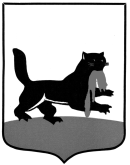 АДМИНИСТРАЦИЯ ГОРОДА ИРКУТСКАП О С Т А Н О В Л Е Н И Еот 26.07.2019 № 031-06-568/9 О закреплении муниципальныхдошкольных образовательных организаций за конкретными территориями города ИркутскаВ целях соблюдения конституционных прав граждан на получение общедоступного и бесплатного дошкольного образования, руководствуясь статьей 9 Федерального закона «Об образовании в Российской Федерации», статьей 16 Федерального закона «Об общих принципах организации местного самоуправления в Российской Федерации», статьями 37, 38, 42 Устава города Иркутска, администрация города Иркутска ПОСТАНОВЛЯЕТ:1. Закрепить муниципальные дошкольные образовательные организации за конкретными территориями города Иркутска согласно приложениям к настоящему Постановлению:1) Перечень муниципальных дошкольных образовательных организаций, закрепленных за территорией Ленинского административного округа города Иркутска (Приложение № 1);2) Перечень муниципальных дошкольных образовательных организаций, закрепленных за территорией Октябрьского административного округа города Иркутска (Приложение № 2);3) Перечень муниципальных дошкольных образовательных организаций, закрепленных за территорией Правобережного административного округа города Иркутска (Приложение № 3);4) Перечень муниципальных дошкольных образовательных организаций, закрепленных за территорией Свердловского административного округа города Иркутска (Приложение № 4).2. Отменить постановление администрации города Иркутска
от 21 марта 2019 года № 031-06-190/9 «О закреплении муниципальных дошкольных образовательных организаций за конкретными территориями города Иркутска».3. Отделу делопроизводства и архива департамента муниципальной службы, кадров и делопроизводства аппарата администрации города Иркутска внести в оригинал постановления администрации города Иркутска от 21 марта 2019 года № 031-06-190/9 информационную справку об утрате его силы в связи с отменой.4. Настоящее Постановление вступает в силу с 1 августа 2019 года, но не ранее дня его официального опубликования.5. Управлению по информационной политике, связям со средствами массовой информации и общественностью администрации города Иркутска опубликовать настоящее Постановление с приложениями и разместить на официальном сайте органов местного самоуправления города Иркутска в информационно–телекоммуникационной сети «Интернет».6. Контроль за исполнением настоящего Постановления возложить на заместителя мэра – председателя комитета по социальной политике и культуре администрации города Иркутска. Мэр города Иркутска                                                             Д.В. Бердников                                                                            Приложение № 1      к постановлению администрации 		            города Иркутска       от ____________№_____________Перечень муниципальных дошкольных образовательных организаций, закрепленных за территорией Ленинского административного округа города ИркутскаПеречень используемых сокращений:ОУ – образовательное  учреждение;МБДОУ - муниципальное бюджетное дошкольное образовательное учреждение;МАДОУ - муниципальное автономное дошкольное образовательное учреждение;СНТ – садоводческое некоммерческое товарищество;СНТГ – садоводческое некоммерческое товарищество граждан;ДНТ – дачное некоммерческое товарищество;СК – садоводческий кооператив;ПКСТ – потребительский кооператив садоводческого товарищества;СПК – садоводческий потребительский  кооператив;СТ -  садоводческое товарищество;ПОС – потребительское общество садоводов;С (о, д) НТ – садоводческое (огородническое, дачное) некоммерческое товарищество.Заместитель мэра – председатель комитетапо социальной политике и культуреадминистрации города Иркутска                                                              В.В. Барышников                                                                                                  Заместитель мэра – председатель комитетапо управлению Ленинским округомадминистрации города Иркутска                                                                       Т.В. ЖичинаИ.о. начальника департамента образования комитетапо социальной политике и культуреадминистрации города Иркутска                                                                    М.В. Захарова                                                                                           Исполнитель: главный специалист отдела развитиядошкольного образования департаментаобразования комитета по социальной политикеи культуре администрации города Иркутска О.Н. Лопушанская, тел. 52-01-20 Приложение № 2 к постановлению администрации 		города Иркутска                   от ____________ № ____________Перечень муниципальных дошкольных образовательных организаций, закрепленных за территорией Октябрьского административного округагорода ИркутскаПеречень используемых сокращений:ОУ - образовательное учреждение;МБДОУ - муниципальное бюджетное дошкольное образовательное учреждение;Заместитель мэра - председателькомитета по социальной политикеи культуре администрации города Иркутска                                 В.В. БарышниковЗаместитель мэра – председатель комитета по управлению Октябрьским округомадминистрации города Иркутска                                                      В.В. Преловский И.о. начальника департамента образования комитетапо социальной политике и культуре                                                                 администрации города Иркутска                                                         М.В. Захарова     Исполнитель: главный специалист      отдела развития дошкольного образования      департамента образования комитета      по социальной политике и культуре      администрации города Иркутска     Н.А. Зыкова, тел. 23-37-39Приложение № 3    к постановлению администрации     города Иркутска от______________№_____________Перечень муниципальных дошкольных образовательных организаций, закрепленных за территорией Правобережного административного округа города ИркутскаПеречень используемых сокращений:ОУ – образовательное учреждение;МБДОУ – муниципальное бюджетное дошкольное образовательное учреждение;МАДОУ – муниципальное автономное дошкольное образовательное учреждение;СНТ – садоводческое некоммерческое товарищество;СиОНТ – садоводческое и огородническое некоммерческое товарищество;СТ – садоводческое товарищество;ДНТ – дачное некоммерческое товарищество;ТСН – товарищество собственников недвижимости;НСТ – некоммерческое садоводческое товарищество.___________Заместитель  мэра – председатель  комитетапо социальной политике и культуреадминистрации города Иркутска                                                В.В. БарышниковЗаместитель мэра – председатель комитета по управлению Правобережным округомадминистрации города Иркутска                                                      Н.В. ЛебедеваИ.о. начальника департамента образования комитета по социальной политике и культуреадминистрации города Иркутска                                                      М.В. Захарова                                                     Приложение № 4                                                                                к постановлению администрации                                                                                                   города Иркутска                                                                                от _________ № ______________Перечень муниципальных дошкольных образовательных организаций, закрепленных за территорией Свердловского административного округа города ИркутскаПеречень используемых сокращений:ОУ – образовательное учреждение;МБДОУ – муниципальное бюджетное дошкольное образовательное учреждение;МАДОУ – муниципальное автономное дошкольное образовательное учреждение;СНТ – садоводческое некоммерческое товарищество;ДНТ – дачное некоммерческое товарищество;ДПК – дачный потребительский кооператив;ДНП – дачный некоммерческое партнерство;ПК – потребительский кооператив;СТ – садоводческое товарищество.Заместитель мэра – председатель комитетапо социальной политике и культуреадминистрации города Иркутска                                                 В.В. БарышниковЗаместитель мэра – председатель комитета по управлению Свердловским округомадминистрации города Иркутска                                                          А.А. МедкоИ.о. начальника департамента образования комитетапо социальной политике и культуре                                                                 администрации города Иркутска                                                      М.В. ЗахароваИсполнитель: главный специалист отдела дошкольногообразования  департамента образования   комитета по социальной политике и культуре             администрации города Иркутска,А.Б. Шилина, тел. 70-56-33№ п/пКраткое наименование ОУ, адрес, тел.Наименование элемента улично-дорожной сети, планировочной структурыНомера зданий, сооружений1.МБДОУ г. Иркутска детский сад № 2,          пер. Пулковский,
д. 20,                ул. Сибирских Партизан,д. 26,тел. 32-86-73ул. Авиастроителей2 – 51.МБДОУ г. Иркутска детский сад № 2,          пер. Пулковский,
д. 20,                ул. Сибирских Партизан,д. 26,тел. 32-86-73ул. Гражданскаяс 58 все номера, все строения1.МБДОУ г. Иркутска детский сад № 2,          пер. Пулковский,
д. 20,                ул. Сибирских Партизан,д. 26,тел. 32-86-73ул. Муравьева14 – 271.МБДОУ г. Иркутска детский сад № 2,          пер. Пулковский,
д. 20,                ул. Сибирских Партизан,д. 26,тел. 32-86-73ул. Сибирских Партизан20 – 32 (четные номера)1.МБДОУ г. Иркутска детский сад № 2,          пер. Пулковский,
д. 20,                ул. Сибирских Партизан,д. 26,тел. 32-86-73ул. Украинскаяс 14 все номера, все строения1.МБДОУ г. Иркутска детский сад № 2,          пер. Пулковский,
д. 20,                ул. Сибирских Партизан,д. 26,тел. 32-86-73пер. Пулковскийвсе четные номера 1.МБДОУ г. Иркутска детский сад № 2,          пер. Пулковский,
д. 20,                ул. Сибирских Партизан,д. 26,тел. 32-86-73тер. Воинская Площадкавсе номера, все строения2.МБДОУ г. Иркутска детский сад № 3,                             ул. Ползунова, д. 1, тел. 32-82-66    ул. Артиллерийскаявсе номера, все строения2.МБДОУ г. Иркутска детский сад № 3,                             ул. Ползунова, д. 1, тел. 32-82-66    ул. Балакиревавсе номера, все строения2.МБДОУ г. Иркутска детский сад № 3,                             ул. Ползунова, д. 1, тел. 32-82-66    ул. Бахавсе номера, все строения2.МБДОУ г. Иркутска детский сад № 3,                             ул. Ползунова, д. 1, тел. 32-82-66    ул. Глинкивсе номера, все строения2.МБДОУ г. Иркутска детский сад № 3,                             ул. Ползунова, д. 1, тел. 32-82-66    ул. Демьяна Бедного2 – 302.МБДОУ г. Иркутска детский сад № 3,                             ул. Ползунова, д. 1, тел. 32-82-66    ул. Крымская1а, 2 – 24 все строения2.МБДОУ г. Иркутска детский сад № 3,                             ул. Ползунова, д. 1, тел. 32-82-66    ул. Марии Ульяновойс 16 все номера, все строения2.МБДОУ г. Иркутска детский сад № 3,                             ул. Ползунова, д. 1, тел. 32-82-66    ул. Матросскаявсе номера, все строения2.МБДОУ г. Иркутска детский сад № 3,                             ул. Ползунова, д. 1, тел. 32-82-66    ул. Ползуновавсе номера, все строения2.МБДОУ г. Иркутска детский сад № 3,                             ул. Ползунова, д. 1, тел. 32-82-66    ул. Республиканскаявсе номера, все строения2.МБДОУ г. Иркутска детский сад № 3,                             ул. Ползунова, д. 1, тел. 32-82-66    ул. Речная1 – 362.МБДОУ г. Иркутска детский сад № 3,                             ул. Ползунова, д. 1, тел. 32-82-66    ул. Сапернаявсе номера, все строения2.МБДОУ г. Иркутска детский сад № 3,                             ул. Ползунова, д. 1, тел. 32-82-66    ул. Сахалинскаявсе номера, все строения2.МБДОУ г. Иркутска детский сад № 3,                             ул. Ползунова, д. 1, тел. 32-82-66    ул. Хайтинскаявсе номера, все строения2.МБДОУ г. Иркутска детский сад № 3,                             ул. Ползунова, д. 1, тел. 32-82-66    ул. Шпачекас 29 все номера, все строения3.МБДОУ г. Иркутскадетский сад № 10,ул. Новаторов, д. 38, тел. 32-57-54ул. Александра Матросовавсе номера, все строения3.МБДОУ г. Иркутскадетский сад № 10,ул. Новаторов, д. 38, тел. 32-57-54ул. Гастелловсе номера, все строения3.МБДОУ г. Иркутскадетский сад № 10,ул. Новаторов, д. 38, тел. 32-57-54ул. Делегатскаявсе номера, все строения3.МБДОУ г. Иркутскадетский сад № 10,ул. Новаторов, д. 38, тел. 32-57-54ул. Державинавсе номера, все строения3.МБДОУ г. Иркутскадетский сад № 10,ул. Новаторов, д. 38, тел. 32-57-54ул. Зои Космодемьянскойвсе номера, все строения3.МБДОУ г. Иркутскадетский сад № 10,ул. Новаторов, д. 38, тел. 32-57-54ул. Красинавсе номера, все строения3.МБДОУ г. Иркутскадетский сад № 10,ул. Новаторов, д. 38, тел. 32-57-54ул. Куликовскаяс 7 все номера, все строения3.МБДОУ г. Иркутскадетский сад № 10,ул. Новаторов, д. 38, тел. 32-57-54ул. Курганскаявсе номера, все строения3.МБДОУ г. Иркутскадетский сад № 10,ул. Новаторов, д. 38, тел. 32-57-54ул. Лесковавсе номера, все строения3.МБДОУ г. Иркутскадетский сад № 10,ул. Новаторов, д. 38, тел. 32-57-54ул. Мегетскаявсе номера, все строения3.МБДОУ г. Иркутскадетский сад № 10,ул. Новаторов, д. 38, тел. 32-57-54ул. Новаторов29, 31, с 33 все номера, все строения3.МБДОУ г. Иркутскадетский сад № 10,ул. Новаторов, д. 38, тел. 32-57-54ул. Новикова-Прибоявсе номера, все строения3.МБДОУ г. Иркутскадетский сад № 10,ул. Новаторов, д. 38, тел. 32-57-54ул. Поликарповавсе номера, все строения3.МБДОУ г. Иркутскадетский сад № 10,ул. Новаторов, д. 38, тел. 32-57-54ул. Поповавсе номера, все строения3.МБДОУ г. Иркутскадетский сад № 10,ул. Новаторов, д. 38, тел. 32-57-54ул. Тропининавсе номера, все строения3.МБДОУ г. Иркутскадетский сад № 10,ул. Новаторов, д. 38, тел. 32-57-54ул. Флотскаявсе номера, все строения3.МБДОУ г. Иркутскадетский сад № 10,ул. Новаторов, д. 38, тел. 32-57-54ул. Чекалинавсе номера, все строения3.МБДОУ г. Иркутскадетский сад № 10,ул. Новаторов, д. 38, тел. 32-57-54ул. Шевченковсе номера, все строения3.МБДОУ г. Иркутскадетский сад № 10,ул. Новаторов, д. 38, тел. 32-57-54пр-д Барабинскийвсе номера, все строения3.МБДОУ г. Иркутскадетский сад № 10,ул. Новаторов, д. 38, тел. 32-57-54пр-д Боковскийвсе номера, все строения3.МБДОУ г. Иркутскадетский сад № 10,ул. Новаторов, д. 38, тел. 32-57-54пр-д Конечныйвсе номера, все строения3.МБДОУ г. Иркутскадетский сад № 10,ул. Новаторов, д. 38, тел. 32-57-54пр-д Лунныйвсе номера, все строения3.МБДОУ г. Иркутскадетский сад № 10,ул. Новаторов, д. 38, тел. 32-57-54пр-д Ракетныйвсе номера, все строения3.МБДОУ г. Иркутскадетский сад № 10,ул. Новаторов, д. 38, тел. 32-57-54пр-д Гайдаравсе номера, все строения3.МБДОУ г. Иркутскадетский сад № 10,ул. Новаторов, д. 38, тел. 32-57-54пер. 1-й Заводскойвсе номера, все строения3.МБДОУ г. Иркутскадетский сад № 10,ул. Новаторов, д. 38, тел. 32-57-54пер. 2-й Заводскойвсе номера, все строения3.МБДОУ г. Иркутскадетский сад № 10,ул. Новаторов, д. 38, тел. 32-57-54пер. 3-й Заводскойвсе номера, все строения3.МБДОУ г. Иркутскадетский сад № 10,ул. Новаторов, д. 38, тел. 32-57-54пер. 4-й Заводскойвсе номера, все строения3.МБДОУ г. Иркутскадетский сад № 10,ул. Новаторов, д. 38, тел. 32-57-54пер. 5-й Заводскойвсе номера, все строения3.МБДОУ г. Иркутскадетский сад № 10,ул. Новаторов, д. 38, тел. 32-57-54пер. Дальнийвсе номера, все строения3.МБДОУ г. Иркутскадетский сад № 10,ул. Новаторов, д. 38, тел. 32-57-54тер. Боково, ул. Трактоваявсе номера, все строения4.МБДОУ г. Иркутска детский сад № 11,тер. 2-й городок, 
стр. 11а,тел. 56-64-93ул. 1-я Батарейнаявсе номера, все строения4.МБДОУ г. Иркутска детский сад № 11,тер. 2-й городок, 
стр. 11а,тел. 56-64-93ул. 2-я Батарейнаявсе номера, все строения4.МБДОУ г. Иркутска детский сад № 11,тер. 2-й городок, 
стр. 11а,тел. 56-64-93пер. Батарейныйвсе номера, все строения4.МБДОУ г. Иркутска детский сад № 11,тер. 2-й городок, 
стр. 11а,тел. 56-64-93пер. 2-й Батарейныйвсе номера, все строения4.МБДОУ г. Иркутска детский сад № 11,тер. 2-й городок, 
стр. 11а,тел. 56-64-93пер. 3-й Батарейныйвсе номера, все строения4.МБДОУ г. Иркутска детский сад № 11,тер. 2-й городок, 
стр. 11а,тел. 56-64-93тер. 2-й Городок  все номера, все строения4.МБДОУ г. Иркутска детский сад № 11,тер. 2-й городок, 
стр. 11а,тел. 56-64-93тер. 5171 км ВСЖДвсе номера, все строения4.МБДОУ г. Иркутска детский сад № 11,тер. 2-й городок, 
стр. 11а,тел. 56-64-93тер. Подсобное Хозяйствовсе номера, все строения4.МБДОУ г. Иркутска детский сад № 11,тер. 2-й городок, 
стр. 11а,тел. 56-64-93ул. Главный Материальный Склад ВСЖД                 все номера, все строения4.МБДОУ г. Иркутска детский сад № 11,тер. 2-й городок, 
стр. 11а,тел. 56-64-93ДНТ «Приангарье»жилые дома, строения5.МБДОУ г. Иркутскадетский сад № 15,ул. Академика Образцова, д. 41, тел. 63-56-70ул. Академика Образцовас 34 все номера, все строения5.МБДОУ г. Иркутскадетский сад № 15,ул. Академика Образцова, д. 41, тел. 63-56-70ул. Ледовскоговсе номера, все строения5.МБДОУ г. Иркутскадетский сад № 15,ул. Академика Образцова, д. 41, тел. 63-56-70ул. Пржевальского30 – 36 (четные номера)5.МБДОУ г. Иркутскадетский сад № 15,ул. Академика Образцова, д. 41, тел. 63-56-70ул. Розы Люксембург56 – 118 (четные номера, все строения), 33 – 135 (нечетные номера)5.МБДОУ г. Иркутскадетский сад № 15,ул. Академика Образцова, д. 41, тел. 63-56-70пер. Деповский все номера, все строения (кроме 3)5.МБДОУ г. Иркутскадетский сад № 15,ул. Академика Образцова, д. 41, тел. 63-56-70пер. Западный все номера, все строения6.МБДОУ г. Иркутскадетский сад № 33, ул. Новаторов,д. 24а, тел. 32-21-16, 32-21-50ул. Авиастроителей24, 25, 27 – 31, с 53 все номера, все строения6.МБДОУ г. Иркутскадетский сад № 33, ул. Новаторов,д. 24а, тел. 32-21-16, 32-21-50ул. Макаренковсе номера, все строения6.МБДОУ г. Иркутскадетский сад № 33, ул. Новаторов,д. 24а, тел. 32-21-16, 32-21-50ул. Новаторов1 – 23, 24, 24а6.МБДОУ г. Иркутскадетский сад № 33, ул. Новаторов,д. 24а, тел. 32-21-16, 32-21-50ул. Сибирских Партизан21, 23 все строения6.МБДОУ г. Иркутскадетский сад № 33, ул. Новаторов,д. 24а, тел. 32-21-16, 32-21-50ул. Шишкинавсе номера, все строения7.МБДОУ г. Иркутска детский сад № 34, ул. Просвещения,д. 26, тел. 32-50-77ул. Авиастроителей17.МБДОУ г. Иркутска детский сад № 34, ул. Просвещения,д. 26, тел. 32-50-77ул. Алтайскаявсе номера, все строения7.МБДОУ г. Иркутска детский сад № 34, ул. Просвещения,д. 26, тел. 32-50-77ул. Демьяна Бедного с 36 все номера, все строения7.МБДОУ г. Иркутска детский сад № 34, ул. Просвещения,д. 26, тел. 32-50-77ул. Крымскаяс 25 все номера, все строения7.МБДОУ г. Иркутска детский сад № 34, ул. Просвещения,д. 26, тел. 32-50-77ул. Просвещенияс 30 все номера, все строения7.МБДОУ г. Иркутска детский сад № 34, ул. Просвещения,д. 26, тел. 32-50-77ул. Речная37 – 807.МБДОУ г. Иркутска детский сад № 34, ул. Просвещения,д. 26, тел. 32-50-77ул. Украинская1 – 138.МБДОУ г. Иркутска детский сад № 36,  тер. 5168 км ВСЖД, д. 20, тел. 76-75-36тер. Батарейная, ул. Ангарскаявсе номера, все строения8.МБДОУ г. Иркутска детский сад № 36,  тер. 5168 км ВСЖД, д. 20, тел. 76-75-36тер. 2-й Районвсе номера, все строения8.МБДОУ г. Иркутска детский сад № 36,  тер. 5168 км ВСЖД, д. 20, тел. 76-75-36ул. 1-я Дачнаявсе номера, все строения8.МБДОУ г. Иркутска детский сад № 36,  тер. 5168 км ВСЖД, д. 20, тел. 76-75-36ул. 2-я Дачнаявсе номера, все строения8.МБДОУ г. Иркутска детский сад № 36,  тер. 5168 км ВСЖД, д. 20, тел. 76-75-36ул. 3-я Дачнаявсе номера, все строения8.МБДОУ г. Иркутска детский сад № 36,  тер. 5168 км ВСЖД, д. 20, тел. 76-75-36пер. 1-й Дачныйвсе номера, все строения8.МБДОУ г. Иркутска детский сад № 36,  тер. 5168 км ВСЖД, д. 20, тел. 76-75-36пер. 2-й Дачныйвсе номера, все строения8.МБДОУ г. Иркутска детский сад № 36,  тер. 5168 км ВСЖД, д. 20, тел. 76-75-36пер. 3-й Дачныйвсе номера, все строения8.МБДОУ г. Иркутска детский сад № 36,  тер. 5168 км ВСЖД, д. 20, тел. 76-75-36ул. Лодочнаявсе номера, все строения8.МБДОУ г. Иркутска детский сад № 36,  тер. 5168 км ВСЖД, д. 20, тел. 76-75-36ул. Набережнаявсе номера, все строения8.МБДОУ г. Иркутска детский сад № 36,  тер. 5168 км ВСЖД, д. 20, тел. 76-75-36ул. Светлаявсе номера, все строения8.МБДОУ г. Иркутска детский сад № 36,  тер. 5168 км ВСЖД, д. 20, тел. 76-75-36ул. Строителейвсе номера, все строения8.МБДОУ г. Иркутска детский сад № 36,  тер. 5168 км ВСЖД, д. 20, тел. 76-75-36ул. Центральнаявсе номера, все строения8.МБДОУ г. Иркутска детский сад № 36,  тер. 5168 км ВСЖД, д. 20, тел. 76-75-36тер. Батарейная, ул. Берег Ангарывсе номера, все строения8.МБДОУ г. Иркутска детский сад № 36,  тер. 5168 км ВСЖД, д. 20, тел. 76-75-36тер. 5168 км ВСЖДвсе номера, все строения8.МБДОУ г. Иркутска детский сад № 36,  тер. 5168 км ВСЖД, д. 20, тел. 76-75-36тер. СК «Нептун»жилые дома, строения8.МБДОУ г. Иркутска детский сад № 36,  тер. 5168 км ВСЖД, д. 20, тел. 76-75-36тер. СНТ «Солнечное»жилые дома, строения8.МБДОУ г. Иркутска детский сад № 36,  тер. 5168 км ВСЖД, д. 20, тел. 76-75-36тер. СПК «Ангара-3»жилые дома, строения9.МБДОУ г. Иркутска детский сад № 50, ул. Шахтерская,д. 21а, тел. 38-61-27ул. Берег Ангарывсе номера, все строения9.МБДОУ г. Иркутска детский сад № 50, ул. Шахтерская,д. 21а, тел. 38-61-27ул. 1-й Берег Ангарывсе номера, все строения9.МБДОУ г. Иркутска детский сад № 50, ул. Шахтерская,д. 21а, тел. 38-61-27ул. 2-й Берег Ангарывсе номера, все строения9.МБДОУ г. Иркутска детский сад № 50, ул. Шахтерская,д. 21а, тел. 38-61-27ул. 1-я Московскаявсе номера, все строения9.МБДОУ г. Иркутска детский сад № 50, ул. Шахтерская,д. 21а, тел. 38-61-27ул. 2-я Московскаявсе номера, все строения9.МБДОУ г. Иркутска детский сад № 50, ул. Шахтерская,д. 21а, тел. 38-61-27ул. Бийскаявсе номера, все строения9.МБДОУ г. Иркутска детский сад № 50, ул. Шахтерская,д. 21а, тел. 38-61-27ул. Брусничнаявсе номера, все строения9.МБДОУ г. Иркутска детский сад № 50, ул. Шахтерская,д. 21а, тел. 38-61-27ул. Воровскоговсе номера, все строения9.МБДОУ г. Иркутска детский сад № 50, ул. Шахтерская,д. 21а, тел. 38-61-27ул. Генерала Доваторавсе номера, все строения9.МБДОУ г. Иркутска детский сад № 50, ул. Шахтерская,д. 21а, тел. 38-61-27ул. Загороднаявсе номера, все строения9.МБДОУ г. Иркутска детский сад № 50, ул. Шахтерская,д. 21а, тел. 38-61-27ул. Калужскаявсе номера, все строения9.МБДОУ г. Иркутска детский сад № 50, ул. Шахтерская,д. 21а, тел. 38-61-27ул. Камышоваявсе номера, все строения9.МБДОУ г. Иркутска детский сад № 50, ул. Шахтерская,д. 21а, тел. 38-61-27ул. Кедроваявсе номера, все строения9.МБДОУ г. Иркутска детский сад № 50, ул. Шахтерская,д. 21а, тел. 38-61-27ул. Кемеровскаявсе номера, все строения9.МБДОУ г. Иркутска детский сад № 50, ул. Шахтерская,д. 21а, тел. 38-61-27ул. Курочкинавсе номера, все строения9.МБДОУ г. Иркутска детский сад № 50, ул. Шахтерская,д. 21а, тел. 38-61-27ул. Лизы Чайкинойвсе номера, все строения9.МБДОУ г. Иркутска детский сад № 50, ул. Шахтерская,д. 21а, тел. 38-61-27ул. Минскаявсе номера, все строения9.МБДОУ г. Иркутска детский сад № 50, ул. Шахтерская,д. 21а, тел. 38-61-27ул. Олега Кошевого все номера, все строения9.МБДОУ г. Иркутска детский сад № 50, ул. Шахтерская,д. 21а, тел. 38-61-27ул. Покрышкинавсе номера, все строения9.МБДОУ г. Иркутска детский сад № 50, ул. Шахтерская,д. 21а, тел. 38-61-27ул. Полярнаявсе номера, все строения9.МБДОУ г. Иркутска детский сад № 50, ул. Шахтерская,д. 21а, тел. 38-61-27ул. Саратовскаявсе номера, все строения9.МБДОУ г. Иркутска детский сад № 50, ул. Шахтерская,д. 21а, тел. 38-61-27ул. Тальниковаявсе номера, все строения9.МБДОУ г. Иркутска детский сад № 50, ул. Шахтерская,д. 21а, тел. 38-61-27ул. Толеваявсе номера, все строения9.МБДОУ г. Иркутска детский сад № 50, ул. Шахтерская,д. 21а, тел. 38-61-27ул. Тульскаявсе номера, все строения9.МБДОУ г. Иркутска детский сад № 50, ул. Шахтерская,д. 21а, тел. 38-61-27ул. Хвойнаявсе номера, все строения9.МБДОУ г. Иркутска детский сад № 50, ул. Шахтерская,д. 21а, тел. 38-61-27ул. Шахтерскаявсе номера, все строения9.МБДОУ г. Иркутска детский сад № 50, ул. Шахтерская,д. 21а, тел. 38-61-27пер. Таежныйвсе номера, все строения9.МБДОУ г. Иркутска детский сад № 50, ул. Шахтерская,д. 21а, тел. 38-61-27тер. СНТ «Мостовик»жилые дома, строения9.МБДОУ г. Иркутска детский сад № 50, ул. Шахтерская,д. 21а, тел. 38-61-27тер. СНТ «Сибирь»жилые дома, строения9.МБДОУ г. Иркутска детский сад № 50, ул. Шахтерская,д. 21а, тел. 38-61-27тер. СНТ «Рассвет»жилые дома, строения9.МБДОУ г. Иркутска детский сад № 50, ул. Шахтерская,д. 21а, тел. 38-61-27тер. Дача Мылзаводавсе номера, все строения9.МБДОУ г. Иркутска детский сад № 50, ул. Шахтерская,д. 21а, тел. 38-61-27тер. Нефтебазавсе номера, все строения9.МБДОУ г. Иркутска детский сад № 50, ул. Шахтерская,д. 21а, тел. 38-61-27тер. Мостоотряд-31все номера, все строения9.МБДОУ г. Иркутска детский сад № 50, ул. Шахтерская,д. 21а, тел. 38-61-27тер. Энергопоездвсе номера, все строения10.МБДОУ г. Иркутска детский сад № 51 «Рябинка»,ул. Ярославского,д. 256,тел. 44-80-19ул. Баумана181 – 207 (нечетные номера, все строения)10.МБДОУ г. Иркутска детский сад № 51 «Рябинка»,ул. Ярославского,д. 256,тел. 44-80-19ул. Ярославского231, 234 – 260 (все номера, все строения)10.МБДОУ г. Иркутска детский сад № 51 «Рябинка»,ул. Ярославского,д. 256,тел. 44-80-19СНТ «Водник»жилые дома, строения11.МБДОУ г. Иркутска детский сад № 61, ул. Днепровская,д. 7,тел. 50-81-22, 50-81-23,50-81-24ул. 1-я Горьковскаявсе номера, все строения11.МБДОУ г. Иркутска детский сад № 61, ул. Днепровская,д. 7,тел. 50-81-22, 50-81-23,50-81-24ул. 2-я Горьковскаявсе номера, все строения11.МБДОУ г. Иркутска детский сад № 61, ул. Днепровская,д. 7,тел. 50-81-22, 50-81-23,50-81-24ул. 3-я Горьковскаявсе номера, все строения11.МБДОУ г. Иркутска детский сад № 61, ул. Днепровская,д. 7,тел. 50-81-22, 50-81-23,50-81-24ул. 4-я Горьковскаявсе номера, все строения11.МБДОУ г. Иркутска детский сад № 61, ул. Днепровская,д. 7,тел. 50-81-22, 50-81-23,50-81-24ул. 1-я Кировская   все номера, все строения11.МБДОУ г. Иркутска детский сад № 61, ул. Днепровская,д. 7,тел. 50-81-22, 50-81-23,50-81-24ул. 2-я Кировскаявсе номера, все строения11.МБДОУ г. Иркутска детский сад № 61, ул. Днепровская,д. 7,тел. 50-81-22, 50-81-23,50-81-24ул. 3-я Кировскаявсе номера, все строения11.МБДОУ г. Иркутска детский сад № 61, ул. Днепровская,д. 7,тел. 50-81-22, 50-81-23,50-81-24ул. 4-я Кировскаявсе номера, все строения11.МБДОУ г. Иркутска детский сад № 61, ул. Днепровская,д. 7,тел. 50-81-22, 50-81-23,50-81-24ул. 5-я Кировскаявсе номера, все строения11.МБДОУ г. Иркутска детский сад № 61, ул. Днепровская,д. 7,тел. 50-81-22, 50-81-23,50-81-24ул. 6-я Кировскаявсе номера, все строения11.МБДОУ г. Иркутска детский сад № 61, ул. Днепровская,д. 7,тел. 50-81-22, 50-81-23,50-81-24ул. 7-я Кировскаявсе номера, все строения11.МБДОУ г. Иркутска детский сад № 61, ул. Днепровская,д. 7,тел. 50-81-22, 50-81-23,50-81-24ул. 1-я Линиявсе номера, все строения11.МБДОУ г. Иркутска детский сад № 61, ул. Днепровская,д. 7,тел. 50-81-22, 50-81-23,50-81-24ул. 2-я Линиявсе номера, все строения11.МБДОУ г. Иркутска детский сад № 61, ул. Днепровская,д. 7,тел. 50-81-22, 50-81-23,50-81-24ул. 3-я Линиявсе номера, все строения11.МБДОУ г. Иркутска детский сад № 61, ул. Днепровская,д. 7,тел. 50-81-22, 50-81-23,50-81-24ул. 4-я Линиявсе номера, все строения11.МБДОУ г. Иркутска детский сад № 61, ул. Днепровская,д. 7,тел. 50-81-22, 50-81-23,50-81-24ул. 5-я Линиявсе номера, все строения11.МБДОУ г. Иркутска детский сад № 61, ул. Днепровская,д. 7,тел. 50-81-22, 50-81-23,50-81-24ул. 6-я Линиявсе номера, все строения11.МБДОУ г. Иркутска детский сад № 61, ул. Днепровская,д. 7,тел. 50-81-22, 50-81-23,50-81-24ул. Веселаявсе номера, все строения11.МБДОУ г. Иркутска детский сад № 61, ул. Днепровская,д. 7,тел. 50-81-22, 50-81-23,50-81-24ул. Главная Кировскаявсе номера, все строения11.МБДОУ г. Иркутска детский сад № 61, ул. Днепровская,д. 7,тел. 50-81-22, 50-81-23,50-81-24ул. Днепровскаявсе номера, все строения11.МБДОУ г. Иркутска детский сад № 61, ул. Днепровская,д. 7,тел. 50-81-22, 50-81-23,50-81-24ул. Иртышскаявсе номера, все строения11.МБДОУ г. Иркутска детский сад № 61, ул. Днепровская,д. 7,тел. 50-81-22, 50-81-23,50-81-24ул. Камскаявсе номера, все строения11.МБДОУ г. Иркутска детский сад № 61, ул. Днепровская,д. 7,тел. 50-81-22, 50-81-23,50-81-24ул. Коршуновскаявсе номера, все строения11.МБДОУ г. Иркутска детский сад № 61, ул. Днепровская,д. 7,тел. 50-81-22, 50-81-23,50-81-24ул. Нукутскаявсе номера, все строения11.МБДОУ г. Иркутска детский сад № 61, ул. Днепровская,д. 7,тел. 50-81-22, 50-81-23,50-81-24ул. Олонскаявсе номера, все строения11.МБДОУ г. Иркутска детский сад № 61, ул. Днепровская,д. 7,тел. 50-81-22, 50-81-23,50-81-24ул. Пришвинавсе номера, все строения11.МБДОУ г. Иркутска детский сад № 61, ул. Днепровская,д. 7,тел. 50-81-22, 50-81-23,50-81-24ул. Пляжнаявсе номера, все строения11.МБДОУ г. Иркутска детский сад № 61, ул. Днепровская,д. 7,тел. 50-81-22, 50-81-23,50-81-24ул. Свободывсе номера, все строения11.МБДОУ г. Иркутска детский сад № 61, ул. Днепровская,д. 7,тел. 50-81-22, 50-81-23,50-81-24ул. Трактовая  все номера, все строения11.МБДОУ г. Иркутска детский сад № 61, ул. Днепровская,д. 7,тел. 50-81-22, 50-81-23,50-81-24ул. Челюскинцеввсе номера, все строения11.МБДОУ г. Иркутска детский сад № 61, ул. Днепровская,д. 7,тел. 50-81-22, 50-81-23,50-81-24ул. Юннатскаявсе номера, все строения11.МБДОУ г. Иркутска детский сад № 61, ул. Днепровская,д. 7,тел. 50-81-22, 50-81-23,50-81-24пер. Берингавсе номера, все строения11.МБДОУ г. Иркутска детский сад № 61, ул. Днепровская,д. 7,тел. 50-81-22, 50-81-23,50-81-24пер. Гладковавсе номера, все строения11.МБДОУ г. Иркутска детский сад № 61, ул. Днепровская,д. 7,тел. 50-81-22, 50-81-23,50-81-24пер. Новосельскийвсе номера, все строения11.МБДОУ г. Иркутска детский сад № 61, ул. Днепровская,д. 7,тел. 50-81-22, 50-81-23,50-81-24тер. Военный Городок все номера, все строения11.МБДОУ г. Иркутска детский сад № 61, ул. Днепровская,д. 7,тел. 50-81-22, 50-81-23,50-81-24тер. ДНТ «Железнодорожник»жилые дома, строения11.МБДОУ г. Иркутска детский сад № 61, ул. Днепровская,д. 7,тел. 50-81-22, 50-81-23,50-81-24тер. ДНТ «Пенсионер»жилые дома, строения11.МБДОУ г. Иркутска детский сад № 61, ул. Днепровская,д. 7,тел. 50-81-22, 50-81-23,50-81-24тер. ПКСТ «Топограф»жилые дома, строения11.МБДОУ г. Иркутска детский сад № 61, ул. Днепровская,д. 7,тел. 50-81-22, 50-81-23,50-81-24тер. СК «Вторчермет»жилые дома, строения11.МБДОУ г. Иркутска детский сад № 61, ул. Днепровская,д. 7,тел. 50-81-22, 50-81-23,50-81-24тер. СК «Желдорформация»жилые дома, строения11.МБДОУ г. Иркутска детский сад № 61, ул. Днепровская,д. 7,тел. 50-81-22, 50-81-23,50-81-24тер. СК «Угольщик»жилые дома, строения11.МБДОУ г. Иркутска детский сад № 61, ул. Днепровская,д. 7,тел. 50-81-22, 50-81-23,50-81-24тер. СНТ «Банковец»жилые дома, строения11.МБДОУ г. Иркутска детский сад № 61, ул. Днепровская,д. 7,тел. 50-81-22, 50-81-23,50-81-24тер. СНТ «Бытовик»жилые дома, строения11.МБДОУ г. Иркутска детский сад № 61, ул. Днепровская,д. 7,тел. 50-81-22, 50-81-23,50-81-24тер. СНТ «Взаимопомощь»жилые дома, строения11.МБДОУ г. Иркутска детский сад № 61, ул. Днепровская,д. 7,тел. 50-81-22, 50-81-23,50-81-24тер. СНТ «Галантерея»жилые дома, строения11.МБДОУ г. Иркутска детский сад № 61, ул. Днепровская,д. 7,тел. 50-81-22, 50-81-23,50-81-24тер. СНТ «Горняк» жилые дома, строения11.МБДОУ г. Иркутска детский сад № 61, ул. Днепровская,д. 7,тел. 50-81-22, 50-81-23,50-81-24тер. СНТ «ДОСААФ» жилые дома, строения11.МБДОУ г. Иркутска детский сад № 61, ул. Днепровская,д. 7,тел. 50-81-22, 50-81-23,50-81-24тер. С (о, д) НТ «Дорожных машин»жилые дома, строения11.МБДОУ г. Иркутска детский сад № 61, ул. Днепровская,д. 7,тел. 50-81-22, 50-81-23,50-81-24тер. СНТ  «им. Максима Горького»жилые дома, строения11.МБДОУ г. Иркутска детский сад № 61, ул. Днепровская,д. 7,тел. 50-81-22, 50-81-23,50-81-24тер. СНТ «Иркут»жилые дома, строения11.МБДОУ г. Иркутска детский сад № 61, ул. Днепровская,д. 7,тел. 50-81-22, 50-81-23,50-81-24тер. СНТ «Медик»жилые дома, строения11.МБДОУ г. Иркутска детский сад № 61, ул. Днепровская,д. 7,тел. 50-81-22, 50-81-23,50-81-24тер. СНТ «Наука»жилые дома, строения11.МБДОУ г. Иркутска детский сад № 61, ул. Днепровская,д. 7,тел. 50-81-22, 50-81-23,50-81-24тер. СТ «Связист»жилые дома, строения11.МБДОУ г. Иркутска детский сад № 61, ул. Днепровская,д. 7,тел. 50-81-22, 50-81-23,50-81-24тер. СНТ «Сосна»жилые дома, строения11.МБДОУ г. Иркутска детский сад № 61, ул. Днепровская,д. 7,тел. 50-81-22, 50-81-23,50-81-24тер. СНТ «Строитель»жилые дома, строения11.МБДОУ г. Иркутска детский сад № 61, ул. Днепровская,д. 7,тел. 50-81-22, 50-81-23,50-81-24тер. СНТ «Юбилейное»жилые дома, строения11.МБДОУ г. Иркутска детский сад № 61, ул. Днепровская,д. 7,тел. 50-81-22, 50-81-23,50-81-24тер. СПК «Автомобилист»жилые дома, строения11.МБДОУ г. Иркутска детский сад № 61, ул. Днепровская,д. 7,тел. 50-81-22, 50-81-23,50-81-24тер. ПОС «Иргорпромторг»жилые дома, строения11.МБДОУ г. Иркутска детский сад № 61, ул. Днепровская,д. 7,тел. 50-81-22, 50-81-23,50-81-24тер. СПК «Мукомол»жилые дома, строения11.МБДОУ г. Иркутска детский сад № 61, ул. Днепровская,д. 7,тел. 50-81-22, 50-81-23,50-81-24тер. СТ «им. Кирова»жилые дома, строения12.МБДОУ г. Иркутска детский сад № 67, ул. Марии Ульяновой, д. 17а, тел. 37-25-03ул. Волгоградская1а, 2 – 27 (все номера, все строения)12.МБДОУ г. Иркутска детский сад № 67, ул. Марии Ульяновой, д. 17а, тел. 37-25-03ул. Красный Путь1 – 1512.МБДОУ г. Иркутска детский сад № 67, ул. Марии Ульяновой, д. 17а, тел. 37-25-03ул. Ленинградская1 – 1612.МБДОУ г. Иркутска детский сад № 67, ул. Марии Ульяновой, д. 17а, тел. 37-25-03ул. Марии Ульяновой1 – 1512.МБДОУ г. Иркутска детский сад № 67, ул. Марии Ульяновой, д. 17а, тел. 37-25-03ул. Маршала Говоровавсе номера, все строения12.МБДОУ г. Иркутска детский сад № 67, ул. Марии Ульяновой, д. 17а, тел. 37-25-03ул. Мира1 – 1912.МБДОУ г. Иркутска детский сад № 67, ул. Марии Ульяновой, д. 17а, тел. 37-25-03ул. Панфиловавсе номера, все строения12.МБДОУ г. Иркутска детский сад № 67, ул. Марии Ульяновой, д. 17а, тел. 37-25-03ул. Почтамтская1 – 16 (все номера, все строения, кроме 9б)12.МБДОУ г. Иркутска детский сад № 67, ул. Марии Ульяновой, д. 17а, тел. 37-25-03пер. Красный Путьвсе номера, все строения12.МБДОУ г. Иркутска детский сад № 67, ул. Марии Ульяновой, д. 17а, тел. 37-25-03пер. 1-й Ленинградскийвсе номера, все строения12.МБДОУ г. Иркутска детский сад № 67, ул. Марии Ульяновой, д. 17а, тел. 37-25-03пер. Почтамтскийвсе номера, все строения13.МБДОУ г. Иркутскадетский сад № 75, ул. Розы Люксембург, д. 301, тел. 44-99-92ул. Баумана214 – 222 (четные номера, все строения)13.МБДОУ г. Иркутскадетский сад № 75, ул. Розы Люксембург, д. 301, тел. 44-99-92ул. Розы Люксембург291 – 293 (все номера, все строения), 295 – 311 (все номера, все строения) 14.МБДОУ г. Иркутска детский сад № 79,  ул. Розы Люксембург, д. 341а, тел. 44-82-50ул. Бауманас 256 все номера, все строения14.МБДОУ г. Иркутска детский сад № 79,  ул. Розы Люксембург, д. 341а, тел. 44-82-50ул. Розы Люксембургс 333 все номера, все строения14.МБДОУ г. Иркутска детский сад № 79,  ул. Розы Люксембург, д. 341а, тел. 44-82-50тер. Горкавсе четные номера14.МБДОУ г. Иркутска детский сад № 79,  ул. Розы Люксембург, д. 341а, тел. 44-82-50тер. Металлобазавсе четные номера14.МБДОУ г. Иркутска детский сад № 79,  ул. Розы Люксембург, д. 341а, тел. 44-82-50тер. Мехгоркавсе нечетные номера14.МБДОУ г. Иркутска детский сад № 79,  ул. Розы Люксембург, д. 341а, тел. 44-82-50тер. Мехколоннавсе четные номера15.МБДОУ г. Иркутска детский сад № 90, ул. Шпачека, д. 16, тел. 32-83-10ул. Волгоградская31 – 49 15.МБДОУ г. Иркутска детский сад № 90, ул. Шпачека, д. 16, тел. 32-83-10ул. Красный Путь16 – 4115.МБДОУ г. Иркутска детский сад № 90, ул. Шпачека, д. 16, тел. 32-83-10ул. Лазо2 – 26 (все номера, все строения)15.МБДОУ г. Иркутска детский сад № 90, ул. Шпачека, д. 16, тел. 32-83-10ул. Ленинградская17 – 27 (все номера, все строения), 28 – 50 (все четные номера)15.МБДОУ г. Иркутска детский сад № 90, ул. Шпачека, д. 16, тел. 32-83-10ул. Мира30 –5115.МБДОУ г. Иркутска детский сад № 90, ул. Шпачека, д. 16, тел. 32-83-10ул. Полтавская1 – 18 (все номера, все строения), 2115.МБДОУ г. Иркутска детский сад № 90, ул. Шпачека, д. 16, тел. 32-83-10ул. Почтамтская9б, 17 – 3615.МБДОУ г. Иркутска детский сад № 90, ул. Шпачека, д. 16, тел. 32-83-10ул. Таманская1 – 9 (все номера, все строения), 22, 24, 2615.МБДОУ г. Иркутска детский сад № 90, ул. Шпачека, д. 16, тел. 32-83-10ул. Шпачека1 – 28 (все номера, все строения)15.МБДОУ г. Иркутска детский сад № 90, ул. Шпачека, д. 16, тел. 32-83-10пер. Линейныйвсе номера, все строения16.МБДОУ г. Иркутска детский сад № 92,ул. Баумана, д. 204а, тел. 44-93-50ул. Баумана194 – 206 (четные номера, все строения)  16.МБДОУ г. Иркутска детский сад № 92,ул. Баумана, д. 204а, тел. 44-93-50ул. Павла Красильникова 207 – 219 (все номера, все строения)16.МБДОУ г. Иркутска детский сад № 92,ул. Баумана, д. 204а, тел. 44-93-50ул. Севастопольская202 – 237 (все номера, все строения)16.МБДОУ г. Иркутска детский сад № 92,ул. Баумана, д. 204а, тел. 44-93-50пер. 4-й Западный все номера, все строения16.МБДОУ г. Иркутска детский сад № 92,ул. Баумана, д. 204а, тел. 44-93-50пер. 18-й Советскийвсе четные номера17.МБДОУ г. Иркутска детский сад № 95,ул. Мичурина, д. 8, тел. 59-42-83ул. Баумана 1а, 1б, 2 – 86 (все номера, все строения)17.МБДОУ г. Иркутска детский сад № 95,ул. Мичурина, д. 8, тел. 59-42-83ул. Вавиловавсе номера, все строения17.МБДОУ г. Иркутска детский сад № 95,ул. Мичурина, д. 8, тел. 59-42-83ул. Владимирского1 – 71 (все номера, все строения), 72 – 80 (все четные номера)17.МБДОУ г. Иркутска детский сад № 95,ул. Мичурина, д. 8, тел. 59-42-83ул. Мичуринавсе номера, все строения17.МБДОУ г. Иркутска детский сад № 95,ул. Мичурина, д. 8, тел. 59-42-83ул. Одесскаявсе номера, все строения17.МБДОУ г. Иркутска детский сад № 95,ул. Мичурина, д. 8, тел. 59-42-83ул. Орджоникидзевсе номера, все строения17.МБДОУ г. Иркутска детский сад № 95,ул. Мичурина, д. 8, тел. 59-42-83ул. Павла Красильникова1 – 108 (все номера, все строения)17.МБДОУ г. Иркутска детский сад № 95,ул. Мичурина, д. 8, тел. 59-42-83ул. Пржевальского1 – 29 (все номера, все строения), 31 – 111 (все нечетные номера), 50 – 116 (все четные номера)17.МБДОУ г. Иркутска детский сад № 95,ул. Мичурина, д. 8, тел. 59-42-83ул. Рабоче-крестьянская1 – 103 (все нечетные номера), 2 – 94 (все четные номера)17.МБДОУ г. Иркутска детский сад № 95,ул. Мичурина, д. 8, тел. 59-42-83ул. Розы Люксембург14 – 23 (все номера, все строения), 25 – 31 (все нечетные номера)17.МБДОУ г. Иркутска детский сад № 95,ул. Мичурина, д. 8, тел. 59-42-83ул. Севастопольская1 – 94 (все номера, все строения), 95 – 103 (все нечетные номера)17.МБДОУ г. Иркутска детский сад № 95,ул. Мичурина, д. 8, тел. 59-42-83ул. Софьи Ковалевскойвсе номера, все строения17.МБДОУ г. Иркутска детский сад № 95,ул. Мичурина, д. 8, тел. 59-42-83ул. Тельмана7 – 121(все нечетные номера), 
36 – 138 (все четные номера)17.МБДОУ г. Иркутска детский сад № 95,ул. Мичурина, д. 8, тел. 59-42-83ул. Томсонавсе номера, все строения17.МБДОУ г. Иркутска детский сад № 95,ул. Мичурина, д. 8, тел. 59-42-83ул. Ушинскоговсе номера, все строения17.МБДОУ г. Иркутска детский сад № 95,ул. Мичурина, д. 8, тел. 59-42-83ул. Щербаковавсе номера, все строения17.МБДОУ г. Иркутска детский сад № 95,ул. Мичурина, д. 8, тел. 59-42-83ул. Ярославского1 – 132 (все номера, все строения)17.МБДОУ г. Иркутска детский сад № 95,ул. Мичурина, д. 8, тел. 59-42-83пер. 1-й Локомотивныйвсе номера, все строения17.МБДОУ г. Иркутска детский сад № 95,ул. Мичурина, д. 8, тел. 59-42-83пер. 2-й Локомотивныйвсе номера, все строения17.МБДОУ г. Иркутска детский сад № 95,ул. Мичурина, д. 8, тел. 59-42-83пер. 1-й Советскийвсе номера, все строения17.МБДОУ г. Иркутска детский сад № 95,ул. Мичурина, д. 8, тел. 59-42-83пер. 2-й Советскийвсе номера, все строения17.МБДОУ г. Иркутска детский сад № 95,ул. Мичурина, д. 8, тел. 59-42-83пер. 3-й Советскийвсе номера, все строения17.МБДОУ г. Иркутска детский сад № 95,ул. Мичурина, д. 8, тел. 59-42-83пер. 4-й Советскийвсе номера, все строения17.МБДОУ г. Иркутска детский сад № 95,ул. Мичурина, д. 8, тел. 59-42-83пер. 5-й Советскийвсе номера, все строения17.МБДОУ г. Иркутска детский сад № 95,ул. Мичурина, д. 8, тел. 59-42-83пер. 6-й Советскийвсе номера, все строения17.МБДОУ г. Иркутска детский сад № 95,ул. Мичурина, д. 8, тел. 59-42-83пер. 7-й Советскийвсе номера, все строения17.МБДОУ г. Иркутска детский сад № 95,ул. Мичурина, д. 8, тел. 59-42-83пер. 8-й Советскийвсе номера, все строения17.МБДОУ г. Иркутска детский сад № 95,ул. Мичурина, д. 8, тел. 59-42-83пер. 9-й Советскийвсе номера, все строения17.МБДОУ г. Иркутска детский сад № 95,ул. Мичурина, д. 8, тел. 59-42-83пер. 10-й Советскийвсе нечетные номера 17.МБДОУ г. Иркутска детский сад № 95,ул. Мичурина, д. 8, тел. 59-42-83пер. Верещагинавсе номера, все строения17.МБДОУ г. Иркутска детский сад № 95,ул. Мичурина, д. 8, тел. 59-42-83пер. Грековавсе номера, все строения17.МБДОУ г. Иркутска детский сад № 95,ул. Мичурина, д. 8, тел. 59-42-83пер. Мичуринавсе номера, все строения17.МБДОУ г. Иркутска детский сад № 95,ул. Мичурина, д. 8, тел. 59-42-83пер. Семашковсе номера, все строения18.МБДОУ г. Иркутска детский сад № 113,ул. Авиастроителей, д. 49, тел. 32-41-79ул. Авиастроителей6 – 23, 33 – 5118.МБДОУ г. Иркутска детский сад № 113,ул. Авиастроителей, д. 49, тел. 32-41-79ул. 1-я Ворошиловская все номера, все строения18.МБДОУ г. Иркутска детский сад № 113,ул. Авиастроителей, д. 49, тел. 32-41-79ул. 2-я Ворошиловская все номера, все строения18.МБДОУ г. Иркутска детский сад № 113,ул. Авиастроителей, д. 49, тел. 32-41-79ул. Инженернаявсе номера, все строения18.МБДОУ г. Иркутска детский сад № 113,ул. Авиастроителей, д. 49, тел. 32-41-79ул. Речнаяс 130 все номера, все строения18.МБДОУ г. Иркутска детский сад № 113,ул. Авиастроителей, д. 49, тел. 32-41-79ул. Серафимовичавсе номера, все строения18.МБДОУ г. Иркутска детский сад № 113,ул. Авиастроителей, д. 49, тел. 32-41-79ул. Юрия Смирновавсе номера, все строения18.МБДОУ г. Иркутска детский сад № 113,ул. Авиастроителей, д. 49, тел. 32-41-79пер. Октябрьскийвсе четные номера18.МБДОУ г. Иркутска детский сад № 113,ул. Авиастроителей, д. 49, тел. 32-41-79пер. Пулковский31, 3319.МБДОУ г. Иркутска детский сад № 122, ул. Мира, д. 108,тел. 32-08-48ул. Волгоградскаяс 91 все номера, все строения19.МБДОУ г. Иркутска детский сад № 122, ул. Мира, д. 108,тел. 32-08-48ул. Гражданская46, 46а, 4719.МБДОУ г. Иркутска детский сад № 122, ул. Мира, д. 108,тел. 32-08-48ул. Красный Путьс 89 все номера, все строения19.МБДОУ г. Иркутска детский сад № 122, ул. Мира, д. 108,тел. 32-08-48ул. Ленинградскаяс 90 все номера, все строения19.МБДОУ г. Иркутска детский сад № 122, ул. Мира, д. 108,тел. 32-08-48ул. Мирас 91 все номера, все строения19.МБДОУ г. Иркутска детский сад № 122, ул. Мира, д. 108,тел. 32-08-48ул. Муравьева9 – 13 (все строения, кроме 10)19.МБДОУ г. Иркутска детский сад № 122, ул. Мира, д. 108,тел. 32-08-48ул. Полтавская43 – 53, 5519.МБДОУ г. Иркутска детский сад № 122, ул. Мира, д. 108,тел. 32-08-48ул. Почтамтская99 – 13219.МБДОУ г. Иркутска детский сад № 122, ул. Мира, д. 108,тел. 32-08-48пер. Пулковскийвсе нечетные номера (кроме 31, 33)19.МБДОУ г. Иркутска детский сад № 122, ул. Ярославского, стр. 296,тел. 32-08-48тер. СНТГ «6-я Пятилетка»жилые дома, строения19.МБДОУ г. Иркутска детский сад № 122, ул. Ярославского, стр. 296,тел. 32-08-48тер. СНТ «Спутник»жилые дома, строения19.МБДОУ г. Иркутска детский сад № 122, ул. Ярославского, стр. 296,тел. 32-08-48ул. Ярославскогос 292 все номера, все строения19.МБДОУ г. Иркутска детский сад № 122, ул. Ярославского, стр. 296,тел. 32-08-48ул. Баумана233 (все строения), 235/4, 235/5, 235/6, 235/7, 235/8, 237/1, 237/2, 237/3, 237/4, 237/5, 237/6, 237/7 20.МБДОУ г. Иркутска детский сад № 125,  ул. Розы Люксембург, д. 241, тел. 44-89-40ул. Блюхеравсе номера, все строения20.МБДОУ г. Иркутска детский сад № 125,  ул. Розы Люксембург, д. 241, тел. 44-89-40ул. Розы Люксембург178 – 180 (все четные номера, все строения), 223, 224 – 257 (все номера)20.МБДОУ г. Иркутска детский сад № 125,  ул. Розы Люксембург, д. 241, тел. 44-89-40ул. Тухачевского все номера, все строения20.МБДОУ г. Иркутска детский сад № 125,  ул. Розы Люксембург, д. 241, тел. 44-89-40пер. 18-й Советскийвсе нечетные номера21.МБДОУ г. Иркутска детский сад № 143,  ул. Куликовская,д. 1б, тел. 32-56-51ул. Авиастроителей26 все строения, 3221.МБДОУ г. Иркутска детский сад № 143,  ул. Куликовская,д. 1б, тел. 32-56-51ул. Гравийнаявсе номера, все строения21.МБДОУ г. Иркутска детский сад № 143,  ул. Куликовская,д. 1б, тел. 32-56-51ул. Куликовская1 – 6 (все номера, все строения)21.МБДОУ г. Иркутска детский сад № 143,  ул. Куликовская,д. 1б, тел. 32-56-51ул. Кутузовавсе номера, все строения21.МБДОУ г. Иркутска детский сад № 143,  ул. Куликовская,д. 1б, тел. 32-56-51ул. Новаторов24б, 24в, 24г, 25, 26а, 27, 28, 30 (все строения), 3221.МБДОУ г. Иркутска детский сад № 143,  ул. Куликовская,д. 1б, тел. 32-56-51ул. Речная82 – 12821.МБДОУ г. Иркутска детский сад № 143,  ул. Куликовская,д. 1б, тел. 32-56-51пр-д Громовойвсе номера, все строения21.МБДОУ г. Иркутска детский сад № 143,  ул. Куликовская,д. 1б, тел. 32-56-51пр-д Морскойвсе номера, все строения21.МБДОУ г. Иркутска детский сад № 143,  ул. Куликовская,д. 1б, тел. 32-56-51пр-д Моторныйвсе номера, все строения21.МБДОУ г. Иркутска детский сад № 143,  ул. Куликовская,д. 1б, тел. 32-56-51пер. Октябрьскийвсе нечетные номера22.МБДОУ г. Иркутска детский сад № 144, ул. Розы Люксембург, д. 277, тел. 44-90-42ул. Розы Люксембург182 – 222 (все четные номера, все строения), 259 – 287 (все номера, все строения), 289/1, 289/2, 289/3, 289/423.МБДОУ г. Иркутска детский сад № 145, ул. Мира, д. 64,тел. 32-82-93ул. Гражданская1 – 4123.МБДОУ г. Иркутска детский сад № 145, ул. Мира, д. 64,тел. 32-82-93ул. Жуковавсе номера, все строения23.МБДОУ г. Иркутска детский сад № 145, ул. Мира, д. 64,тел. 32-82-93ул. Красный Путь42 – 7323.МБДОУ г. Иркутска детский сад № 145, ул. Мира, д. 64,тел. 32-82-93ул. Ленинградская29 – 53 (все нечетные номера), 55 – 78 (все номера, все строения)23.МБДОУ г. Иркутска детский сад № 145, ул. Мира, д. 64,тел. 32-82-93ул. Мира61 – 9023.МБДОУ г. Иркутска детский сад № 145, ул. Мира, д. 64,тел. 32-82-93ул. Муравьева10 все строения23.МБДОУ г. Иркутска детский сад № 145, ул. Мира, д. 64,тел. 32-82-93ул. Просвещения15 – 2823.МБДОУ г. Иркутска детский сад № 145, ул. Мира, д. 64,тел. 32-82-93ул. Сибирских Партизан1 – 19 (все номера, все строения)23.МБДОУ г. Иркутска детский сад № 145, ул. Мира, д. 64,тел. 32-82-93ул. Таманская10 – 15 (все номера, все строения), 16а23.МБДОУ г. Иркутска детский сад № 145, ул. Мира, д. 64,тел. 32-82-93ул. Чкаловавсе номера, все строения23.МБДОУ г. Иркутска детский сад № 145, ул. Мира, д. 64,тел. 32-82-93пер. Сюткинавсе номера, все строения24.МАДОУ г. Иркутска детский сад № 148,ул. Розы Люксембург, д. 333а, тел. 50-26-35ул. Баумана239, 242 – 254 (все номера, все строения)24.МАДОУ г. Иркутска детский сад № 148,ул. Розы Люксембург, д. 333а, тел. 50-26-35ул. Розы Люксембург325 – 331 (все номера, все строения)24.МАДОУ г. Иркутска детский сад № 148,ул. Розы Люксембург, д. 333а, тел. 50-26-35тер. Горкавсе нечетные номера24.МАДОУ г. Иркутска детский сад № 148,ул. Розы Люксембург, д. 333а, тел. 50-26-35тер. Металлобазавсе нечетные номера24.МАДОУ г. Иркутска детский сад № 148,ул. Розы Люксембург, д. 333а, тел. 50-26-35тер. Мехгоркавсе четные номера24.МАДОУ г. Иркутска детский сад № 148,ул. Розы Люксембург, д. 333а, тел. 50-26-35тер. Мехколоннавсе нечетные номера25.МБДОУ г. Иркутска детский сад № 150, ул. Севастопольская, д. 247а, тел. 44-30-66ул. Баумана208 – 212 (все четные номера, все строения)25.МБДОУ г. Иркутска детский сад № 150, ул. Севастопольская, д. 247а, тел. 44-30-66ул. Севастопольская 239 – 257 (все номера, все строения) 26.МБДОУ г. Иркутска детский сад № 161,ул. Волгоградская,д. 80, тел. 32-26-62, 32-24-63ул. Волгоградская53 – 79 (все номера, все строения)26.МБДОУ г. Иркутска детский сад № 161,ул. Волгоградская,д. 80, тел. 32-26-62, 32-24-63ул. Красный Путь74 – 8626.МБДОУ г. Иркутска детский сад № 161,ул. Волгоградская,д. 80, тел. 32-26-62, 32-24-63ул. Лазо34 – 48 (все номера, все строения)26.МБДОУ г. Иркутска детский сад № 161,ул. Волгоградская,д. 80, тел. 32-26-62, 32-24-63ул. Ленинградская79 – 88 (все номера, все строения) 26.МБДОУ г. Иркутска детский сад № 161,ул. Волгоградская,д. 80, тел. 32-26-62, 32-24-63ул. Мира55 – 6026.МБДОУ г. Иркутска детский сад № 161,ул. Волгоградская,д. 80, тел. 32-26-62, 32-24-63ул. Муравьева1 – 5 (все номера, все строения), 8/1, 8/2, 8/3, 8/4, 8/5, 8/6, 8т26.МБДОУ г. Иркутска детский сад № 161,ул. Волгоградская,д. 80, тел. 32-26-62, 32-24-63ул. Полтавская20, 22 – 4026.МБДОУ г. Иркутска детский сад № 161,ул. Волгоградская,д. 80, тел. 32-26-62, 32-24-63ул. Почтамтская37 – 9826.МБДОУ г. Иркутска детский сад № 161,ул. Волгоградская,д. 80, тел. 32-26-62, 32-24-63ул. Просвещения1 – 1426.МБДОУ г. Иркутска детский сад № 161,ул. Волгоградская,д. 80, тел. 32-26-62, 32-24-63пер. Деповский327.МБДОУ г. Иркутска детский сад № 168, ул. Ярославского,д. 294,тел. 44-77-24ул. Баумана235/3, 235, 235а 27.МБДОУ г. Иркутска детский сад № 168, ул. Ярославского,д. 294,тел. 44-77-24ул. Баумана235/3, 235, 235а 27.МБДОУ г. Иркутска детский сад № 168, ул. Ярославского,д. 294,тел. 44-77-24ул. Ярославского264 – 290 (все номера, все строения)28.МБДОУ г. Иркутска детский сад № 175, ул. Баумана, стр. 229/8,тел. 55-73-16ул. Баумана209 – 231 (все нечетные номера, все строения), 235а/1, 235/1, 235/229.МБДОУ г. Иркутска детский сад № 177,ул. Севастопольская, д. 153а, тел. 44-02-46ул. Баумана87 – 172 (все номера, все строения)29.МБДОУ г. Иркутска детский сад № 177,ул. Севастопольская, д. 153а, тел. 44-02-46ул. Владимирского73 – 81 (все нечетные номера), 82 – 160 (все номера, все строения)29.МБДОУ г. Иркутска детский сад № 177,ул. Севастопольская, д. 153а, тел. 44-02-46ул. Павла Красильникова 109 – 168 (все номера, все строения) 29.МБДОУ г. Иркутска детский сад № 177,ул. Севастопольская, д. 153а, тел. 44-02-46ул. Пржевальского113 – 173 (все нечетные номера), 118 – 172 (все четные номера)29.МБДОУ г. Иркутска детский сад № 177,ул. Севастопольская, д. 153а, тел. 44-02-46ул. Розы Люксембург  120 – 158 (все четные номера, все строения),137 – 181 (все нечетные номера, все строения)29.МБДОУ г. Иркутска детский сад № 177,ул. Севастопольская, д. 153а, тел. 44-02-46ул. Рабоче-крестьянская105 – 141 (все нечетные номера), 143/1, 96 – 134 (все четные номера)29.МБДОУ г. Иркутска детский сад № 177,ул. Севастопольская, д. 153а, тел. 44-02-46ул. Севастопольская96 – 104 (все четные номера), 105 – 154 (все номера, все строения)29.МБДОУ г. Иркутска детский сад № 177,ул. Севастопольская, д. 153а, тел. 44-02-46ул. Тельмана123 – 167 (все нечетные номера), 140 – 174 (все четные номера)29.МБДОУ г. Иркутска детский сад № 177,ул. Севастопольская, д. 153а, тел. 44-02-46ул. Ярославского134 – 207 29.МБДОУ г. Иркутска детский сад № 177,ул. Севастопольская, д. 153а, тел. 44-02-46пер. 3-й Западный все четные номера29.МБДОУ г. Иркутска детский сад № 177,ул. Севастопольская, д. 153а, тел. 44-02-46пер. 10-й Советскийвсе четные номера29.МБДОУ г. Иркутска детский сад № 177,ул. Севастопольская, д. 153а, тел. 44-02-46пер. 11-й Советскийвсе номера, все строения29.МБДОУ г. Иркутска детский сад № 177,ул. Севастопольская, д. 153а, тел. 44-02-46пер. 12-й Советскийвсе номера, все строения29.МБДОУ г. Иркутска детский сад № 177,ул. Севастопольская, д. 153а, тел. 44-02-46пер. 13-й Советскийвсе номера, все строения29.МБДОУ г. Иркутска детский сад № 177,ул. Севастопольская, д. 153а, тел. 44-02-46пер. 14-й Советскийвсе номера, все строения29.МБДОУ г. Иркутска детский сад № 177,ул. Севастопольская, д. 153а, тел. 44-02-46пер. 15-й Советскийвсе нечетные номера30.МБДОУ г. Иркутска детский сад № 180,ул. Розы Люксембург, д. 303, 
тел. 50-30-10, 50-31-80ул. Баумана224 – 238 (все четные номера, все строения), 240/1, 240/2, 240/3, 240/4, 240/530.МБДОУ г. Иркутска детский сад № 180,ул. Розы Люксембург, д. 303, 
тел. 50-30-10, 50-31-80ул. Розы Люксембург313 – 32331.МБДОУ г. Иркутска детский сад № 181,ул. Розы Люксембург, д. 215/1, тел. 44-00-51, 44-00-41ул. Баумана174 – 192 (все четные номера, все строения)31.МБДОУ г. Иркутска детский сад № 181,ул. Розы Люксембург, д. 215/1, тел. 44-00-51, 44-00-41ул. Владимирского161 – 18131.МБДОУ г. Иркутска детский сад № 181,ул. Розы Люксембург, д. 215/1, тел. 44-00-51, 44-00-41ул. Павла Красильникова169, 172 – 205 (все номера, все строения)31.МБДОУ г. Иркутска детский сад № 181,ул. Розы Люксембург, д. 215/1, тел. 44-00-51, 44-00-41ул. Пржевальскогос 174 все номера, все строения31.МБДОУ г. Иркутска детский сад № 181,ул. Розы Люксембург, д. 215/1, тел. 44-00-51, 44-00-41ул. Розы Люксембург160 – 176 (все четные номера, все строения),193 – 221 (все нечетные номера все строения)31.МБДОУ г. Иркутска детский сад № 181,ул. Розы Люксембург, д. 215/1, тел. 44-00-51, 44-00-41ул. Севастопольская194 – 20031.МБДОУ г. Иркутска детский сад № 181,ул. Розы Люксембург, д. 215/1, тел. 44-00-51, 44-00-41ул. Тельманас 180 все номера, все строения31.МБДОУ г. Иркутска детский сад № 181,ул. Розы Люксембург, д. 215/1, тел. 44-00-51, 44-00-41ул. Ярославского208 –228 (все четные номера), 209 – 228 (все нечетные номера)31.МБДОУ г. Иркутска детский сад № 181,ул. Розы Люксембург, д. 215/1, тел. 44-00-51, 44-00-41пер. 1-й Западныйвсе номера, все строения31.МБДОУ г. Иркутска детский сад № 181,ул. Розы Люксембург, д. 215/1, тел. 44-00-51, 44-00-41пер. 2-й Западныйвсе номера, все строения31.МБДОУ г. Иркутска детский сад № 181,ул. Розы Люксембург, д. 215/1, тел. 44-00-51, 44-00-41пер. 3-й Западныйвсе нечетные номера31.МБДОУ г. Иркутска детский сад № 181,ул. Розы Люксембург, д. 215/1, тел. 44-00-51, 44-00-41пер. 15-й Советскийвсе четные номера31.МБДОУ г. Иркутска детский сад № 181,ул. Розы Люксембург, д. 215/1, тел. 44-00-51, 44-00-41пер. 16-й Советскийвсе номера, все строения31.МБДОУ г. Иркутска детский сад № 181,ул. Розы Люксембург, д. 215/1, тел. 44-00-51, 44-00-41пер. 17-й Советскийвсе номера, все строения32.МБДОУ г. Иркутска детский сад № 185,ул. Летописца Нита Романова, д. 14, тел. 48-29-54ул. Летописца Нита Романовавсе номера, все строения32.МБДОУ г. Иркутска детский сад № 185,ул. Летописца Нита Романова, д. 14, тел. 48-29-54пер. Академика Алексея Окладниковавсе номера, все строения33.МБДОУ г. Иркутска детский сад № 187  ул. Академика Образцова,д. 2а, ул. Розы Люксембург, д. 32, тел. 63-35-50, 63-44-96ул. Академика Образцова 1 – 31 (все строения)33.МБДОУ г. Иркутска детский сад № 187  ул. Академика Образцова,д. 2а, ул. Розы Люксембург, д. 32, тел. 63-35-50, 63-44-96ул. Вокзальная все номера, все строения33.МБДОУ г. Иркутска детский сад № 187  ул. Академика Образцова,д. 2а, ул. Розы Люксембург, д. 32, тел. 63-35-50, 63-44-96ул. Норильскаявсе номера, все строения33.МБДОУ г. Иркутска детский сад № 187  ул. Академика Образцова,д. 2а, ул. Розы Люксембург, д. 32, тел. 63-35-50, 63-44-96ул. Розы Люксембург1 – 13 (все номера, все строения), 24 – 54 (все четные номера) 33.МБДОУ г. Иркутска детский сад № 187  ул. Академика Образцова,д. 2а, ул. Розы Люксембург, д. 32, тел. 63-35-50, 63-44-96пер. Восточный все номера, все строения34.МБДОУ г. Иркутска детский сад № 188,мкр. Березовый, д. 11, тел. 70-62-74мкр. Березовый  все номера, все строения34.МБДОУ г. Иркутска детский сад № 188,мкр. Березовый, д. 11, тел. 70-62-74пер. Археолога Михаила Герасимовавсе номера, все строения№ п/пКраткое наименование ОУ, адрес, тел.Наименование элемента улично-дорожной сети, планировочной структурыНомера зданий, сооружений1.МБДОУ г. Иркутскадетский сад № 4, ул. Советская, д. 176тел. 54-24-84ул. Пискунова140/1 – 140/8 (все строения),147 – 151 (все строения)1.МБДОУ г. Иркутскадетский сад № 4, ул. Советская, д. 176тел. 54-24-84ул. Советская176/7 – 176/17, 176/159 – 176/168, 176/175 – 176/183, 176/189 – 176/207 (все строения), 178 – 188 (четная сторона)1.МБДОУ г. Иркутскадетский сад № 4, ул. Советская, д. 176тел. 54-24-84ул. Ядринцева11 – 27 (нечетная сторона) 2.МБДОУ г. Иркутска детский сад № 8,ул. Ржанова, д. 9, тел. 35-34-73 ул. Байкальская316 – 330 (четная сторона, все строения), 352/1 – 370/13 (все строения)2.МБДОУ г. Иркутска детский сад № 8,ул. Ржанова, д. 9, тел. 35-34-73 пр-кт Маршала Жукова11(все строения), 13 (все строения)2.МБДОУ г. Иркутска детский сад № 8,ул. Ржанова, д. 9, тел. 35-34-73 ул. Ржановавсе номера, все строения3.МБДОУ г. Иркутска детский сад № 18, ул. Байкальская, д. 199, тел. 24-71-42ул. Байкальская201 – 209 (нечетная сторона, все строения),248 (все строения), 250 (все строения), 252 (все строения)4.МБДОУ г. Иркутска детский сад № 20, ул. Байкальская, стр. 212,тел.70-47-64ул. Байкальская196 – 246 (четная сторона, все строения) 4.МБДОУ г. Иркутска детский сад № 20, ул. Байкальская, стр. 212,тел.70-47-64ул. Дальневосточная141 – 161 (нечетная сторона, все строения), 158/1 – 164/10 (четная сторона, все строения)5.МБДОУ г. Иркутска детский сад № 28,пр-кт Маршала Жукова,     д. 60, тел. 35-03-52пр-кт Маршала Жукова1 – 5/5 (нечетная сторона, все строения), 8 (все строения),34 – 62 (четная сторона, все строения)6.МБДОУ г. Иркутска детский сад № 40, ул. Омулевского, д. 6, тел. 54-74-84ул. Загоскинавсе номера, все строения6.МБДОУ г. Иркутска детский сад № 40, ул. Омулевского, д. 6, тел. 54-74-84ул. Канскаявсе номера, все строения6.МБДОУ г. Иркутска детский сад № 40, ул. Омулевского, д. 6, тел. 54-74-84ул. Красноярская24 (все строения),26 – 49 (все строения)6.МБДОУ г. Иркутска детский сад № 40, ул. Омулевского, д. 6, тел. 54-74-84ул. Красных Мадьяр128 – 172 (все строения)6.МБДОУ г. Иркутска детский сад № 40, ул. Омулевского, д. 6, тел. 54-74-84ул. Омулевского  1 – 33 (все строения)6.МБДОУ г. Иркутска детский сад № 40, ул. Омулевского, д. 6, тел. 54-74-84пер. Саянский все номера, все строения6.МБДОУ г. Иркутска детский сад № 40, ул. Омулевского, д. 6, тел. 54-74-84ул. Советская  136,138  – 170 (все строения)6.МБДОУ г. Иркутска детский сад № 40, ул. Омулевского, д. 6, тел. 54-74-84ул. Трилиссера107 – 149 (нечетная сторона, все строения) 6.МБДОУ г. Иркутска детский сад № 40, ул. Омулевского, д. 6, тел. 54-74-84ул. Ядринцева1 – 10 (все строения), 12 – 28 (четная сторона), 29/1 – 76 (все строения)6.МБДОУ г. Иркутска детский сад № 40, ул. Омулевского, д. 6, тел. 54-74-84ул. Аэрофлотская4, 5, 7 – 10 (все строения)6.МБДОУ г. Иркутска детский сад № 40, ул. Омулевского, д. 6, тел. 54-74-84ул. Пискунова142/1 – 145 (все строения), 152 (все строения)7.МБДОУ г. Иркутска детский сад № 43, ул. Депутатская, д. 60а, тел. 22-87-31 ул. Волжская38 – 57 (все строения)7.МБДОУ г. Иркутска детский сад № 43, ул. Депутатская, д. 60а, тел. 22-87-31 ул. Депутатская39 – 55/2, (нечетная сторона, все строения), 58 – 62 (все строения), 64 – 74 (четная сторона, все строения)7.МБДОУ г. Иркутска детский сад № 43, ул. Депутатская, д. 60а, тел. 22-87-31 ул. Красноказачья78 (все строения)7.МБДОУ г. Иркутска детский сад № 43, ул. Депутатская, д. 60а, тел. 22-87-31 ул. Зверева3, 5 (все строения)7.МБДОУ г. Иркутска детский сад № 43, ул. Депутатская, д. 60а, тел. 22-87-31 ул. Лыткина54а, 54б, 56 – 60 (четная сторона, все строения)7.МБДОУ г. Иркутска детский сад № 43, ул. Депутатская, д. 60а, тел. 22-87-31 ул. Трудовая95 – 119 (нечетная сторона)8.МБДОУ г. Иркутска детский сад № 54,ул. Красных Мадьяр, д. 70, тел. 20-78-98ул. Байкальская56 – 93 (все строения)8.МБДОУ г. Иркутска детский сад № 54,ул. Красных Мадьяр, д. 70, тел. 20-78-98ул. 25 Октября11 – 69 (нечетная сторона, все строения)8.МБДОУ г. Иркутска детский сад № 54,ул. Красных Мадьяр, д. 70, тел. 20-78-98ул. Карла Либкнехта146, 157 (все строения), 195 – 197 (все строения)8.МБДОУ г. Иркутска детский сад № 54,ул. Красных Мадьяр, д. 70, тел. 20-78-98ул. Красных Мадьяр17 – 81 (все строения)8.МБДОУ г. Иркутска детский сад № 54,ул. Красных Мадьяр, д. 70, тел. 20-78-98ул. Лебедева-Кумача1 – 33 (все строения), 35, 37, 39 (все строения)8.МБДОУ г. Иркутска детский сад № 54,ул. Красных Мадьяр, д. 70, тел. 20-78-98ул. Партизанская66, 72, 1018.МБДОУ г. Иркутска детский сад № 54,ул. Красных Мадьяр, д. 70, тел. 20-78-98ул. Советская1 – 12 (все строения), 14 – 44 (четная сторона, все строения)8.МБДОУ г. Иркутска детский сад № 54,ул. Красных Мадьяр, д. 70, тел. 20-78-98ул. Трилиссера10 – 37, 39 (все строения), 41, 50 – 71 (все строения)8.МБДОУ г. Иркутска детский сад № 54,ул. Красных Мадьяр, д. 70, тел. 20-78-98ул. Трудовая49 – 52, 56/1 – 56/4 (все строения), 73,758.МБДОУ г. Иркутска детский сад № 54,ул. Красных Мадьяр, д. 70, тел. 20-78-98пер. Щетинкинавсе номера, все строения8.МБДОУ г. Иркутска детский сад № 54,ул. Красных Мадьяр, д. 70, тел. 20-78-98ул. Депутатская34, 36 (все строения), 48 – 56 (четная сторона)8.МБДОУ г. Иркутска детский сад № 54,ул. Красных Мадьяр, д. 70, тел. 20-78-98ул. Лыткина61 – 65 (все строения)8.МБДОУ г. Иркутска детский сад № 54,ул. Красных Мадьяр, д. 70, тел. 20-78-98ул. Пискунова104, 1069.МБДОУ г. Иркутска детский сад № 55, ул. Байкальская, д. 302, тел. 35-33-27ул. Байкальская253 – 269 (все строения), 270 – 288 (все строения), 290 (все строения), 298 – 304 (четная сторона)10.МБДОУ г. Иркутска детский сад № 63,ул. Лопатина, д. 47, тел. 22-88-28, 53-90-65ул. Александра Невского58 – 64 (четная сторона, все строения), 76 – 107 (все строения)10.МБДОУ г. Иркутска детский сад № 63,ул. Лопатина, д. 47, тел. 22-88-28, 53-90-65ул. Байкальская 97 – 109 (нечетная сторона, все строения)10.МБДОУ г. Иркутска детский сад № 63,ул. Лопатина, д. 47, тел. 22-88-28, 53-90-65ул. Волжская13 – 35 (нечетная сторона, все строения)10.МБДОУ г. Иркутска детский сад № 63,ул. Лопатина, д. 47, тел. 22-88-28, 53-90-65ул. Депутатская38 – 46 (четная сторона, все строения)10.МБДОУ г. Иркутска детский сад № 63,ул. Лопатина, д. 47, тел. 22-88-28, 53-90-65ул. Карла Либкнехта199 – 232 (все строения)10.МБДОУ г. Иркутска детский сад № 63,ул. Лопатина, д. 47, тел. 22-88-28, 53-90-65пр-д Лазарева все номера, все строения10.МБДОУ г. Иркутска детский сад № 63,ул. Лопатина, д. 47, тел. 22-88-28, 53-90-65ул. Лопатинавсе номера, все строения10.МБДОУ г. Иркутска детский сад № 63,ул. Лопатина, д. 47, тел. 22-88-28, 53-90-65ул. Лыткина14 – 52 (все строения)10.МБДОУ г. Иркутска детский сад № 63,ул. Лопатина, д. 47, тел. 22-88-28, 53-90-65ул. Партизанская82 – 96 (четная сторона), 112/1 – 112/4 (все строения), 118, 129  – 157 10.МБДОУ г. Иркутска детский сад № 63,ул. Лопатина, д. 47, тел. 22-88-28, 53-90-65ул. Пискунова81 – 93 (все строения), 98 – 102 (четная сторона, все строения) 10.МБДОУ г. Иркутска детский сад № 63,ул. Лопатина, д. 47, тел. 22-88-28, 53-90-65ул. 4-я Советская86 (все строения)10.МБДОУ г. Иркутска детский сад № 63,ул. Лопатина, д. 47, тел. 22-88-28, 53-90-65ул. 6-я Советская54 – 93 (все строения)10.МБДОУ г. Иркутска детский сад № 63,ул. Лопатина, д. 47, тел. 22-88-28, 53-90-65ул. Трудовая55, 57 – 72 (все строения), 92 – 102 (четная сторона, все строения)11.МБДОУ г. Иркутскадетский сад № 72, ул. Трилиссера, д. 103, тел. 22-15-24ул. Аэрофлотская6 (все строения)11.МБДОУ г. Иркутскадетский сад № 72, ул. Трилиссера, д. 103, тел. 22-15-24ул. Депутатская3, 15 – 33 (все строения)11.МБДОУ г. Иркутскадетский сад № 72, ул. Трилиссера, д. 103, тел. 22-15-24ул. Красноярская51 – 70 (все строения), 71а – 75 (нечетная сторона, все строения)11.МБДОУ г. Иркутскадетский сад № 72, ул. Трилиссера, д. 103, тел. 22-15-24ул. Красных Мадьяр105, 110, 112, 119 – 121 (все строения)11.МБДОУ г. Иркутскадетский сад № 72, ул. Трилиссера, д. 103, тел. 22-15-24ул. Красноказачья 48 – 68 (все строения), 97 – 109 (нечетная сторона, все строения)11.МБДОУ г. Иркутскадетский сад № 72, ул. Трилиссера, д. 103, тел. 22-15-24ул. Омулевского35 – 62 (все строения)11.МБДОУ г. Иркутскадетский сад № 72, ул. Трилиссера, д. 103, тел. 22-15-24ул. Пискунова115 – 139/2 (все строения), 141, 146 (все строения), 154 – 156 (все строения)11.МБДОУ г. Иркутскадетский сад № 72, ул. Трилиссера, д. 103, тел. 22-15-24ул. Советская122 – 132 (четная сторона, все строения)11.МБДОУ г. Иркутскадетский сад № 72, ул. Трилиссера, д. 103, тел. 22-15-24ул. 4-я Советская65, 98 – 114 (четная сторона, все строения)11.МБДОУ г. Иркутскадетский сад № 72, ул. Трилиссера, д. 103, тел. 22-15-24ул. Трилиссера82 – 90 (четная сторона), 101,  104 – 128(четная сторона, все строения) 11.МБДОУ г. Иркутскадетский сад № 72, ул. Трилиссера, д. 103, тел. 22-15-24ул. Ядринцева78 – 92 (четная сторона, все строения)12.МБДОУ г. Иркутска детский сад № 78,ул. Байкальская, д. 245, тел. 24-75-20ул. Байкальская229 – 251(нечетная сторона, все строения) 12.МБДОУ г. Иркутска детский сад № 78,ул. Байкальская, д. 245, тел. 24-75-20ул. Верхняя Набережная161/13 – 161/16, 165/1 –  169 (все строения)13.МБДОУ г. Иркутска детский сад № 84,ул. Байкальская, д. 219,                                                              тел. 22-69-77ул. Байкальская211 – 221 (нечетная сторона, все строения), 289/1 – 289/6, 291 – 293 (нечетная сторона, все строения)13.МБДОУ г. Иркутска детский сад № 84,ул. Байкальская, д. 219,                                                              тел. 22-69-77ул. Депутатская87/1 – 87/6 (все строения)13.МБДОУ г. Иркутска детский сад № 84,ул. Байкальская, д. 219,                                                              тел. 22-69-77ул. Верхняя Набережная2 – 13 (все строения)13.МБДОУ г. Иркутска детский сад № 84,ул. Байкальская, д. 219,                                                              тел. 22-69-77ул. Дыбовскоговсе номера, все строения14.МБДОУ г. Иркутска детский сад № 103, ул. 4-я Советская, д. 23а, тел. 20-93-72ул. Александра Невского46 – 52 (четная сторона), 61 – 73 (нечетная сторона, все строения)14.МБДОУ г. Иркутска детский сад № 103, ул. 4-я Советская, д. 23а, тел. 20-93-72ул. Карла Либкнехта148 – 154 (четная сторона), 180 – 184 (четная сторона), 193 (все строения)14.МБДОУ г. Иркутска детский сад № 103, ул. 4-я Советская, д. 23а, тел. 20-93-72ул. Партизанская102 – 111 (все строения), 117а – 127 (нечетная сторона, все строения)14.МБДОУ г. Иркутска детский сад № 103, ул. 4-я Советская, д. 23а, тел. 20-93-72ул. Пискунова51 – 58 (все строения),61 – 77 (все строения)14.МБДОУ г. Иркутска детский сад № 103, ул. 4-я Советская, д. 23а, тел. 20-93-72ул. 4-я Советская44  –  60 (все строения), 78, 8014.МБДОУ г. Иркутска детский сад № 103, ул. 4-я Советская, д. 23а, тел. 20-93-72ул. Трилиссера38 (все строения), 48 (все строения)14.МБДОУ г. Иркутска детский сад № 103, ул. 4-я Советская, д. 23а, тел. 20-93-72пер. 2-й Сарайныйвсе номера, все строения15.МБДОУ г. Иркутскадетский сад № 116, ул. Цимлянская, д. 8, тел. 22-45-55пр-д Амурский все номера, все строения15.МБДОУ г. Иркутскадетский сад № 116, ул. Цимлянская, д. 8, тел. 22-45-55пр-д Атласовавсе номера, все строения15.МБДОУ г. Иркутскадетский сад № 116, ул. Цимлянская, д. 8, тел. 22-45-55ул. Байкальская129  – 195 (нечетная сторона, все строения)15.МБДОУ г. Иркутскадетский сад № 116, ул. Цимлянская, д. 8, тел. 22-45-55ул. Волжская14  – 36 (четная сторона)15.МБДОУ г. Иркутскадетский сад № 116, ул. Цимлянская, д. 8, тел. 22-45-55ул. Депутатская76/1 – 86 (четная сторона, все строения), 89 – 110 (все строения)15.МБДОУ г. Иркутскадетский сад № 116, ул. Цимлянская, д. 8, тел. 22-45-55ул. Донская5 – 15 (нечетная сторона),17 – 40 (все строения) 15.МБДОУ г. Иркутскадетский сад № 116, ул. Цимлянская, д. 8, тел. 22-45-55ул. Зверева6 – 28 (четная сторона), 25 – 33 (нечетная сторона)15.МБДОУ г. Иркутскадетский сад № 116, ул. Цимлянская, д. 8, тел. 22-45-55ул. Иркутской 30 Дивизии1а – 5в (все строения), 7 (все строения), 9 – 21 (все строения)15.МБДОУ г. Иркутскадетский сад № 116, ул. Цимлянская, д. 8, тел. 22-45-55ул. Карла Либкнехта239 – 262 (все строения)15.МБДОУ г. Иркутскадетский сад № 116, ул. Цимлянская, д. 8, тел. 22-45-55пр-д Луговойвсе номера, все строения 15.МБДОУ г. Иркутскадетский сад № 116, ул. Цимлянская, д. 8, тел. 22-45-55пр-д Осетровский все номера, все строения15.МБДОУ г. Иркутскадетский сад № 116, ул. Цимлянская, д. 8, тел. 22-45-55ул. Станиславского1 – 17 (все строения)15.МБДОУ г. Иркутскадетский сад № 116, ул. Цимлянская, д. 8, тел. 22-45-55ул. Трудовая108 (все строения),120 – 134 (все строения)15.МБДОУ г. Иркутскадетский сад № 116, ул. Цимлянская, д. 8, тел. 22-45-55пр-д Фоминавсе номера, все строения15.МБДОУ г. Иркутскадетский сад № 116, ул. Цимлянская, д. 8, тел. 22-45-55ул. Цимлянская10 – 16 (четная сторона, все строения), 17, 18  – 43 (все строения)16.МБДОУ г. Иркутска детский сад № 128,б-р Постышева, д. 25а, тел. 22-86-17ул. Байкальская130 – 170 (четная сторона, все строения)16.МБДОУ г. Иркутска детский сад № 128,б-р Постышева, д. 25а, тел. 22-86-17ул. Верхняя Набережная75 – 139 (нечетная сторона, все строения)16.МБДОУ г. Иркутска детский сад № 128,б-р Постышева, д. 25а, тел. 22-86-17ул. Дальневосточная1 – 56 (все строения),58 – 98 (четная сторона, все строения)16.МБДОУ г. Иркутска детский сад № 128,б-р Постышева, д. 25а, тел. 22-86-17ул. Донская1, 2, 3 (все строения), 4 –10 (четная сторона, все строения)16.МБДОУ г. Иркутска детский сад № 128,б-р Постышева, д. 25а, тел. 22-86-17пер. Пограничный1д, 1в, 2 – 6 (все строения)16.МБДОУ г. Иркутска детский сад № 128,б-р Постышева, д. 25а, тел. 22-86-17б-р Постышева2 – 22/3 (четная сторона, все строения),21 – 27 (нечетная сторона, все строения)16.МБДОУ г. Иркутска детский сад № 128,б-р Постышева, д. 25а, тел. 22-86-17ул. Сибирская23 – 27 (нечетная сторона, все строения), 38, 4016.МБДОУ г. Иркутска детский сад № 128,б-р Постышева, д. 25а, тел. 22-86-17ул. Пискунова2 – 6 (четная сторона)16.МБДОУ г. Иркутска детский сад № 128,б-р Постышева, д. 25а, тел. 22-86-17ул. 6-я Советская1 – 4 (все строения)16.МБДОУ г. Иркутска детский сад № 128,б-р Постышева, д. 25а, тел. 22-86-17ул. Цимлянская1/1, 1/217.МБДОУ г. Иркутска детский сад № 129,ул. Байкальская, д. 96, тел. 22-92-70пер.  Алексеевавсе номера, все строения17.МБДОУ г. Иркутска детский сад № 129,ул. Байкальская, д. 96, тел. 22-92-70пр-д Арсеньевавсе номера, все строения 17.МБДОУ г. Иркутска детский сад № 129,ул. Байкальская, д. 96, тел. 22-92-70ул. Байкальская42 – 46 (все строения), 48 – 54 (все строения),94 – 108 (четная сторона, все строения)17.МБДОУ г. Иркутска детский сад № 129,ул. Байкальская, д. 96, тел. 22-92-70ул. 25 Октября6 – 54 (четная сторона, все строения)17.МБДОУ г. Иркутска детский сад № 129,ул. Байкальская, д. 96, тел. 22-92-70ул. Комсомольскаявсе номера, все строения17.МБДОУ г. Иркутска детский сад № 129,ул. Байкальская, д. 96, тел. 22-92-70ул. Коммунистическая1 – 59 (все строения),61 – 69 (нечетная сторона, все строения)17.МБДОУ г. Иркутска детский сад № 129,ул. Байкальская, д. 96, тел. 22-92-70ул. Красных Мадьяр1 – 15 (все строения)17.МБДОУ г. Иркутска детский сад № 129,ул. Байкальская, д. 96, тел. 22-92-70ул. Лебедева-Кумача34/1, 34а – 36 (все строения), 40 – 59 (все строения)17.МБДОУ г. Иркутска детский сад № 129,ул. Байкальская, д. 96, тел. 22-92-70пр-д Огаревавсе строения17.МБДОУ г. Иркутска детский сад № 129,ул. Байкальская, д. 96, тел. 22-92-70ул. Пискунова1 – 7 (нечетная сторона), 8 – 50 (все строения)  17.МБДОУ г. Иркутска детский сад № 129,ул. Байкальская, д. 96, тел. 22-92-70ул. Провиантскаявсе номера, все строения17.МБДОУ г. Иркутска детский сад № 129,ул. Байкальская, д. 96, тел. 22-92-70ул. Седовавсе номера, все строения17.МБДОУ г. Иркутска детский сад № 129,ул. Байкальская, д. 96, тел. 22-92-70ул. Сибирская1–20 (все строения), 22 – 30 (четная сторона, все строения)17.МБДОУ г. Иркутска детский сад № 129,ул. Байкальская, д. 96, тел. 22-92-70пер. Сибирскийвсе номера, все строения17.МБДОУ г. Иркутска детский сад № 129,ул. Байкальская, д. 96, тел. 22-92-70ул. 4-я Советская1 – 40 (все строения)17.МБДОУ г. Иркутска детский сад № 129,ул. Байкальская, д. 96, тел. 22-92-70ул. 6-я Советская5 – 43 (все строения)17.МБДОУ г. Иркутска детский сад № 129,ул. Байкальская, д. 96, тел. 22-92-70пер. Строительныйвсе номера, все строения17.МБДОУ г. Иркутска детский сад № 129,ул. Байкальская, д. 96, тел. 22-92-70ул. Трилиссера1 – 8/6 (все строения)17.МБДОУ г. Иркутска детский сад № 129,ул. Байкальская, д. 96, тел. 22-92-70ул. Верхняя Набережная24 – 73 (нечетная сторона, все строения)18.МБДОУ г. Иркутскадетский сад № 133, б-р Постышева, д. 21а, тел. 22-97-61ул. Верхняя Набережная141 – 145 (нечетная сторона, все строения)18.МБДОУ г. Иркутскадетский сад № 133, б-р Постышева, д. 21а, тел. 22-97-61ул. Дальневосточная57 – 69 (нечетная сторона, все строения),104 – 152 (четная сторона, все строения), 154/1– 154/1018.МБДОУ г. Иркутскадетский сад № 133, б-р Постышева, д. 21а, тел. 22-97-61б-р Постышева1 – 19 (нечетная сторона, все строения)18.МБДОУ г. Иркутскадетский сад № 133, б-р Постышева, д. 21а, тел. 22-97-61пер. Пограничный1е, 1ж, 1г19.МБДОУ г. Иркутска детский сад № 136, ул. Депутатская, д. 71, тел. 70-19-11, тел. 51-33-20 пер. Витимский все номера, все строения19.МБДОУ г. Иркутска детский сад № 136, ул. Депутатская, д. 71, тел. 70-19-11, тел. 51-33-20 пер. Гаражный все номера, все строения19.МБДОУ г. Иркутска детский сад № 136, ул. Депутатская, д. 71, тел. 70-19-11, тел. 51-33-20 ул. Депутатская63 – 85 (нечетная сторона, все строения)19.МБДОУ г. Иркутска детский сад № 136, ул. Депутатская, д. 71, тел. 70-19-11, тел. 51-33-20 ул. Зверева1 (все строения), 30 – 52 (четная сторона, все строения) 19.МБДОУ г. Иркутска детский сад № 136, ул. Депутатская, д. 71, тел. 70-19-11, тел. 51-33-20 ул. Иркутской 30 Дивизии6, 8, 22 – 57 (все строения)19.МБДОУ г. Иркутска детский сад № 136, ул. Депутатская, д. 71, тел. 70-19-11, тел. 51-33-20 ул. Красноказачья70-76 (все строения), 80 – 95 (все строения), 96 – 110 (четная сторона, все строения), 111 – 13719.МБДОУ г. Иркутска детский сад № 136, ул. Депутатская, д. 71, тел. 70-19-11, тел. 51-33-20 ул. Красноярская72 – 76 (четная сторона, все строения), 77 – 88 (все строения)19.МБДОУ г. Иркутска детский сад № 136, ул. Депутатская, д. 71, тел. 70-19-11, тел. 51-33-20 мкр. Крылатыйвсе номера, все строения19.МБДОУ г. Иркутска детский сад № 136, ул. Депутатская, д. 71, тел. 70-19-11, тел. 51-33-20 ул. Лыткина66 – 85 (все строения)19.МБДОУ г. Иркутска детский сад № 136, ул. Депутатская, д. 71, тел. 70-19-11, тел. 51-33-20 ул. Пискунова158 – 184/7 (все строения)19.МБДОУ г. Иркутска детский сад № 136, ул. Депутатская, д. 71, тел. 70-19-11, тел. 51-33-20 ул. Станиславского25 – 33 (все строения)20.МБДОУ г. Иркутска детский сад № 138, ул. Советская, д. 72а, тел. 29-06-40 ул. Александра Невского19 – 38 (все строения)20.МБДОУ г. Иркутска детский сад № 138, ул. Советская, д. 72а, тел. 29-06-40 ул. Карла Либкнехта130 – 134 (все строения), 145 – 153 (нечетная сторона)20.МБДОУ г. Иркутска детский сад № 138, ул. Советская, д. 72а, тел. 29-06-40 ул. Партизанская 50, 65 – 71 (нечетная сторона), 73 – 77 (все строения), 79 – 87 (нечетная сторона)20.МБДОУ г. Иркутска детский сад № 138, ул. Советская, д. 72а, тел. 29-06-40 ул. Советская 13 – 35 (нечетная сторона), 70 – 94 (четная сторона)20.МБДОУ г. Иркутска детский сад № 138, ул. Советская, д. 72а, тел. 29-06-40 ул. Трилиссера85 – 89 (нечетная сторона, все строения)21.МБДОУ г. Иркутскадетский сад № 141, б-р Постышева, д. 31, тел. 22-45-16 ул. Байкальская118 – 128 (все строения), 172 – 192 ( четная сторона, все строения)21.МБДОУ г. Иркутскадетский сад № 141, б-р Постышева, д. 31, тел. 22-45-16 ул. Донская12 – 16а (четная сторона, все строения)21.МБДОУ г. Иркутскадетский сад № 141, б-р Постышева, д. 31, тел. 22-45-16 ул. Коммунистическая60 – 78 (четная сторона, все строения)21.МБДОУ г. Иркутскадетский сад № 141, б-р Постышева, д. 31, тел. 22-45-16 ул. Лыткина2 – 11 (все строения)21.МБДОУ г. Иркутскадетский сад № 141, б-р Постышева, д. 31, тел. 22-45-16 пер. Пограничный1а, 1б21.МБДОУ г. Иркутскадетский сад № 141, б-р Постышева, д. 31, тел. 22-45-16 б-р Постышева29 – 41  (все строения)21.МБДОУ г. Иркутскадетский сад № 141, б-р Постышева, д. 31, тел. 22-45-16 ул. Семена Лагоды все номера, все строения21.МБДОУ г. Иркутскадетский сад № 141, б-р Постышева, д. 31, тел. 22-45-16 ул. Сибирская21 (все строения)21.МБДОУ г. Иркутскадетский сад № 141, б-р Постышева, д. 31, тел. 22-45-16 ул. Цимлянская2, 3 – 15 (нечетная сторона, все строения), 17а22.МБДОУ г. Иркутска детский сад № 158,пр-кт Маршала Жукова, д. 100,тел. 35-87-03пр-кт Маршала Жукова15/1 – 15/6, 19, 68 – 82 (четная сторона, все строения), 94 – 142 (все строения) 23.МБДОУ г. Иркутска детский сад № 159, ул. Советская, д. 96а, тел. 29-05-33ул. Депутатская1, 4 – 14 (все строения)23.МБДОУ г. Иркутска детский сад № 159, ул. Советская, д. 96а, тел. 29-05-33ул. Красных Мадьяр102 (все строения)23.МБДОУ г. Иркутска детский сад № 159, ул. Советская, д. 96а, тел. 29-05-33ул. Советская96, 98 (все строения)23.МБДОУ г. Иркутска детский сад № 159, ул. Советская, д. 96а, тел. 29-05-33ул. Трилиссера91 (все строения)23.МБДОУ г. Иркутска детский сад № 159, ул. Советская, д. 96а, тел. 29-05-33ул. Трудовая5 – 2924.МБДОУ г. Иркутска детский сад № 178,
ул. Байкальская,  д. 328,  тел. 35-04-25ул. Байкальская295 – 297 (не четная сторона, все строения),301 – 323 (не четная сторона, все строения),  310 – 314 (четная сторона, все строения),332 – 350 (четная сторона, все строения)25.МБДОУ г. Иркутска детский сад № 186,
пр-кт Маршала Жукова, д. 24,  тел. 35-04-71пр-кт Маршала Жукова4 (все строения),12 – 30 (четная сторона, все строения),86 – 92 (четная сторона, все строения)№ п/пКраткое наименование ОУ, адрес, тел.Наименование элемента улично-дорожной сети, планировочной структурыНомера зданий, сооружений1.МБДОУ г. Иркутскадетский сад № 12,ул. Советская, д. 119а,тел. 27-12-18пр-д Авиатороввсе номера, все строения1.МБДОУ г. Иркутскадетский сад № 12,ул. Советская, д. 119а,тел. 27-12-18ул. 2-я Аларская 15 – 73 все строения1.МБДОУ г. Иркутскадетский сад № 12,ул. Советская, д. 119а,тел. 27-12-18Ул. Култукская70 строение 21.МБДОУ г. Иркутскадетский сад № 12,ул. Советская, д. 119а,тел. 27-12-18ул. Советская115г, 115/2, 115/3, 119, 121, 121а, 121/1 – 121/4, 123, 123а1.МБДОУ г. Иркутскадетский сад № 12,ул. Советская, д. 119а,тел. 27-12-18ул. Ипподромная1 – 1452.МБДОУ г. Иркутскадетский сад № 20,пер. Пионерский, д. 3,тел. 33-53-33ул. Богдана Хмельницкоговсе четные номера2.МБДОУ г. Иркутскадетский сад № 20,пер. Пионерский, д. 3,тел. 33-53-33ул. Борцов Революциивсе номера, все строения2.МБДОУ г. Иркутскадетский сад № 20,пер. Пионерский, д. 3,тел. 33-53-33ул. Грязновавсе номера, все строения2.МБДОУ г. Иркутскадетский сад № 20,пер. Пионерский, д. 3,тел. 33-53-33ул. Дзержинского1 – 192.МБДОУ г. Иркутскадетский сад № 20,пер. Пионерский, д. 3,тел. 33-53-33ул. Киевскаявсе номера, все строения2.МБДОУ г. Иркутскадетский сад № 20,пер. Пионерский, д. 3,тел. 33-53-33ул. Кожовавсе номера, все строения2.МБДОУ г. Иркутскадетский сад № 20,пер. Пионерский, д. 3,тел. 33-53-33ул. Коммунароввсе номера, все строения2.МБДОУ г. Иркутскадетский сад № 20,пер. Пионерский, д. 3,тел. 33-53-33ул. Красноармейскаявсе номера, все строения2.МБДОУ г. Иркутскадетский сад № 20,пер. Пионерский, д. 3,тел. 33-53-33ул. Лапинавсе номера, все строения2.МБДОУ г. Иркутскадетский сад № 20,пер. Пионерский, д. 3,тел. 33-53-33ул. Парковаявсе номера, все строения2.МБДОУ г. Иркутскадетский сад № 20,пер. Пионерский, д. 3,тел. 33-53-33пер. Пионерскийвсе номера, все строения2.МБДОУ г. Иркутскадетский сад № 20,пер. Пионерский, д. 3,тел. 33-53-33ул. Подгорная3 – 343.МБДОУ г. Иркутскадетский сад № 24,ул. Желябова, д. 8,тел. 33-61-87пер. Гусаровавсе номера, все строения3.МБДОУ г. Иркутскадетский сад № 24,ул. Желябова, д. 8,тел. 33-61-87ул. Желябовас 10 до пересечения сул. Декабрьских Событий3.МБДОУ г. Иркутскадетский сад № 24,ул. Желябова, д. 8,тел. 33-61-87пер. МОПРАвсе номера, все строения3.МБДОУ г. Иркутскадетский сад № 24,ул. Желябова, д. 8,тел. 33-61-87ул. Некрасовавсе номера, все строения3.МБДОУ г. Иркутскадетский сад № 24,ул. Желябова, д. 8,тел. 33-61-87ул. Нижняя Набережнаявсе номера, все строения3.МБДОУ г. Иркутскадетский сад № 24,ул. Желябова, д. 8,тел. 33-61-87ул. Польских Повстанцеввсе номера, все строения3.МБДОУ г. Иркутскадетский сад № 24,ул. Желябова, д. 8,тел. 33-61-87ул. Пролетарскаявсе нечетные номера3.МБДОУ г. Иркутскадетский сад № 24,ул. Желябова, д. 8,тел. 33-61-87ул. Рабочаяс 12 до пересечения с              ул. Франк-Каменецкого4.МБДОУ г. Иркутскадетский сад № 25,ул. Рабочего Штаба, д. 11,тел. 77-85-01ул. 2-я Нестеровавсе номера, все строения4.МБДОУ г. Иркутскадетский сад № 25,ул. Рабочего Штаба, д. 11,тел. 77-85-01ул. Арктическаявсе номера, все строения4.МБДОУ г. Иркутскадетский сад № 25,ул. Рабочего Штаба, д. 11,тел. 77-85-01пер. Бекетовавсе номера, все строения4.МБДОУ г. Иркутскадетский сад № 25,ул. Рабочего Штаба, д. 11,тел. 77-85-01ул. Вьюжнаявсе номера, все строения4.МБДОУ г. Иркутскадетский сад № 25,ул. Рабочего Штаба, д. 11,тел. 77-85-01ул. Войковавсе номера, все строения4.МБДОУ г. Иркутскадетский сад № 25,ул. Рабочего Штаба, д. 11,тел. 77-85-01ул. Глеба Успенского1 – 424.МБДОУ г. Иркутскадетский сад № 25,ул. Рабочего Штаба, д. 11,тел. 77-85-01ул. Госпитальнаявсе номера, все строения4.МБДОУ г. Иркутскадетский сад № 25,ул. Рабочего Штаба, д. 11,тел. 77-85-01ул. Дмитрия Пожарскоговсе номера, все строения4.МБДОУ г. Иркутскадетский сад № 25,ул. Рабочего Штаба, д. 11,тел. 77-85-01пер. Земляничныйвсе номера, все строения4.МБДОУ г. Иркутскадетский сад № 25,ул. Рабочего Штаба, д. 11,тел. 77-85-01пер. Ивана Кочубеявсе номера, все строения4.МБДОУ г. Иркутскадетский сад № 25,ул. Рабочего Штаба, д. 11,тел. 77-85-01ул. Ивана Кочубея31 – 37 (нечетные номера)10 – 40 (четные номера)4.МБДОУ г. Иркутскадетский сад № 25,ул. Рабочего Штаба, д. 11,тел. 77-85-01ул. Каменнаявсе номера, все строения4.МБДОУ г. Иркутскадетский сад № 25,ул. Рабочего Штаба, д. 11,тел. 77-85-01ул. Карельскаявсе номера, все строения4.МБДОУ г. Иркутскадетский сад № 25,ул. Рабочего Штаба, д. 11,тел. 77-85-01пр-д Карлукскийвсе номера, все строения4.МБДОУ г. Иркутскадетский сад № 25,ул. Рабочего Штаба, д. 11,тел. 77-85-01пер. Каспийскийвсе номера, все строения4.МБДОУ г. Иркутскадетский сад № 25,ул. Рабочего Штаба, д. 11,тел. 77-85-01ул. Качугская1 – 31 все строения2 – 10/24.МБДОУ г. Иркутскадетский сад № 25,ул. Рабочего Штаба, д. 11,тел. 77-85-01ул. Киренская1 – 37 (нечетные номера)2 – 26 (четные номера)4.МБДОУ г. Иркутскадетский сад № 25,ул. Рабочего Штаба, д. 11,тел. 77-85-01ул. Котовскоговсе номера, все строения4.МБДОУ г. Иркутскадетский сад № 25,ул. Рабочего Штаба, д. 11,тел. 77-85-01пр-д Лосевавсе номера, все строения4.МБДОУ г. Иркутскадетский сад № 25,ул. Рабочего Штаба, д. 11,тел. 77-85-01ул. Льва Толстоговсе номера, все строения4.МБДОУ г. Иркутскадетский сад № 25,ул. Рабочего Штаба, д. 11,тел. 77-85-01пр-д Лаптевыхвсе номера, все строения4.МБДОУ г. Иркутскадетский сад № 25,ул. Рабочего Штаба, д. 11,тел. 77-85-01ул. Мало-Якутскаявсе номера, все строения4.МБДОУ г. Иркутскадетский сад № 25,ул. Рабочего Штаба, д. 11,тел. 77-85-01ул. Марии Цукановойвсе номера, все строения4.МБДОУ г. Иркутскадетский сад № 25,ул. Рабочего Штаба, д. 11,тел. 77-85-01ул. Мельничнаявсе номера, все строения4.МБДОУ г. Иркутскадетский сад № 25,ул. Рабочего Штаба, д. 11,тел. 77-85-01ул. Николая Спафариявсе номера, все строения4.МБДОУ г. Иркутскадетский сад № 25,ул. Рабочего Штаба, д. 11,тел. 77-85-01пр-д  Ивана Поповавсе номера, все строения4.МБДОУ г. Иркутскадетский сад № 25,ул. Рабочего Штаба, д. 11,тел. 77-85-01мкр. Искра, пер. Заозерныйвсе номера, все строения4.МБДОУ г. Иркутскадетский сад № 25,ул. Рабочего Штаба, д. 11,тел. 77-85-01мкр. Искра, ул. Заозернаявсе номера, все строения4.МБДОУ г. Иркутскадетский сад № 25,ул. Рабочего Штаба, д. 11,тел. 77-85-01мкр. Искра, ул. Казачьявсе номера, все строения4.МБДОУ г. Иркутскадетский сад № 25,ул. Рабочего Штаба, д. 11,тел. 77-85-01мкр. Искра, ул. Ленинавсе номера, все строения4.МБДОУ г. Иркутскадетский сад № 25,ул. Рабочего Штаба, д. 11,тел. 77-85-01мкр. Искра, ул. Леснаявсе номера, все строения4.МБДОУ г. Иркутскадетский сад № 25,ул. Рабочего Штаба, д. 11,тел. 77-85-01мкр. Искра, ул. Озернаявсе номера, все строения4.МБДОУ г. Иркутскадетский сад № 25,ул. Рабочего Штаба, д. 11,тел. 77-85-01мкр. Искра, ул. Ситниковавсе номера, все строения4.МБДОУ г. Иркутскадетский сад № 25,ул. Рабочего Штаба, д. 11,тел. 77-85-01мкр. Искра, ул. Солнечнаявсе номера, все строения4.МБДОУ г. Иркутскадетский сад № 25,ул. Рабочего Штаба, д. 11,тел. 77-85-01мкр. Искра, ул. Сосноваявсе номера, все строения4.МБДОУ г. Иркутскадетский сад № 25,ул. Рабочего Штаба, д. 11,тел. 77-85-01мкр. Искра, ул. Строителейвсе номера, все строения4.МБДОУ г. Иркутскадетский сад № 25,ул. Рабочего Штаба, д. 11,тел. 77-85-01мкр. Искра, ул. Черемуховаявсе номера, все строения4.МБДОУ г. Иркутскадетский сад № 25,ул. Рабочего Штаба, д. 11,тел. 77-85-01мкр. Искра, ул. Центральнаявсе номера, все строения4.МБДОУ г. Иркутскадетский сад № 25,ул. Рабочего Штаба, д. 11,тел. 77-85-01ул. Нестерова1 – 25 (нечетные номера)2 – 28 (четные номера)4.МБДОУ г. Иркутскадетский сад № 25,ул. Рабочего Штаба, д. 11,тел. 77-85-01пер. Новогоднийвсе номера, все строения4.МБДОУ г. Иркутскадетский сад № 25,ул. Рабочего Штаба, д. 11,тел. 77-85-01ул. Новогодняявсе номера, все строения4.МБДОУ г. Иркутскадетский сад № 25,ул. Рабочего Штаба, д. 11,тел. 77-85-01ул. Петровас 30 до конца улицы все номера, все строения 4.МБДОУ г. Иркутскадетский сад № 25,ул. Рабочего Штаба, д. 11,тел. 77-85-01ул. Переваловавсе номера, все строения4.МБДОУ г. Иркутскадетский сад № 25,ул. Рабочего Штаба, д. 11,тел. 77-85-01ул. Первомайская1 – 82 все номера, все строения4.МБДОУ г. Иркутскадетский сад № 25,ул. Рабочего Штаба, д. 11,тел. 77-85-01пер. Пшеничныйвсе номера, все строения4.МБДОУ г. Иркутскадетский сад № 25,ул. Рабочего Штаба, д. 11,тел. 77-85-01ул. Рабочего Штабавсе номера, все строения4.МБДОУ г. Иркутскадетский сад № 25,ул. Рабочего Штаба, д. 11,тел. 77-85-01ул. Радищева73 – 209  (нечетные номера)120 – 220 (четные номера)4.МБДОУ г. Иркутскадетский сад № 25,ул. Рабочего Штаба, д. 11,тел. 77-85-01пр-д Ремезовавсе номера, все строения4.МБДОУ г. Иркутскадетский сад № 25,ул. Рабочего Штаба, д. 11,тел. 77-85-01ул. Севернаявсе нечетные номера4.МБДОУ г. Иркутскадетский сад № 25,ул. Рабочего Штаба, д. 11,тел. 77-85-01пр-д Северныйвсе номера, все строения4.МБДОУ г. Иркутскадетский сад № 25,ул. Рабочего Штаба, д. 11,тел. 77-85-01ул. Селитбеннаявсе номера, все строения4.МБДОУ г. Иркутскадетский сад № 25,ул. Рабочего Штаба, д. 11,тел. 77-85-01пр-д Селитбенныйвсе номера, все строения4.МБДОУ г. Иркутскадетский сад № 25,ул. Рабочего Штаба, д. 11,тел. 77-85-01ул. Скушниковавсе номера, все строения4.МБДОУ г. Иркутскадетский сад № 25,ул. Рабочего Штаба, д. 11,тел. 77-85-01пер. Снежныйвсе номера, все строения4.МБДОУ г. Иркутскадетский сад № 25,ул. Рабочего Штаба, д. 11,тел. 77-85-01пер. Стуковскийвсе номера, все строения4.МБДОУ г. Иркутскадетский сад № 25,ул. Рабочего Штаба, д. 11,тел. 77-85-01ул. Сурновавсе номера, все строения4.МБДОУ г. Иркутскадетский сад № 25,ул. Рабочего Штаба, д. 11,тел. 77-85-01пр-д Толбухинавсе номера, все строения4.МБДОУ г. Иркутскадетский сад № 25,ул. Рабочего Штаба, д. 11,тел. 77-85-01пер. Трубецкоговсе номера, все строения4.МБДОУ г. Иркутскадетский сад № 25,ул. Рабочего Штаба, д. 11,тел. 77-85-01пр-д Удинскийвсе номера, все строения4.МБДОУ г. Иркутскадетский сад № 25,ул. Рабочего Штаба, д. 11,тел. 77-85-01ул. Фабричнаявсе номера, все строения4.МБДОУ г. Иркутскадетский сад № 25,ул. Рабочего Штаба, д. 11,тел. 77-85-01ул. Федосеевавсе номера, все строения4.МБДОУ г. Иркутскадетский сад № 25,ул. Рабочего Штаба, д. 11,тел. 77-85-01ул. Фрунзе75 – 107 (нечетные номера)60 – 72 (четные номера)4.МБДОУ г. Иркутскадетский сад № 25,ул. Рабочего Штаба, д. 11,тел. 77-85-01пр-д Чаадаевавсе номера, все строения4.МБДОУ г. Иркутскадетский сад № 25,ул. Рабочего Штаба, д. 11,тел. 77-85-01пер. Чебышевавсе номера, все строения4.МБДОУ г. Иркутскадетский сад № 25,ул. Рабочего Штаба, д. 11,тел. 77-85-01ул. Щапова41 – 107 (нечетные номера)30 – 104 (четные номера)4.МБДОУ г. Иркутскадетский сад № 25,ул. Рабочего Штаба, д. 11,тел. 77-85-01пер. Янки Купалывсе номера, все строения4.МБДОУ г. Иркутскадетский сад № 25,ул. Рабочего Штаба, д. 11,тел. 77-85-01тер. ДНТ «Огонек»жилые дома, строения4.МБДОУ г. Иркутскадетский сад № 25,ул. Рабочего Штаба, д. 11,тел. 77-85-01тер. СНТ «Озерное»жилые дома, строения4.МБДОУ г. Иркутскадетский сад № 25,ул. Рабочего Штаба, д. 11,тел. 77-85-01тер. СНТ «Прибрежное»жилые дома, строения4.МБДОУ г. Иркутскадетский сад № 25,ул. Рабочего Штаба, д. 11,тел. 77-85-01тер. СНТ «Прибрежное – 2»жилые дома, строения4.МБДОУ г. Иркутскадетский сад № 25,ул. Рабочего Штаба, д. 11,тел. 77-85-01тер. СТ «Таежник»жилые дома, строения4.МБДОУ г. Иркутскадетский сад № 25,ул. Рабочего Штаба, д. 11,тел. 77-85-01тер. НСТ «Трамвайщик»жилые дома, строенияМБДОУ г. Иркутскадетский сад № 25,ул. Рабочего Штаба, д. 11,тел. 77-85-01ост-в Комсомольский (Любви)жилые дома, строенияМБДОУ г. Иркутскадетский сад № 25,ул. Рабочего Штаба, д. 11,тел. 77-85-01ост-в Малый Конныйжилые дома, строения5.МБДОУ г. Иркутскадетский сад № 31,ул. Баррикад, д. 52,тел. 33-64-94ул. Баррикад15 – 127 (нечетные номера)2/1–2/5, 8 – 54 все строения (четные номера)5.МБДОУ г. Иркутскадетский сад № 31,ул. Баррикад, д. 52,тел. 33-64-94пр-кт Большой Литейныйвсе номера, все строения5.МБДОУ г. Иркутскадетский сад № 31,ул. Баррикад, д. 52,тел. 33-64-94ул. Береговаявсе номера, все строения5.МБДОУ г. Иркутскадетский сад № 31,ул. Баррикад, д. 52,тел. 33-64-94ул. Бестужевавсе номера, все строения5.МБДОУ г. Иркутскадетский сад № 31,ул. Баррикад, д. 52,тел. 33-64-94ул. Гончарнаявсе номера, все строения5.МБДОУ г. Иркутскадетский сад № 31,ул. Баррикад, д. 52,тел. 33-64-94ул. Декабристоввсе номера, все строения5.МБДОУ г. Иркутскадетский сад № 31,ул. Баррикад, д. 52,тел. 33-64-94пер. Динамовсе номера, все строения5.МБДОУ г. Иркутскадетский сад № 31,ул. Баррикад, д. 52,тел. 33-64-94ул. Каховскоговсе номера, все строения5.МБДОУ г. Иркутскадетский сад № 31,ул. Баррикад, д. 52,тел. 33-64-94ул. Латвийскаявсе номера, все строения5.МБДОУ г. Иркутскадетский сад № 31,ул. Баррикад, д. 52,тел. 33-64-94ул. Освобождения3 – 123 (нечетные номера)6 – 60 (четные номера) 5.МБДОУ г. Иркутскадетский сад № 31,ул. Баррикад, д. 52,тел. 33-64-94пер. Пивзаводскойвсе номера, все строения5.МБДОУ г. Иркутскадетский сад № 31,ул. Баррикад, д. 52,тел. 33-64-94ул. Ремесленнаявсе номера, все строения5.МБДОУ г. Иркутскадетский сад № 31,ул. Баррикад, д. 52,тел. 33-64-94пер. Решетниковавсе номера, все строения5.МБДОУ г. Иркутскадетский сад № 31,ул. Баррикад, д. 52,тел. 33-64-94пер. Серовавсе номера, все строения5.МБДОУ г. Иркутскадетский сад № 31,ул. Баррикад, д. 52,тел. 33-64-94пер. Учительскийвсе номера, все строения5.МБДОУ г. Иркутскадетский сад № 31,ул. Баррикад, д. 52,тел. 33-64-94пер. Фучикавсе номера, все строения5.МБДОУ г. Иркутскадетский сад № 31,ул. Баррикад, д. 52,тел. 33-64-94ул. Черскоговсе номера, все строения6.МБДОУ г. Иркутскадетский сад № 35,ул. Марата, д. 12,тел. 33-26-09ул. 5 Армии1 – 53 (нечетные номера)2 – 30 (четные номера)6.МБДОУ г. Иркутскадетский сад № 35,ул. Марата, д. 12,тел. 33-26-09ул. Бурловавсе номера, все строения6.МБДОУ г. Иркутскадетский сад № 35,ул. Марата, д. 12,тел. 33-26-09ул. Гавриловавсе номера, все строения6.МБДОУ г. Иркутскадетский сад № 35,ул. Марата, д. 12,тел. 33-26-09б-р Гагаринас 42 до пересечения с ул. Цесовская Набережная6.МБДОУ г. Иркутскадетский сад № 35,ул. Марата, д. 12,тел. 33-26-09пер. Гершевичавсе номера, все строения6.МБДОУ г. Иркутскадетский сад № 35,ул. Марата, д. 12,тел. 33-26-09ул. Канадзавывсе номера, все строения6.МБДОУ г. Иркутскадетский сад № 35,ул. Марата, д. 12,тел. 33-26-09пер. Краснофлотскийвсе номера, все строения6.МБДОУ г. Иркутскадетский сад № 35,ул. Марата, д. 12,тел. 33-26-09ул. Ленина46.МБДОУ г. Иркутскадетский сад № 35,ул. Марата, д. 12,тел. 33-26-09ул. Маратавсе номера, все строения6.МБДОУ г. Иркутскадетский сад № 35,ул. Марата, д. 12,тел. 33-26-09ул. Полины Осипенковсе номера, все строения6.МБДОУ г. Иркутскадетский сад № 35,ул. Марата, д. 12,тел. 33-26-09ул. Российскаявсе номера, все строения6.МБДОУ г. Иркутскадетский сад № 35,ул. Марата, д. 12,тел. 33-26-09ул. Свердлова1 – 156.МБДОУ г. Иркутскадетский сад № 35,ул. Марата, д. 12,тел. 33-26-09ул. Степана Разинавсе номера, все строения6.МБДОУ г. Иркутскадетский сад № 35,ул. Марата, д. 12,тел. 33-26-09ул. Суриковавсе номера, все строения6.МБДОУ г. Иркутскадетский сад № 35,ул. Марата, д. 12,тел. 33-26-09ул. Цесовская Набережная все номера, все строения6.МБДОУ г. Иркутскадетский сад № 35,ул. Марата, д. 12,тел. 33-26-09пер. Черемховскийвсе номера, все строения6.МБДОУ г. Иркутскадетский сад № 35,ул. Марата, д. 12,тел. 33-26-09ул. Чудотворскаявсе номера, все строения6.МБДОУ г. Иркутскадетский сад № 35,ул. Марата, д. 12,тел. 33-26-09ул. Чкаловавсе номера, все строения6.МБДОУ г. Иркутскадетский сад № 35,ул. Марата, д. 12,тел. 33-26-09ул. Шапошниковавсе номера, все строения7.МБДОУ г. Иркутскадетский сад № 41,ул. Горького, д. 32а, пер. Богданова, д. 1,тел. 24-18-44пер. Богдановавсе номера, все строения7.МБДОУ г. Иркутскадетский сад № 41,ул. Горького, д. 32а, пер. Богданова, д. 1,тел. 24-18-44ул. Горькоговсе номера, все строения7.МБДОУ г. Иркутскадетский сад № 41,ул. Горького, д. 32а, пер. Богданова, д. 1,тел. 24-18-44ул. Желябова1 – 37.МБДОУ г. Иркутскадетский сад № 41,ул. Горького, д. 32а, пер. Богданова, д. 1,тел. 24-18-44ул. Карла Маркса23 – 29 все строения7.МБДОУ г. Иркутскадетский сад № 41,ул. Горького, д. 32а, пер. Богданова, д. 1,тел. 24-18-44пер. Кооперативный все номера, все строения7.МБДОУ г. Иркутскадетский сад № 41,ул. Горького, д. 32а, пер. Богданова, д. 1,тел. 24-18-44ул. Ленина7 – 11 (нечетные номера)6 – 26 (четные номера)7.МБДОУ г. Иркутскадетский сад № 41,ул. Горького, д. 32а, пер. Богданова, д. 1,тел. 24-18-44ул. Литвиновавсе номера, все строения7.МБДОУ г. Иркутскадетский сад № 41,ул. Горького, д. 32а, пер. Богданова, д. 1,тел. 24-18-44ул. Пролетарскаявсе четные номера7.МБДОУ г. Иркутскадетский сад № 41,ул. Горького, д. 32а, пер. Богданова, д. 1,тел. 24-18-44ул. Сухэ-Баторавсе номера, все строения7.МБДОУ г. Иркутскадетский сад № 41,ул. Горького, д. 32а, пер. Богданова, д. 1,тел. 24-18-44ул. Свердлова16 – 30 7.МБДОУ г. Иркутскадетский сад № 41,ул. Горького, д. 32а, пер. Богданова, д. 1,тел. 24-18-44ул. Рабочая1 – 3 все строения8.МБДОУ г. Иркутскадетский сад № 44,ул. Советская, д. 63а,ул. Лызина, д. 44а,тел. 29-04-67ул. Аэрофлотская1 – 38.МБДОУ г. Иркутскадетский сад № 44,ул. Советская, д. 63а,ул. Лызина, д. 44а,тел. 29-04-67ул. Андреева с 19 до конца улицы8.МБДОУ г. Иркутскадетский сад № 44,ул. Советская, д. 63а,ул. Лызина, д. 44а,тел. 29-04-67ул. Альпийская34 – 858.МБДОУ г. Иркутскадетский сад № 44,ул. Советская, д. 63а,ул. Лызина, д. 44а,тел. 29-04-67ул. Красноярская1 – 25 все строения (нечетные номера)2 – 22 (четные номера)8.МБДОУ г. Иркутскадетский сад № 44,ул. Советская, д. 63а,ул. Лызина, д. 44а,тел. 29-04-67ул. Култукская52 – 688.МБДОУ г. Иркутскадетский сад № 44,ул. Советская, д. 63а,ул. Лызина, д. 44а,тел. 29-04-67пер. Лагерныйвсе номера, все строения8.МБДОУ г. Иркутскадетский сад № 44,ул. Советская, д. 63а,ул. Лызина, д. 44а,тел. 29-04-67пер. Лесопильныйвсе номера, все строения8.МБДОУ г. Иркутскадетский сад № 44,ул. Советская, д. 63а,ул. Лызина, д. 44а,тел. 29-04-67ул. Лызина7г, 9, 9а, 15 – 59 все строения8.МБДОУ г. Иркутскадетский сад № 44,ул. Советская, д. 63а,ул. Лызина, д. 44а,тел. 29-04-67ул. Советская63 – 107 все строения (нечетные номера)8.МБДОУ г. Иркутскадетский сад № 44,ул. Советская, д. 63а,ул. Лызина, д. 44а,тел. 29-04-67пр-д  Плодово-ягодныйвсе номера, все строения8.МБДОУ г. Иркутскадетский сад № 44,ул. Советская, д. 63а,ул. Лызина, д. 44а,тел. 29-04-67пр-д Угольный2 – 56 все строения8.МБДОУ г. Иркутскадетский сад № 44,ул. Советская, д. 63а,ул. Лызина, д. 44а,тел. 29-04-67ул. Култукская52 – 698.МБДОУ г. Иркутскадетский сад № 44,ул. Советская, д. 63а,ул. Лызина, д. 44а,тел. 29-04-67тер. ДНТ « им. 4ой пятилетки»жилые дома, строения9.МАДОУ г. Иркутскадетский сад № 51,ул. Декабрьских Событий,д. 34,ул. Карла Маркса, д. 32,тел. 34-03-33, 24-13-98ул. Бабушкинавсе номера, все строения9.МАДОУ г. Иркутскадетский сад № 51,ул. Декабрьских Событий,д. 34,ул. Карла Маркса, д. 32,тел. 34-03-33, 24-13-98пер. Волочаевскийвсе номера, все строения9.МАДОУ г. Иркутскадетский сад № 51,ул. Декабрьских Событий,д. 34,ул. Карла Маркса, д. 32,тел. 34-03-33, 24-13-98ул. Дзержинского29 – 45 9.МАДОУ г. Иркутскадетский сад № 51,ул. Декабрьских Событий,д. 34,ул. Карла Маркса, д. 32,тел. 34-03-33, 24-13-98ул. Декабрьских Событий1 – 569.МАДОУ г. Иркутскадетский сад № 51,ул. Декабрьских Событий,д. 34,ул. Карла Маркса, д. 32,тел. 34-03-33, 24-13-98ул. Карла Либкнехта1 – 39 9.МАДОУ г. Иркутскадетский сад № 51,ул. Декабрьских Событий,д. 34,ул. Карла Маркса, д. 32,тел. 34-03-33, 24-13-98ул. Карла Марксас 30 до пересечения с ул. Октябрьской революции9.МАДОУ г. Иркутскадетский сад № 51,ул. Декабрьских Событий,д. 34,ул. Карла Маркса, д. 32,тел. 34-03-33, 24-13-98ул. Октябрьской Революции1, 2, 3, 4, 8, 10, 12 – 179.МАДОУ г. Иркутскадетский сад № 51,ул. Декабрьских Событий,д. 34,ул. Карла Маркса, д. 32,тел. 34-03-33, 24-13-98ул. Франк-Каменецкоговсе номера, все строения10.МБДОУ г. Иркутскадетский сад № 68,ул. Ямская, д. 42,тел. 71-00-24,ул. Култукская, д. 22/2, тел. 29-11-32ул. Альпийская1 – 3310.МБДОУ г. Иркутскадетский сад № 68,ул. Ямская, д. 42,тел. 71-00-24,ул. Култукская, д. 22/2, тел. 29-11-32ул. Андреева1 – 18 все строения10.МБДОУ г. Иркутскадетский сад № 68,ул. Ямская, д. 42,тел. 71-00-24,ул. Култукская, д. 22/2, тел. 29-11-32ул. Красногвардейскаявсе номера, все строения10.МБДОУ г. Иркутскадетский сад № 68,ул. Ямская, д. 42,тел. 71-00-24,ул. Култукская, д. 22/2, тел. 29-11-32ул. Красноказачья2 – 23 все строения10.МБДОУ г. Иркутскадетский сад № 68,ул. Ямская, д. 42,тел. 71-00-24,ул. Култукская, д. 22/2, тел. 29-11-32ул. 3-я Красноказачьявсе номера, все строения10.МБДОУ г. Иркутскадетский сад № 68,ул. Ямская, д. 42,тел. 71-00-24,ул. Култукская, д. 22/2, тел. 29-11-32ул. Култукская1 – 5110.МБДОУ г. Иркутскадетский сад № 68,ул. Ямская, д. 42,тел. 71-00-24,ул. Култукская, д. 22/2, тел. 29-11-32пер. Литейныйвсе номера, все строения10.МБДОУ г. Иркутскадетский сад № 68,ул. Ямская, д. 42,тел. 71-00-24,ул. Култукская, д. 22/2, тел. 29-11-32ул. Лызина7, 7а, 7б, 7в, 7д, 9б, 11/87, 11/87а – 13 все строения10.МБДОУ г. Иркутскадетский сад № 68,ул. Ямская, д. 42,тел. 71-00-24,ул. Култукская, д. 22/2, тел. 29-11-32пер. Милицейский все номера, все строения10.МБДОУ г. Иркутскадетский сад № 68,ул. Ямская, д. 42,тел. 71-00-24,ул. Култукская, д. 22/2, тел. 29-11-32ул. Подаптечнаявсе номера, все строения10.МБДОУ г. Иркутскадетский сад № 68,ул. Ямская, д. 42,тел. 71-00-24,ул. Култукская, д. 22/2, тел. 29-11-32ул. Поленовавсе номера, все строения10.МБДОУ г. Иркутскадетский сад № 68,ул. Ямская, д. 42,тел. 71-00-24,ул. Култукская, д. 22/2, тел. 29-11-32ул. Иосифа Уткина15 – 3610.МБДОУ г. Иркутскадетский сад № 68,ул. Ямская, д. 42,тел. 71-00-24,ул. Култукская, д. 22/2, тел. 29-11-32ул. Храмцовскаявсе номера, все строения10.МБДОУ г. Иркутскадетский сад № 68,ул. Ямская, д. 42,тел. 71-00-24,ул. Култукская, д. 22/2, тел. 29-11-32ул. Ямская40 – 7911.МБДОУ  г. Иркутскадетский сад № 80,ул. Николаева, д. 8а,тел. 77-86-37ул. 2-я Карьернаявсе номера, все строения11.МБДОУ  г. Иркутскадетский сад № 80,ул. Николаева, д. 8а,тел. 77-86-37ул. 3-я Карьернаявсе номера, все строения11.МБДОУ  г. Иркутскадетский сад № 80,ул. Николаева, д. 8а,тел. 77-86-37ул. 2-я Полеваявсе номера, все строения11.МБДОУ  г. Иркутскадетский сад № 80,ул. Николаева, д. 8а,тел. 77-86-37пер. 9 Январявсе номера, все строения11.МБДОУ  г. Иркутскадетский сад № 80,ул. Николаева, д. 8а,тел. 77-86-37пер. 2-й Щаповскийвсе номера, все строения11.МБДОУ  г. Иркутскадетский сад № 80,ул. Николаева, д. 8а,тел. 77-86-37пр-д Академика Павловавсе номера, все строения11.МБДОУ  г. Иркутскадетский сад № 80,ул. Николаева, д. 8а,тел. 77-86-37ул. Академика Павловавсе номера, все строения11.МБДОУ  г. Иркутскадетский сад № 80,ул. Николаева, д. 8а,тел. 77-86-37ул. Батаевавсе номера, все строения11.МБДОУ  г. Иркутскадетский сад № 80,ул. Николаева, д. 8а,тел. 77-86-37ул. Белорусскаявсе номера, все строения11.МБДОУ  г. Иркутскадетский сад № 80,ул. Николаева, д. 8а,тел. 77-86-37ул. Бирюсинскаявсе номера, все строения11.МБДОУ  г. Иркутскадетский сад № 80,ул. Николаева, д. 8а,тел. 77-86-37пр-д Бичуринавсе номера, все строения11.МБДОУ  г. Иркутскадетский сад № 80,ул. Николаева, д. 8а,тел. 77-86-37ул. Вагинавсе номера, все строения11.МБДОУ  г. Иркутскадетский сад № 80,ул. Николаева, д. 8а,тел. 77-86-37ул. Ватутинавсе номера, все строения11.МБДОУ  г. Иркутскадетский сад № 80,ул. Николаева, д. 8а,тел. 77-86-37ул. Владимира Давыдовавсе номера, все строения11.МБДОУ  г. Иркутскадетский сад № 80,ул. Николаева, д. 8а,тел. 77-86-37ул. Глеба Успенскогос 43 до конца улицы11.МБДОУ  г. Иркутскадетский сад № 80,ул. Николаева, д. 8а,тел. 77-86-37пр-д Дмитрия Донскоговсе номера, все строения11.МБДОУ  г. Иркутскадетский сад № 80,ул. Николаева, д. 8а,тел. 77-86-37ул. Дмитрия Донскоговсе номера, все строения11.МБДОУ  г. Иркутскадетский сад № 80,ул. Николаева, д. 8а,тел. 77-86-37пр-д. Заларинскийвсе номера, все строения11.МБДОУ  г. Иркутскадетский сад № 80,ул. Николаева, д. 8а,тел. 77-86-37ул. Ивана Кочубея1 – 29 (нечетные номера)4 – 8 все строения  (четные номера)11.МБДОУ  г. Иркутскадетский сад № 80,ул. Николаева, д. 8а,тел. 77-86-37ул. Карьернаявсе номера, все строения11.МБДОУ  г. Иркутскадетский сад № 80,ул. Николаева, д. 8а,тел. 77-86-37ул. Карбышевавсе номера, все строения11.МБДОУ  г. Иркутскадетский сад № 80,ул. Николаева, д. 8а,тел. 77-86-37ул. Кирпичнаявсе номера, все строения11.МБДОУ  г. Иркутскадетский сад № 80,ул. Николаева, д. 8а,тел. 77-86-37мкр. Лесной, ул. Преображенскаявсе номера, все строения11.МБДОУ  г. Иркутскадетский сад № 80,ул. Николаева, д. 8а,тел. 77-86-37мкр. Лесной, пр-д Авангардныйвсе номера, все строения11.МБДОУ  г. Иркутскадетский сад № 80,ул. Николаева, д. 8а,тел. 77-86-37мкр. Лесной, 
пер. Бережковскийвсе номера, все строения11.МБДОУ  г. Иркутскадетский сад № 80,ул. Николаева, д. 8а,тел. 77-86-37мкр. Лесной, пр-д Брянскийвсе номера, все строения11.МБДОУ  г. Иркутскадетский сад № 80,ул. Николаева, д. 8а,тел. 77-86-37мкр. Лесной, ул. Бабрскаявсе номера, все строения11.МБДОУ  г. Иркутскадетский сад № 80,ул. Николаева, д. 8а,тел. 77-86-37мкр. Лесной, 
ул. Беловежскаявсе номера, все строения11.МБДОУ  г. Иркутскадетский сад № 80,ул. Николаева, д. 8а,тел. 77-86-37мкр. Лесной, 
ул. Богородскаявсе номера, все строения11.МБДОУ  г. Иркутскадетский сад № 80,ул. Николаева, д. 8а,тел. 77-86-37мкр. Лесной, ул. Бурятскаявсе номера, все строения11.МБДОУ  г. Иркутскадетский сад № 80,ул. Николаева, д. 8а,тел. 77-86-37мкр. Лесной, ул. Веернаявсе номера, все строения11.МБДОУ  г. Иркутскадетский сад № 80,ул. Николаева, д. 8а,тел. 77-86-37мкр. Лесной, ул. Девичьявсе номера, все строения11.МБДОУ  г. Иркутскадетский сад № 80,ул. Николаева, д. 8а,тел. 77-86-37мкр. Лесной, пер. Деловойвсе номера, все строения11.МБДОУ  г. Иркутскадетский сад № 80,ул. Николаева, д. 8а,тел. 77-86-37мкр. Лесной, ул. Добраявсе номера, все строения11.МБДОУ  г. Иркутскадетский сад № 80,ул. Николаева, д. 8а,тел. 77-86-37мкр. Лесной,пер. Житныйвсе номера, все строения11.МБДОУ  г. Иркутскадетский сад № 80,ул. Николаева, д. 8а,тел. 77-86-37мкр. Лесной, пр-д. Искринскийвсе номера, все строения11.МБДОУ  г. Иркутскадетский сад № 80,ул. Николаева, д. 8а,тел. 77-86-37мкр. Лесной, пер. Казачийвсе номера, все строения11.МБДОУ  г. Иркутскадетский сад № 80,ул. Николаева, д. 8а,тел. 77-86-37мкр. Лесной, пр-д Лучевойвсе номера, все строения11.МБДОУ  г. Иркутскадетский сад № 80,ул. Николаева, д. 8а,тел. 77-86-37мкр. Лесной, ул. Мирнаявсе номера, все строения11.МБДОУ  г. Иркутскадетский сад № 80,ул. Николаева, д. 8а,тел. 77-86-37мкр. Лесной, пр-д Морозныйвсе номера, все строения11.МБДОУ  г. Иркутскадетский сад № 80,ул. Николаева, д. 8а,тел. 77-86-37мкр. Лесной, пер. Полянкавсе номера, все строения11.МБДОУ  г. Иркутскадетский сад № 80,ул. Николаева, д. 8а,тел. 77-86-37мкр. Лесной, ул. Покровскаявсе номера, все строения11.МБДОУ  г. Иркутскадетский сад № 80,ул. Николаева, д. 8а,тел. 77-86-37мкр. Лесной,  
пр-д Потешныйвсе номера, все строения11.МБДОУ  г. Иркутскадетский сад № 80,ул. Николаева, д. 8а,тел. 77-86-37мкр. Лесной,  
ул. Пежемскоговсе номера, все строения11.МБДОУ  г. Иркутскадетский сад № 80,ул. Николаева, д. 8а,тел. 77-86-37мкр. Лесной, ул. Стрелецкаявсе номера, все строения11.МБДОУ  г. Иркутскадетский сад № 80,ул. Николаева, д. 8а,тел. 77-86-37мкр. Лесной, ул. Сретенскаявсе номера, все строения11.МБДОУ  г. Иркутскадетский сад № 80,ул. Николаева, д. 8а,тел. 77-86-37мкр. Лесной, пер. Страстнойвсе номера, все строения11.МБДОУ  г. Иркутскадетский сад № 80,ул. Николаева, д. 8а,тел. 77-86-37мкр. Лесной, ул. Тунгусскаявсе номера, все строения11.МБДОУ  г. Иркутскадетский сад № 80,ул. Николаева, д. 8а,тел. 77-86-37мкр. Лесной, пр-д Хлебныйвсе номера, все строения11.МБДОУ  г. Иркутскадетский сад № 80,ул. Николаева, д. 8а,тел. 77-86-37мкр. Лесной, 
ул. Энтузиастоввсе номера, все строения11.МБДОУ  г. Иркутскадетский сад № 80,ул. Николаева, д. 8а,тел. 77-86-37мкр. Лесной, пр-д Якорныйвсе номера, все строения11.МБДОУ  г. Иркутскадетский сад № 80,ул. Николаева, д. 8а,тел. 77-86-37мкр. Лесной, пр-д Ясныйвсе номера, все строения11.МБДОУ  г. Иркутскадетский сад № 80,ул. Николаева, д. 8а,тел. 77-86-37пр-д Моисея Долгихвсе номера, все строения11.МБДОУ  г. Иркутскадетский сад № 80,ул. Николаева, д. 8а,тел. 77-86-37ул. Николаевавсе номера, все строения11.МБДОУ  г. Иркутскадетский сад № 80,ул. Николаева, д. 8а,тел. 77-86-37пер. Трубецкоговсе номера, все строения11.МБДОУ  г. Иркутскадетский сад № 80,ул. Николаева, д. 8а,тел. 77-86-37пр-д Пономаревавсе номера, все строения11.МБДОУ  г. Иркутскадетский сад № 80,ул. Николаева, д. 8а,тел. 77-86-37пер. Петровавсе номера, все строения11.МБДОУ  г. Иркутскадетский сад № 80,ул. Николаева, д. 8а,тел. 77-86-37пр-д Перфильевавсе номера, все строения11.МБДОУ  г. Иркутскадетский сад № 80,ул. Николаева, д. 8а,тел. 77-86-37ул. Петрова1 – 2911.МБДОУ  г. Иркутскадетский сад № 80,ул. Николаева, д. 8а,тел. 77-86-37ул. Пшеничная1 – 43 (нечетные номера)2 – 30 (четные номера)11.МБДОУ  г. Иркутскадетский сад № 80,ул. Николаева, д. 8а,тел. 77-86-37пер. Радищевавсе номера, все строения11.МБДОУ  г. Иркутскадетский сад № 80,ул. Николаева, д. 8а,тел. 77-86-37пр-д Радищевавсе номера, все строения11.МБДОУ  г. Иркутскадетский сад № 80,ул. Николаева, д. 8а,тел. 77-86-37ул. Радищева5 – 67 все строения (нечетные номера)2 – 118 (четные номера)11.МБДОУ  г. Иркутскадетский сад № 80,ул. Николаева, д. 8а,тел. 77-86-37пр-д Ростовскийвсе номера, все строения11.МБДОУ  г. Иркутскадетский сад № 80,ул. Николаева, д. 8а,тел. 77-86-37пр-д Рудневавсе номера, все строения11.МБДОУ  г. Иркутскадетский сад № 80,ул. Николаева, д. 8а,тел. 77-86-37пер. Солнечныйвсе номера, все строения11.МБДОУ  г. Иркутскадетский сад № 80,ул. Николаева, д. 8а,тел. 77-86-37ул. Севернаявсе четные номера11.МБДОУ  г. Иркутскадетский сад № 80,ул. Николаева, д. 8а,тел. 77-86-37ул. Спартаковскаявсе номера, все строения11.МБДОУ  г. Иркутскадетский сад № 80,ул. Николаева, д. 8а,тел. 77-86-37пр-д Талалихинавсе номера, все строения11.МБДОУ  г. Иркутскадетский сад № 80,ул. Николаева, д. 8а,тел. 77-86-37ул. Феодосия Пахолковавсе номера, все строения11.МБДОУ  г. Иркутскадетский сад № 80,ул. Николаева, д. 8а,тел. 77-86-37ул. Фельдшерскаявсе номера, все строения11.МБДОУ  г. Иркутскадетский сад № 80,ул. Николаева, д. 8а,тел. 77-86-37ул. Фрунзе55 – 73 (нечетные номера)32 – 56 (четные номера)11.МБДОУ  г. Иркутскадетский сад № 80,ул. Николаева, д. 8а,тел. 77-86-37пр-д Хабаровавсе номера, все строения11.МБДОУ  г. Иркутскадетский сад № 80,ул. Николаева, д. 8а,тел. 77-86-37ул. Челябинскаявсе номера, все строения11.МБДОУ  г. Иркутскадетский сад № 80,ул. Николаева, д. 8а,тел. 77-86-37ул. Щорсавсе номера, все строения11.МБДОУ  г. Иркутскадетский сад № 80,ул. Николаева, д. 8а,тел. 77-86-37пер. Эстонскийвсе номера, все строения11.МБДОУ  г. Иркутскадетский сад № 80,ул. Николаева, д. 8а,тел. 77-86-37тер. СТ «Союз учителей»жилые дома, строения11.МБДОУ  г. Иркутскадетский сад № 80,ул. Николаева, д. 8а,тел. 77-86-37тер. СиОНТ «Трикотажник»жилые дома, строения11.МБДОУ  г. Иркутскадетский сад № 80,ул. Николаева, д. 8а,тел. 77-86-37ул. Добровольческаявсе номера, все строения11.МБДОУ  г. Иркутскадетский сад № 80,ул. Николаева, д. 8а,тел. 77-86-37ул. Земледельческаявсе номера, все строения11.МБДОУ  г. Иркутскадетский сад № 80,ул. Николаева, д. 8а,тел. 77-86-37ул. Надеждинскаявсе номера, все строения11.МБДОУ  г. Иркутскадетский сад № 80,ул. Николаева, д. 8а,тел. 77-86-37ул. Оптимистическаявсе номера, все строения11.МБДОУ  г. Иркутскадетский сад № 80,ул. Николаева, д. 8а,тел. 77-86-37тер. ДНТ «Зеленая горка»жилые дома, строения11.МБДОУ  г. Иркутскадетский сад № 80,ул. Николаева, д. 8а,тел. 77-86-37тер. СНТ «Ангара»жилые дома, строения11.МБДОУ  г. Иркутскадетский сад № 80,ул. Николаева, д. 8а,тел. 77-86-37пр-д Якова Малковавсе номера, все строения12.МБДОУ г. Иркутска,детский сад № 82,пер. 8 Марта, д. 10,тел. 20-97-00пер. 8 Мартавсе номера, все строения12.МБДОУ г. Иркутска,детский сад № 82,пер. 8 Марта, д. 10,тел. 20-97-00ул. Володарскоговсе номера, все строения12.МБДОУ г. Иркутска,детский сад № 82,пер. 8 Марта, д. 10,тел. 20-97-00ул. Богдана Хмельницкоговсе нечетные номера12.МБДОУ г. Иркутска,детский сад № 82,пер. 8 Марта, д. 10,тел. 20-97-00ул. Дзержинского20 – 2612.МБДОУ г. Иркутска,детский сад № 82,пер. 8 Марта, д. 10,тел. 20-97-00ул. Тимирязевавсе нечетные номера12.МБДОУ г. Иркутска,детский сад № 82,пер. 8 Марта, д. 10,тел. 20-97-00ул. Урицкоговсе номера, все строения12.МБДОУ г. Иркутска,детский сад № 82,пер. 8 Марта, д. 10,тел. 20-97-00ул. Фурьевсе номера, все строения12.МБДОУ г. Иркутска,детский сад № 82,пер. 8 Марта, д. 10,тел. 20-97-00ул. Чеховавсе номера, все строения13.МБДОУ г. Иркутскадетский сад № 94,пер. Большевистский, д. 1,тел. 33-32-59ул. 5 Армии55 – 71 (нечетные номера)38 – 52 (четные номера)13.МБДОУ г. Иркутскадетский сад № 94,пер. Большевистский, д. 1,тел. 33-32-59пер. Большевистскийвсе номера, все строения13.МБДОУ г. Иркутскадетский сад № 94,пер. Большевистский, д. 1,тел. 33-32-59б-р Гагарина3а – 4013.МБДОУ г. Иркутскадетский сад № 94,пер. Большевистский, д. 1,тел. 33-32-59ул. Красного Восстаниявсе номера, все строения13.МБДОУ г. Иркутскадетский сад № 94,пер. Большевистский, д. 1,тел. 33-32-59ул. Карла Маркса1 – 2213.МБДОУ г. Иркутскадетский сад № 94,пер. Большевистский, д. 1,тел. 33-32-59ул. Ленинас 13 до пересечения с ул. Тимирязева (нечетные номера)с 28 до пересечения с ул. Красного Восстания (четные номера)13.МБДОУ г. Иркутскадетский сад № 94,пер. Большевистский, д. 1,тел. 33-32-59пер. Сударевавсе номера, все строения13.МБДОУ г. Иркутскадетский сад № 94,пер. Большевистский, д. 1,тел. 33-32-59ул. Ярослава Гашекавсе номера, все строения14.МБДОУ г. Иркутскадетский сад № 100, «Берегиня»,мкр. Топкинский, д. 62,тел. 33-89-60ул. 1-я Ключевая1 – 37 (нечетные номера)2 – 22 (четные номера)14.МБДОУ г. Иркутскадетский сад № 100, «Берегиня»,мкр. Топкинский, д. 62,тел. 33-89-60ул. 2-я Ключевая1 – 43 (нечетные номера)8 – 40 (четные номера)14.МБДОУ г. Иркутскадетский сад № 100, «Берегиня»,мкр. Топкинский, д. 62,тел. 33-89-60ул. Енисейскаяс 148 до пересечения с       ул. Хомутовская 14.МБДОУ г. Иркутскадетский сад № 100, «Берегиня»,мкр. Топкинский, д. 62,тел. 33-89-60ул. Иоганна Гмелинавсе номера, все строения14.МБДОУ г. Иркутскадетский сад № 100, «Берегиня»,мкр. Топкинский, д. 62,тел. 33-89-60пр-д Игнатьевавсе номера, все строения14.МБДОУ г. Иркутскадетский сад № 100, «Берегиня»,мкр. Топкинский, д. 62,тел. 33-89-60пр-д Кудельскоговсе номера, все строения14.МБДОУ г. Иркутскадетский сад № 100, «Берегиня»,мкр. Топкинский, д. 62,тел. 33-89-60пер. Лиственичный все номера, все строения14.МБДОУ г. Иркутскадетский сад № 100, «Берегиня»,мкр. Топкинский, д. 62,тел. 33-89-60ул. Николая Чупаловавсе номера, все строения14.МБДОУ г. Иркутскадетский сад № 100, «Берегиня»,мкр. Топкинский, д. 62,тел. 33-89-60ул. 2-я Огороднаявсе номера, все строения14.МБДОУ г. Иркутскадетский сад № 100, «Берегиня»,мкр. Топкинский, д. 62,тел. 33-89-60мкр. Топкинский51 – 82, кроме 77 все строения14.МБДОУ г. Иркутскадетский сад № 100, «Берегиня»,мкр. Топкинский, д. 62,тел. 33-89-60пр-д Турчаниновавсе номера, все строения15.МБДОУ г. Иркутскадетский сад № 101,ул. Карла Либкнехта, д. 67,тел. 29-05-04ул. Байкальская19, 2115.МБДОУ г. Иркутскадетский сад № 101,ул. Карла Либкнехта, д. 67,тел. 29-05-04ул. Горнаявсе номера, все строения15.МБДОУ г. Иркутскадетский сад № 101,ул. Карла Либкнехта, д. 67,тел. 29-05-04ул. Декабрьских Событий84 – 9015.МБДОУ г. Иркутскадетский сад № 101,ул. Карла Либкнехта, д. 67,тел. 29-05-04ул. Карла Либкнехта63 – 9415.МБДОУ г. Иркутскадетский сад № 101,ул. Карла Либкнехта, д. 67,тел. 29-05-04ул. Партизанская19 – 2615.МБДОУ г. Иркутскадетский сад № 101,ул. Карла Либкнехта, д. 67,тел. 29-05-04ул. Софьи Перовскойвсе четные номера15.МБДОУ г. Иркутскадетский сад № 101,ул. Карла Либкнехта, д. 67,тел. 29-05-04ул. Иосифа Уткина2 – 1315.МБДОУ г. Иркутскадетский сад № 101,ул. Карла Либкнехта, д. 67,тел. 29-05-04ул. Фридриха Энгельсавсе четные номера15.МБДОУ г. Иркутскадетский сад № 101,ул. Карла Либкнехта, д. 67,тел. 29-05-04ул. Ямская1/1 – 1/3 – 19 (нечетные номера) 16.МБДОУ г. Иркутскадетский сад №102,ул. Советская, д. 129,тел. 54-37-12тер. Аэропортвсе номера, все строения16.МБДОУ г. Иркутскадетский сад №102,ул. Советская, д. 129,тел. 54-37-12ул. Аларскаявсе номера, все строения16.МБДОУ г. Иркутскадетский сад №102,ул. Советская, д. 129,тел. 54-37-12ул. 2-я Аларская	75 – 109 все строения16.МБДОУ г. Иркутскадетский сад №102,ул. Советская, д. 129,тел. 54-37-12ул. Академика Бурденковсе номера, все строения16.МБДОУ г. Иркутскадетский сад №102,ул. Советская, д. 129,тел. 54-37-12ул. Волочаевскаявсе номера, все строения16.МБДОУ г. Иркутскадетский сад №102,ул. Советская, д. 129,тел. 54-37-12ул. Вилюйскаявсе номера, все строения16.МБДОУ г. Иркутскадетский сад №102,ул. Советская, д. 129,тел. 54-37-12ул. Дорожнаявсе номера, все строения16.МБДОУ г. Иркутскадетский сад №102,ул. Советская, д. 129,тел. 54-37-12ул. Егоровавсе номера, все строения16.МБДОУ г. Иркутскадетский сад №102,ул. Советская, д. 129,тел. 54-37-12ул. Есенинавсе номера, все строения16.МБДОУ г. Иркутскадетский сад №102,ул. Советская, д. 129,тел. 54-37-12ул. Жигулевскаявсе номера, все строения16.МБДОУ г. Иркутскадетский сад №102,ул. Советская, д. 129,тел. 54-37-12ул. Кубанскаявсе номера, все строения16.МБДОУ г. Иркутскадетский сад №102,ул. Советская, д. 129,тел. 54-37-12ул. Ледянаявсе номера, все строения16.МБДОУ г. Иркутскадетский сад №102,ул. Советская, д. 129,тел. 54-37-12ул. 2-я Летчиков все номера, все строения16.МБДОУ г. Иркутскадетский сад №102,ул. Советская, д. 129,тел. 54-37-12ул. 3-я Летчиков все номера, все строения16.МБДОУ г. Иркутскадетский сад №102,ул. Советская, д. 129,тел. 54-37-12ул. 4-я Летчиков все номера, все строения16.МБДОУ г. Иркутскадетский сад №102,ул. Советская, д. 129,тел. 54-37-12ул. 5-я Летчиков все номера, все строения16.МБДОУ г. Иркутскадетский сад №102,ул. Советская, д. 129,тел. 54-37-12ул. 6-я Летчиков все номера, все строения16.МБДОУ г. Иркутскадетский сад №102,ул. Советская, д. 129,тел. 54-37-12ул. Молдавскаявсе номера, все строения16.МБДОУ г. Иркутскадетский сад №102,ул. Советская, д. 129,тел. 54-37-12ул. Молодежнаявсе номера, все строения16.МБДОУ г. Иркутскадетский сад №102,ул. Советская, д. 129,тел. 54-37-12ул. Можайскоговсе номера, все строения16.МБДОУ г. Иркутскадетский сад №102,ул. Советская, д. 129,тел. 54-37-12ул. Онежскаявсе номера, все строения16.МБДОУ г. Иркутскадетский сад №102,ул. Советская, д. 129,тел. 54-37-12ул. Портоваявсе номера, все строения16.МБДОУ г. Иркутскадетский сад №102,ул. Советская, д. 129,тел. 54-37-12ул. Марины Расковойвсе номера, все строения16.МБДОУ г. Иркутскадетский сад №102,ул. Советская, д. 129,тел. 54-37-12ул. Рябиноваявсе номера, все строения16.МБДОУ г. Иркутскадетский сад №102,ул. Советская, д. 129,тел. 54-37-12ул. Совхознаявсе номера, все строения16.МБДОУ г. Иркутскадетский сад №102,ул. Советская, д. 129,тел. 54-37-12ул. Советская127, 127а, 127б, 135/2, 135/3, 13716.МБДОУ г. Иркутскадетский сад №102,ул. Советская, д. 129,тел. 54-37-12ул. Тверскаявсе номера, все строения16.МБДОУ г. Иркутскадетский сад №102,ул. Советская, д. 129,тел. 54-37-12ул. Тувинскаявсе номера, все строения16.МБДОУ г. Иркутскадетский сад №102,ул. Советская, д. 129,тел. 54-37-12ул. Урожайнаявсе номера, все строения16.МБДОУ г. Иркутскадетский сад №102,ул. Советская, д. 129,тел. 54-37-12ул. Циолковскоговсе номера, все строения16.МБДОУ г. Иркутскадетский сад №102,ул. Советская, д. 129,тел. 54-37-12ул. Ширямовавсе номера, все строения16.МБДОУ г. Иркутскадетский сад №102,ул. Советская, д. 129,тел. 54-37-12ул. Яблоневаявсе номера, все строения17.МБДОУ г. Иркутскадетский сад № 108,ул. Напольная, д. 68а,тел. 33-93-60ул. Баррикад129 – 145 (нечетные номера)56 – 60 (четные номера)17.МБДОУ г. Иркутскадетский сад № 108,ул. Напольная, д. 68а,тел. 33-93-60ул. Детскаявсе номера, все строения17.МБДОУ г. Иркутскадетский сад № 108,ул. Напольная, д. 68а,тел. 33-93-60пр-д Камчатскийвсе номера, все строения17.МБДОУ г. Иркутскадетский сад № 108,ул. Напольная, д. 68а,тел. 33-93-60ул. Каштаковская3 – 55 (нечетные номера)2 – 72 (четные номера)17.МБДОУ г. Иркутскадетский сад № 108,ул. Напольная, д. 68а,тел. 33-93-60ул. Курильскаявсе номера, все строения17.МБДОУ г. Иркутскадетский сад № 108,ул. Напольная, д. 68а,тел. 33-93-60ул. Лесная1 – 57 (нечетные номера)2 – 32 (четные номера)17.МБДОУ г. Иркутскадетский сад № 108,ул. Напольная, д. 68а,тел. 33-93-60ул. Менделеевавсе номера, все строения17.МБДОУ г. Иркутскадетский сад № 108,ул. Напольная, д. 68а,тел. 33-93-60пер. Минусинскийвсе номера, все строения17.МБДОУ г. Иркутскадетский сад № 108,ул. Напольная, д. 68а,тел. 33-93-60ул. Напольная1 – 63 (нечетные номера)2 – 70 (четные номера)17.МБДОУ г. Иркутскадетский сад № 108,ул. Напольная, д. 68а,тел. 33-93-60пр-д Нахимовавсе номера, все строения17.МБДОУ г. Иркутскадетский сад № 108,ул. Напольная, д. 68а,тел. 33-93-60ул. Ново-Сарафановскаявсе номера, все строения17.МБДОУ г. Иркутскадетский сад № 108,ул. Напольная, д. 68а,тел. 33-93-60ул. Освобождения125 – 167 (нечетные номера)62 – 106 (четные номера)17.МБДОУ г. Иркутскадетский сад № 108,ул. Напольная, д. 68а,тел. 33-93-60ул. Писаревавсе номера, все строения17.МБДОУ г. Иркутскадетский сад № 108,ул. Напольная, д. 68а,тел. 33-93-60ул. Потанинавсе номера, все строения17.МБДОУ г. Иркутскадетский сад № 108,ул. Напольная, д. 68а,тел. 33-93-60ул. Сарафановская1 – 45 (нечетные номера)2 – 24 (четные номера)17.МБДОУ г. Иркутскадетский сад № 108,ул. Напольная, д. 68а,тел. 33-93-60пер. Стекловавсе номера, все строения17.МБДОУ г. Иркутскадетский сад № 108,ул. Напольная, д. 68а,тел. 33-93-60ул. Ушаковскаянечетные номера17.МБДОУ г. Иркутскадетский сад № 108,ул. Напольная, д. 68а,тел. 33-93-60ул. Щедринавсе номера, все строения18.МБДОУ г. Иркутскадетский сад № 109,ул. Свердлова, д. 42,тел. 34-30-95ул. Каландаришвиливсе номера, все строения18.МБДОУ г. Иркутскадетский сад № 109,ул. Свердлова, д. 42,тел. 34-30-95пер. Пугачевавсе номера, все строения18.МБДОУ г. Иркутскадетский сад № 109,ул. Свердлова, д. 42,тел. 34-30-95ул. Свердловас 35 до пересечения сул. Каландаришвили18.МБДОУ г. Иркутскадетский сад № 109,ул. Свердлова, д. 42,тел. 34-30-95ул. Рабочая4 – 1118.МБДОУ г. Иркутскадетский сад № 109,ул. Свердлова, д. 42,тел. 34-30-95ул. Ударникавсе номера, все строения18.МБДОУ г. Иркутскадетский сад № 109,ул. Свердлова, д. 42,тел. 34-30-95ул. Халтуринавсе номера, все строения19.МБДОУ г. Иркутскадетский сад № 118,ул. Баррикад, д. 78,тел. 34-63-00ул. Баррикад147 – 217 (нечетные номера), 62/1– 62/13, 62т  – 218/1 – 218/3 (четные номера) 19.МБДОУ г. Иркутскадетский сад № 118,ул. Баррикад, д. 78,тел. 34-63-00ул. Баргузинскаявсе номера, все строения19.МБДОУ г. Иркутскадетский сад № 118,ул. Баррикад, д. 78,тел. 34-63-00ул. Братская2, 419.МБДОУ г. Иркутскадетский сад № 118,ул. Баррикад, д. 78,тел. 34-63-00ул. Зимняя2 – 12 (четные номера)19.МБДОУ г. Иркутскадетский сад № 118,ул. Баррикад, д. 78,тел. 34-63-00ул. Курортнаявсе номера, все строения19.МБДОУ г. Иркутскадетский сад № 118,ул. Баррикад, д. 78,тел. 34-63-00ул. Летняявсе номера, все строения19.МБДОУ г. Иркутскадетский сад № 118,ул. Баррикад, д. 78,тел. 34-63-00ул. Осинскаявсе номера, все строения19.МБДОУ г. Иркутскадетский сад № 118,ул. Баррикад, д. 78,тел. 34-63-00мкр. Падь Грязнухавсе номера, все строения19.МБДОУ г. Иркутскадетский сад № 118,ул. Баррикад, д. 78,тел. 34-63-00мкр. Славный,ул. Багульниковаявсе номера, все строения19.МБДОУ г. Иркутскадетский сад № 118,ул. Баррикад, д. 78,тел. 34-63-00мкр. Славный,ул. Земляничнаявсе номера, все строения19.МБДОУ г. Иркутскадетский сад № 118,ул. Баррикад, д. 78,тел. 34-63-00мкр. Славный, ул. Звезднаявсе номера, все строения19.МБДОУ г. Иркутскадетский сад № 118,ул. Баррикад, д. 78,тел. 34-63-00мкр. Славный,ул. Лесная Полянавсе номера, все строения19.МБДОУ г. Иркутскадетский сад № 118,ул. Баррикад, д. 78,тел. 34-63-00мкр. Славный, ул. Любимаявсе номера, все строения19.МБДОУ г. Иркутскадетский сад № 118,ул. Баррикад, д. 78,тел. 34-63-00мкр. Славный,ул. Сосновая Горкавсе номера, все строения19.МБДОУ г. Иркутскадетский сад № 118,ул. Баррикад, д. 78,тел. 34-63-00тер. СНТ «Алмаз»жилые дома, строения19.МБДОУ г. Иркутскадетский сад № 118,ул. Баррикад, д. 78,тел. 34-63-00тер. НСТ «Восток»жилые дома, строения19.МБДОУ г. Иркутскадетский сад № 118,ул. Баррикад, д. 78,тел. 34-63-00тер. СНТ «Кооператор»жилые дома, строения19.МБДОУ г. Иркутскадетский сад № 118,ул. Баррикад, д. 78,тел. 34-63-00тер. СНТ «Маяк-1»жилые дома, строения19.МБДОУ г. Иркутскадетский сад № 118,ул. Баррикад, д. 78,тел. 34-63-00тер. СНТ «Пилот»жилые дома, строения19.МБДОУ г. Иркутскадетский сад № 118,ул. Баррикад, д. 78,тел. 34-63-00тер. ДНТ «Садовод-1»жилые дома, строения20.МБДОУ г. Иркутскадетский сад № 127 «Березка»,ул. Советская,  д. 117,тел. 27-12-84ул. Ипподромная146 – 202 все строения20.МБДОУ г. Иркутскадетский сад № 127 «Березка»,ул. Советская,  д. 117,тел. 27-12-84пр-д Космическийвсе номера, все строения20.МБДОУ г. Иркутскадетский сад № 127 «Березка»,ул. Советская,  д. 117,тел. 27-12-84ул. КултукскаяС 70 до конца улицы  (кроме 70 строение 2)20.МБДОУ г. Иркутскадетский сад № 127 «Березка»,ул. Советская,  д. 117,тел. 27-12-84ул. Советская109 – 115, 115а, 115б, 115в, 115/1, 176/169, 176/170, 176/185, 176/18720.МБДОУ г. Иркутскадетский сад № 127 «Березка»,ул. Советская,  д. 117,тел. 27-12-84пр-д Угольныйс 58 до окончания пер. Угольный20.МБДОУ г. Иркутскадетский сад № 127 «Березка»,ул. Советская,  д. 117,тел. 27-12-84ул. Лызинас 61 до пересечения  с ул. Ядринцева 21.МБДОУ г. Иркутскадетский сад № 147,ул. Карла Либкнехта, д. 87,тел. 20-86-98ул. Александра Невского2 – 17 все строения21.МБДОУ г. Иркутскадетский сад № 147,ул. Карла Либкнехта, д. 87,тел. 20-86-98ул. Байкальская22 – 39, 47 все строения21.МБДОУ г. Иркутскадетский сад № 147,ул. Карла Либкнехта, д. 87,тел. 20-86-98ул. Декабрьских Событийс 91 до пересечения сул. Советской21.МБДОУ г. Иркутскадетский сад № 147,ул. Карла Либкнехта, д. 87,тел. 20-86-98ул. Карла Либкнехта97 – 12021.МБДОУ г. Иркутскадетский сад № 147,ул. Карла Либкнехта, д. 87,тел. 20-86-98пер. Осеннийвсе номера, все строения21.МБДОУ г. Иркутскадетский сад № 147,ул. Карла Либкнехта, д. 87,тел. 20-86-98ул. Партизанская27 – 49, 52 – 63, 68 – 70 (четные номера)21.МБДОУ г. Иркутскадетский сад № 147,ул. Карла Либкнехта, д. 87,тел. 20-86-98ул. Подгорная35 – 68 все строения21.МБДОУ г. Иркутскадетский сад № 147,ул. Карла Либкнехта, д. 87,тел. 20-86-98ул. Советская35 – 47 (нечетные номера)21.МБДОУ г. Иркутскадетский сад № 147,ул. Карла Либкнехта, д. 87,тел. 20-86-98ул. Ямская2а – 32 (четные номера)33, 3722.МБДОУ г. Иркутскадетский сад № 151,ул. Карла Либкнехта, д. 41а,тел. 20-93-13ул. Байкальская1 – 1822.МБДОУ г. Иркутскадетский сад № 151,ул. Карла Либкнехта, д. 41а,тел. 20-93-13пер. Волконскоговсе номера, все строения22.МБДОУ г. Иркутскадетский сад № 151,ул. Карла Либкнехта, д. 41а,тел. 20-93-13ул. Дзержинскогос 48 до пересечения с ул. Октябрьской Революции 22.МБДОУ г. Иркутскадетский сад № 151,ул. Карла Либкнехта, д. 41а,тел. 20-93-13ул. Декабрьских Событий57 – 82 все строения22.МБДОУ г. Иркутскадетский сад № 151,ул. Карла Либкнехта, д. 41а,тел. 20-93-13ул. Карла Либкнехта40 – 6122.МБДОУ г. Иркутскадетский сад № 151,ул. Карла Либкнехта, д. 41а,тел. 20-93-13ул. Октябрьской Революции5, 9 – 11, 18, 20 -– 2622.МБДОУ г. Иркутскадетский сад № 151,ул. Карла Либкнехта, д. 41а,тел. 20-93-13ул. Партизанская1 – 1622.МБДОУ г. Иркутскадетский сад № 151,ул. Карла Либкнехта, д. 41а,тел. 20-93-13ул. Софьи Перовскойвсе нечетные номера22.МБДОУ г. Иркутскадетский сад № 151,ул. Карла Либкнехта, д. 41а,тел. 20-93-13ул. Тимирязевавсе четные номера22.МБДОУ г. Иркутскадетский сад № 151,ул. Карла Либкнехта, д. 41а,тел. 20-93-13ул. Фридриха Энгельсавсе нечетные номера23.МБДОУ	 г. Иркутскадетский сад № 156,мкр. Топкинский, д. 32,тел. 33-86-77пер. 1-й Топкинскийвсе номера, все строения23.МБДОУ	 г. Иркутскадетский сад № 156,мкр. Топкинский, д. 32,тел. 33-86-77ул. 1-я Ключевая39 – 63 (нечетные номера)24 – 54 (четные номера)23.МБДОУ	 г. Иркутскадетский сад № 156,мкр. Топкинский, д. 32,тел. 33-86-77пер. 2-й Топкинскийвсе номера, все строения23.МБДОУ	 г. Иркутскадетский сад № 156,мкр. Топкинский, д. 32,тел. 33-86-77пер. Алзамайскийвсе номера, все строения23.МБДОУ	 г. Иркутскадетский сад № 156,мкр. Топкинский, д. 32,тел. 33-86-77пр-д Бечевинавсе номера, все строения23.МБДОУ	 г. Иркутскадетский сад № 156,мкр. Топкинский, д. 32,тел. 33-86-77ул. Власа Сидоровавсе номера, все строения23.МБДОУ	 г. Иркутскадетский сад № 156,мкр. Топкинский, д. 32,тел. 33-86-77ул. Воеводы Синявинавсе номера, все строения23.МБДОУ	 г. Иркутскадетский сад № 156,мкр. Топкинский, д. 32,тел. 33-86-77пр-д Димитровавсе номера, все строения23.МБДОУ	 г. Иркутскадетский сад № 156,мкр. Топкинский, д. 32,тел. 33-86-77ул. Ивана Галкинавсе номера, все строения23.МБДОУ	 г. Иркутскадетский сад № 156,мкр. Топкинский, д. 32,тел. 33-86-77ул. Ивана Чуринавсе номера, все строения23.МБДОУ	 г. Иркутскадетский сад № 156,мкр. Топкинский, д. 32,тел. 33-86-77ул. Емельяна Юговавсе номера, все строения23.МБДОУ	 г. Иркутскадетский сад № 156,мкр. Топкинский, д. 32,тел. 33-86-77ул. Енисейская43 – 143 (нечетные номера)30 – 144 (четные номера)23.МБДОУ	 г. Иркутскадетский сад № 156,мкр. Топкинский, д. 32,тел. 33-86-77ул. Киренская 43 – 55 все строения (нечетные номера)28 – 50 (четные номера)23.МБДОУ	 г. Иркутскадетский сад № 156,мкр. Топкинский, д. 32,тел. 33-86-77ул. Мурманскаявсе номера, все строения23.МБДОУ	 г. Иркутскадетский сад № 156,мкр. Топкинский, д. 32,тел. 33-86-77ул. Нестерова27 – 81 (нечетные номера)30 – 68 (четные номера)23.МБДОУ	 г. Иркутскадетский сад № 156,мкр. Топкинский, д. 32,тел. 33-86-77ул. Николая Поляковавсе номера, все строения23.МБДОУ	 г. Иркутскадетский сад № 156,мкр. Топкинский, д. 32,тел. 33-86-77ул. Пархоменковсе номера, все строения23.МБДОУ	 г. Иркутскадетский сад № 156,мкр. Топкинский, д. 32,тел. 33-86-77пер. Песчаныйвсе номера, все строения23.МБДОУ	 г. Иркутскадетский сад № 156,мкр. Топкинский, д. 32,тел. 33-86-77пр-д Петра Кравецавсе номера, все строения23.МБДОУ	 г. Иркутскадетский сад № 156,мкр. Топкинский, д. 32,тел. 33-86-77ул. Полеваявсе номера, все строения23.МБДОУ	 г. Иркутскадетский сад № 156,мкр. Топкинский, д. 32,тел. 33-86-77ул. Пшеничная45 – 87 (нечетные номера)32 – 64 (четные номера)23.МБДОУ	 г. Иркутскадетский сад № 156,мкр. Топкинский, д. 32,тел. 33-86-77ул. Ростовскаявсе номера, все строения23.МБДОУ	 г. Иркутскадетский сад № 156,мкр. Топкинский, д. 32,тел. 33-86-77мкр. Топкинский39 – 48, 77/1, 77/2, 77/323.МБДОУ	 г. Иркутскадетский сад № 156,мкр. Топкинский, д. 32,тел. 33-86-77ул. Топкинскаявсе номера, все строения23.МБДОУ	 г. Иркутскадетский сад № 156,мкр. Топкинский, д. 32,тел. 33-86-77пер. Чапаевавсе номера, все строения23.МБДОУ	 г. Иркутскадетский сад № 156,мкр. Топкинский, д. 32,тел. 33-86-77ул. Чапаева65 – 145 (нечетные номера)34 – 98 (четные номера)23.МБДОУ	 г. Иркутскадетский сад № 156,мкр. Топкинский, д. 32,тел. 33-86-77ул. Черняховскоговсе номера, все строения23.МБДОУ	 г. Иркутскадетский сад № 156,мкр. Топкинский, д. 32,тел. 33-86-77ул. Шевцова1 – 69 (нечетные номера)2а – 60 (четные номера)23.МБДОУ	 г. Иркутскадетский сад № 156,мкр. Топкинский, д. 32,тел. 33-86-77ул.  Григория Шелеховавсе номера, все строения23.МБДОУ	 г. Иркутскадетский сад № 156,мкр. Топкинский, д. 32,тел. 33-86-77ул. Щапова1 – 39 (нечетные номера)2 – 28 (четные номера)23.МБДОУ	 г. Иркутскадетский сад № 156,мкр. Топкинский, д. 32,тел. 33-86-77пр-д Якова Домбровскоговсе номера, все строения23.МБДОУ	 г. Иркутскадетский сад № 156,мкр. Топкинский, д. 32,тел. 33-86-77ул. Якова Метелевавсе номера, все строения24.МБДОУ г. Иркутскадетский сад № 172 «Радуга»мкр. Зеленый, д. 44,мкр. Зеленый, д. 10а,тел. 37-01-32, 37-05-09мкр. Зеленыйвсе номера, все строения24.МБДОУ г. Иркутскадетский сад № 172 «Радуга»мкр. Зеленый, д. 44,мкр. Зеленый, д. 10а,тел. 37-01-32, 37-05-09мкр. Лесной,ул. Александровскаявсе номера, все строения24.МБДОУ г. Иркутскадетский сад № 172 «Радуга»мкр. Зеленый, д. 44,мкр. Зеленый, д. 10а,тел. 37-01-32, 37-05-09мкр. Лесной, пр-д Багульниквсе номера, все строения24.МБДОУ г. Иркутскадетский сад № 172 «Радуга»мкр. Зеленый, д. 44,мкр. Зеленый, д. 10а,тел. 37-01-32, 37-05-09мкр. Лесной, ул. Большая Полянкавсе номера, все строения24.МБДОУ г. Иркутскадетский сад № 172 «Радуга»мкр. Зеленый, д. 44,мкр. Зеленый, д. 10а,тел. 37-01-32, 37-05-09мкр. Лесной,  ул. Верхняявсе номера, все строения24.МБДОУ г. Иркутскадетский сад № 172 «Радуга»мкр. Зеленый, д. 44,мкр. Зеленый, д. 10а,тел. 37-01-32, 37-05-09мкр. Лесной, ул. Весенняявсе номера, все строения24.МБДОУ г. Иркутскадетский сад № 172 «Радуга»мкр. Зеленый, д. 44,мкр. Зеленый, д. 10а,тел. 37-01-32, 37-05-09мкр. Лесной,ул. Владимира Высоцкоговсе номера, все строения24.МБДОУ г. Иркутскадетский сад № 172 «Радуга»мкр. Зеленый, д. 44,мкр. Зеленый, д. 10а,тел. 37-01-32, 37-05-09мкр. Лесной,  ул. Вольнаявсе номера, все строения24.МБДОУ г. Иркутскадетский сад № 172 «Радуга»мкр. Зеленый, д. 44,мкр. Зеленый, д. 10а,тел. 37-01-32, 37-05-09мкр. Лесной, ул. Высокаявсе номера, все строения24.МБДОУ г. Иркутскадетский сад № 172 «Радуга»мкр. Зеленый, д. 44,мкр. Зеленый, д. 10а,тел. 37-01-32, 37-05-09мкр. Лесной,ул. Губернаторскаявсе номера, все строения24.МБДОУ г. Иркутскадетский сад № 172 «Радуга»мкр. Зеленый, д. 44,мкр. Зеленый, д. 10а,тел. 37-01-32, 37-05-09мкр. Лесной, ул. Дальняявсе номера, все строения24.МБДОУ г. Иркутскадетский сад № 172 «Радуга»мкр. Зеленый, д. 44,мкр. Зеленый, д. 10а,тел. 37-01-32, 37-05-09мкр. Лесной,ул. Дорогомиловскаявсе номера, все строения24.МБДОУ г. Иркутскадетский сад № 172 «Радуга»мкр. Зеленый, д. 44,мкр. Зеленый, д. 10а,тел. 37-01-32, 37-05-09мкр. Лесной, пер. Зарявсе номера, все строения24.МБДОУ г. Иркутскадетский сад № 172 «Радуга»мкр. Зеленый, д. 44,мкр. Зеленый, д. 10а,тел. 37-01-32, 37-05-09мкр. Лесной, 
пр-д Клубничныйвсе номера, все строения24.МБДОУ г. Иркутскадетский сад № 172 «Радуга»мкр. Зеленый, д. 44,мкр. Зеленый, д. 10а,тел. 37-01-32, 37-05-09мкр. Лесной, ул. Лыжнаявсе номера, все строения24.МБДОУ г. Иркутскадетский сад № 172 «Радуга»мкр. Зеленый, д. 44,мкр. Зеленый, д. 10а,тел. 37-01-32, 37-05-09мкр. Лесной, пер. Лялинвсе номера, все строения24.МБДОУ г. Иркутскадетский сад № 172 «Радуга»мкр. Зеленый, д. 44,мкр. Зеленый, д. 10а,тел. 37-01-32, 37-05-09мкр. Лесной,пер. Люблинскийвсе номера, все строения24.МБДОУ г. Иркутскадетский сад № 172 «Радуга»мкр. Зеленый, д. 44,мкр. Зеленый, д. 10а,тел. 37-01-32, 37-05-09мкр. Лесной, 
пр-д Неглинныйвсе номера, все строения24.МБДОУ г. Иркутскадетский сад № 172 «Радуга»мкр. Зеленый, д. 44,мкр. Зеленый, д. 10а,тел. 37-01-32, 37-05-09мкр. Лесной,ул. Новопоселковаявсе номера, все строения24.МБДОУ г. Иркутскадетский сад № 172 «Радуга»мкр. Зеленый, д. 44,мкр. Зеленый, д. 10а,тел. 37-01-32, 37-05-09мкр. Лесной,пер. Новослободскийвсе номера, все строения24.МБДОУ г. Иркутскадетский сад № 172 «Радуга»мкр. Зеленый, д. 44,мкр. Зеленый, д. 10а,тел. 37-01-32, 37-05-09мкр. Лесной, ул. Педагогическаявсе номера, все строения24.МБДОУ г. Иркутскадетский сад № 172 «Радуга»мкр. Зеленый, д. 44,мкр. Зеленый, д. 10а,тел. 37-01-32, 37-05-09мкр. Лесной, ул. Петровскаявсе номера, все строения24.МБДОУ г. Иркутскадетский сад № 172 «Радуга»мкр. Зеленый, д. 44,мкр. Зеленый, д. 10а,тел. 37-01-32, 37-05-09мкр. Лесной, пер. Пехотныйвсе номера, все строения24.МБДОУ г. Иркутскадетский сад № 172 «Радуга»мкр. Зеленый, д. 44,мкр. Зеленый, д. 10а,тел. 37-01-32, 37-05-09мкр. Лесной, пр-д Плющихинскийвсе номера, все строения24.МБДОУ г. Иркутскадетский сад № 172 «Радуга»мкр. Зеленый, д. 44,мкр. Зеленый, д. 10а,тел. 37-01-32, 37-05-09мкр. Лесной,  ул. Погоннаявсе номера, все строения24.МБДОУ г. Иркутскадетский сад № 172 «Радуга»мкр. Зеленый, д. 44,мкр. Зеленый, д. 10а,тел. 37-01-32, 37-05-09мкр. Лесной,  ул. Поклоннаявсе номера, все строения24.МБДОУ г. Иркутскадетский сад № 172 «Радуга»мкр. Зеленый, д. 44,мкр. Зеленый, д. 10а,тел. 37-01-32, 37-05-09мкр. Лесной, 
ул. Правобережнаявсе номера, все строения24.МБДОУ г. Иркутскадетский сад № 172 «Радуга»мкр. Зеленый, д. 44,мкр. Зеленый, д. 10а,тел. 37-01-32, 37-05-09мкр. Лесной, ул. Просторнаявсе номера, все строения24.МБДОУ г. Иркутскадетский сад № 172 «Радуга»мкр. Зеленый, д. 44,мкр. Зеленый, д. 10а,тел. 37-01-32, 37-05-09мкр. Лесной, 
пр-д Проходнойвсе номера, все строения24.МБДОУ г. Иркутскадетский сад № 172 «Радуга»мкр. Зеленый, д. 44,мкр. Зеленый, д. 10а,тел. 37-01-32, 37-05-09мкр. Лесной, ул. Ракетнаявсе номера, все строения24.МБДОУ г. Иркутскадетский сад № 172 «Радуга»мкр. Зеленый, д. 44,мкр. Зеленый, д. 10а,тел. 37-01-32, 37-05-09мкр. Лесной,ул. Рождественскаявсе номера, все строения24.МБДОУ г. Иркутскадетский сад № 172 «Радуга»мкр. Зеленый, д. 44,мкр. Зеленый, д. 10а,тел. 37-01-32, 37-05-09мкр. Лесной,пер. Рождественскийвсе номера, все строения24.МБДОУ г. Иркутскадетский сад № 172 «Радуга»мкр. Зеленый, д. 44,мкр. Зеленый, д. 10а,тел. 37-01-32, 37-05-09мкр. Лесной,пер. Рублевскийвсе номера, все строения24.МБДОУ г. Иркутскадетский сад № 172 «Радуга»мкр. Зеленый, д. 44,мкр. Зеленый, д. 10а,тел. 37-01-32, 37-05-09мкр. Лесной, ул. Садоваявсе номера, все строения24.МБДОУ г. Иркутскадетский сад № 172 «Радуга»мкр. Зеленый, д. 44,мкр. Зеленый, д. 10а,тел. 37-01-32, 37-05-09мкр. Лесной, ул. Самотечнаявсе номера, все строения24.МБДОУ г. Иркутскадетский сад № 172 «Радуга»мкр. Зеленый, д. 44,мкр. Зеленый, д. 10а,тел. 37-01-32, 37-05-09мкр. Лесной, ул. Семейнаявсе номера, все строения24.МБДОУ г. Иркутскадетский сад № 172 «Радуга»мкр. Зеленый, д. 44,мкр. Зеленый, д. 10а,тел. 37-01-32, 37-05-09мкр. Лесной, 
пр-д Сиреневыйвсе номера, все строения24.МБДОУ г. Иркутскадетский сад № 172 «Радуга»мкр. Зеленый, д. 44,мкр. Зеленый, д. 10а,тел. 37-01-32, 37-05-09мкр. Лесной, ул. Славнаявсе номера, все строения24.МБДОУ г. Иркутскадетский сад № 172 «Радуга»мкр. Зеленый, д. 44,мкр. Зеленый, д. 10а,тел. 37-01-32, 37-05-09мкр. Лесной, пер. Смежныйвсе номера, все строения24.МБДОУ г. Иркутскадетский сад № 172 «Радуга»мкр. Зеленый, д. 44,мкр. Зеленый, д. 10а,тел. 37-01-32, 37-05-09мкр. Лесной, ул. Спешневавсе номера, все строения24.МБДОУ г. Иркутскадетский сад № 172 «Радуга»мкр. Зеленый, д. 44,мкр. Зеленый, д. 10а,тел. 37-01-32, 37-05-09мкр. Лесной, пр-д Юрьевскийвсе номера, все строения25.МБДОУ	 г. Иркутскадетский сад № 182 (структурное подразделение),ул. Зимняя, стр. 26 тел. 43-15-70ул. Братскаяс 6 до конца улицы25.МБДОУ	 г. Иркутскадетский сад № 182 (структурное подразделение),ул. Зимняя, стр. 26 тел. 43-15-70ул. Бодайбинскаявсе номера, все строения25.МБДОУ	 г. Иркутскадетский сад № 182 (структурное подразделение),ул. Зимняя, стр. 26 тел. 43-15-70ул. Зимняявсе нечетные номера14 – 24 (четные номера)25.МБДОУ	 г. Иркутскадетский сад № 182 (структурное подразделение),ул. Зимняя, стр. 26 тел. 43-15-70ул. Карпатскаявсе номера, все строения25.МБДОУ	 г. Иркутскадетский сад № 182 (структурное подразделение),ул. Зимняя, стр. 26 тел. 43-15-70ул. Карпинскаявсе номера, все строения25.МБДОУ	 г. Иркутскадетский сад № 182 (структурное подразделение),ул. Зимняя, стр. 26 тел. 43-15-70ул. Каштаковская57 – 69 (нечетные номера)74 – 92 (четные номера)25.МБДОУ	 г. Иркутскадетский сад № 182 (структурное подразделение),ул. Зимняя, стр. 26 тел. 43-15-70пр-д Каштаковский все номера, все строения25.МБДОУ	 г. Иркутскадетский сад № 182 (структурное подразделение),ул. Зимняя, стр. 26 тел. 43-15-70ул. Кордоннаявсе номера, все строения25.МБДОУ	 г. Иркутскадетский сад № 182 (структурное подразделение),ул. Зимняя, стр. 26 тел. 43-15-70пер. Лебедевавсе номера, все строения25.МБДОУ	 г. Иркутскадетский сад № 182 (структурное подразделение),ул. Зимняя, стр. 26 тел. 43-15-70ул. Лебедевавсе номера, все строения25.МБДОУ	 г. Иркутскадетский сад № 182 (структурное подразделение),ул. Зимняя, стр. 26 тел. 43-15-70ул. Ленскаявсе номера, все строения25.МБДОУ	 г. Иркутскадетский сад № 182 (структурное подразделение),ул. Зимняя, стр. 26 тел. 43-15-70ул. Лесная59 – 119 (нечетные номера)34 – 144 (четные номера)25.МБДОУ	 г. Иркутскадетский сад № 182 (структурное подразделение),ул. Зимняя, стр. 26 тел. 43-15-70ул. Мало-Ленскаявсе номера, все строения25.МБДОУ	 г. Иркутскадетский сад № 182 (структурное подразделение),ул. Зимняя, стр. 26 тел. 43-15-70ул. Мальтинскаявсе номера, все строения25.МБДОУ	 г. Иркутскадетский сад № 182 (структурное подразделение),ул. Зимняя, стр. 26 тел. 43-15-70пр-д Мраморныйвсе номера, все строения25.МБДОУ	 г. Иркутскадетский сад № 182 (структурное подразделение),ул. Зимняя, стр. 26 тел. 43-15-70ул. Напольная65 – 385 (нечетные номера)72 – 160 (четные номера)25.МБДОУ	 г. Иркутскадетский сад № 182 (структурное подразделение),ул. Зимняя, стр. 26 тел. 43-15-70ул. Освобождения169 – 187 (нечетные номера)108 – 122 (четные номера)25.МБДОУ	 г. Иркутскадетский сад № 182 (структурное подразделение),ул. Зимняя, стр. 26 тел. 43-15-70ул. Парниковаявсе номера, все строения25.МБДОУ	 г. Иркутскадетский сад № 182 (структурное подразделение),ул. Зимняя, стр. 26 тел. 43-15-70ул. Сарафановская47 – 155 (нечетные номера)26 – 154 (четные номера)25.МБДОУ	 г. Иркутскадетский сад № 182 (структурное подразделение),ул. Зимняя, стр. 26 тел. 43-15-70ул. Слюдянскаявсе номера, все строения25.МБДОУ	 г. Иркутскадетский сад № 182 (структурное подразделение),ул. Зимняя, стр. 26 тел. 43-15-70ул. Тайшетскаявсе номера, все строения25.МБДОУ	 г. Иркутскадетский сад № 182 (структурное подразделение),ул. Зимняя, стр. 26 тел. 43-15-70ул. Тулунскаявсе номера, все строения25.МБДОУ	 г. Иркутскадетский сад № 182 (структурное подразделение),ул. Зимняя, стр. 26 тел. 43-15-70ул. Ушаковскаячетные номера25.МБДОУ	 г. Иркутскадетский сад № 182 (структурное подразделение),ул. Зимняя, стр. 26 тел. 43-15-70ул. Усольскаявсе номера, все строения25.МБДОУ	 г. Иркутскадетский сад № 182 (структурное подразделение),ул. Зимняя, стр. 26 тел. 43-15-70тер. СНТ «Автомобилист»жилые дома, строения25.МБДОУ	 г. Иркутскадетский сад № 182 (структурное подразделение),ул. Зимняя, стр. 26 тел. 43-15-70тер. СНТ «Светлый»жилые дома, строения25.МБДОУ	 г. Иркутскадетский сад № 182 (структурное подразделение),ул. Зимняя, стр. 26 тел. 43-15-70тер. СНТ «Солнышко – 1»жилые дома, строения25.МБДОУ	 г. Иркутскадетский сад № 182 (структурное подразделение),ул. Зимняя, стр. 26 тел. 43-15-70тер. СНТ «Солнышко – 2»жилые дома, строения25.МБДОУ	 г. Иркутскадетский сад № 182 (структурное подразделение),ул. Зимняя, стр. 26 тел. 43-15-70тер. СНТ «Текстильщик»жилые дома, строения25.МБДОУ	 г. Иркутскадетский сад № 182 (структурное подразделение),ул. Зимняя, стр. 26 тел. 43-15-70тер. СНТ «Энергетик – 2»жилые дома, строения25.МБДОУ	 г. Иркутскадетский сад № 182 (структурное подразделение),ул. Зимняя, стр. 26 тел. 43-15-70тер. ТСН «Энергетик – 3»жилые дома, строения25.МБДОУ	 г. Иркутскадетский сад № 182 (структурное подразделение),ул. Зимняя, стр. 26 тел. 43-15-70тер. СНТ «Осень»жилые дома, строения25.МБДОУ	 г. Иркутскадетский сад № 182 (структурное подразделение),ул. Зимняя, стр. 26 тел. 43-15-70тер. СНТ «Просвещение»жилые дома, строения25.МБДОУ	 г. Иркутскадетский сад № 182 (структурное подразделение),ул. Зимняя, стр. 26 тел. 43-15-70тер. НСТ «Родник»жилые дома, строения26.МБДОУ г. Иркутска детский сад «Сказка»,мкр. Топкинский, д. 22,тел. 33-87-16ул. 2-я Ключевая45 – 55 (нечетные номера)42 – 44 – 54 (четные номера)26.МБДОУ г. Иркутска детский сад «Сказка»,мкр. Топкинский, д. 22,тел. 33-87-16ул. 2-я Севернаявсе номера, все строения26.МБДОУ г. Иркутска детский сад «Сказка»,мкр. Топкинский, д. 22,тел. 33-87-16ул. 3-я Огороднаявсе номера, все строения26.МБДОУ г. Иркутска детский сад «Сказка»,мкр. Топкинский, д. 22,тел. 33-87-16пр-д Барнешлевавсе номера, все строения26.МБДОУ г. Иркутска детский сад «Сказка»,мкр. Топкинский, д. 22,тел. 33-87-16ул. Губернатора Трескинавсе номера, все строения26.МБДОУ г. Иркутска детский сад «Сказка»,мкр. Топкинский, д. 22,тел. 33-87-16ул. Дежневавсе номера, все строения26.МБДОУ г. Иркутска детский сад «Сказка»,мкр. Топкинский, д. 22,тел. 33-87-16ул. Енисейская1 – 41 (нечетные номера)2 – 28 (четные номера)26.МБДОУ г. Иркутска детский сад «Сказка»,мкр. Топкинский, д. 22,тел. 33-87-16ул. Ермакавсе номера, все строения26.МБДОУ г. Иркутска детский сад «Сказка»,мкр. Топкинский, д. 22,тел. 33-87-16ул. Ефимия Кузнецовавсе номера, все строения26.МБДОУ г. Иркутска детский сад «Сказка»,мкр. Топкинский, д. 22,тел. 33-87-16ул. Качугская31 – 41 (нечетные номера) 26.МБДОУ г. Иркутска детский сад «Сказка»,мкр. Топкинский, д. 22,тел. 33-87-16пр-д Качугскийвсе номера, все строения26.МБДОУ г. Иркутска детский сад «Сказка»,мкр. Топкинский, д. 22,тел. 33-87-16пр-д Кузьмы Мининавсе номера, все строения26.МБДОУ г. Иркутска детский сад «Сказка»,мкр. Топкинский, д. 22,тел. 33-87-16ул. Курбатова Ивановавсе номера, все строения26.МБДОУ г. Иркутска детский сад «Сказка»,мкр. Топкинский, д. 22,тел. 33-87-16пр-д Кротовавсе номера, все строения26.МБДОУ г. Иркутска детский сад «Сказка»,мкр. Топкинский, д. 22,тел. 33-87-16пр-д Литвинцевавсе номера, все строения26.МБДОУ г. Иркутска детский сад «Сказка»,мкр. Топкинский, д. 22,тел. 33-87-16пр-д Николая Черныхвсе номера, все строения26.МБДОУ г. Иркутска детский сад «Сказка»,мкр. Топкинский, д. 22,тел. 33-87-16ул. Огороднаявсе номера, все строения26.МБДОУ г. Иркутска детский сад «Сказка»,мкр. Топкинский, д. 22,тел. 33-87-16ул. Пекинскаявсе номера, все строения26.МБДОУ г. Иркутска детский сад «Сказка»,мкр. Топкинский, д. 22,тел. 33-87-16ул. Первомайскаяс 83 до пересечения сул. Хомутовская26.МБДОУ г. Иркутска детский сад «Сказка»,мкр. Топкинский, д. 22,тел. 33-87-16ул. Пшеничная Падьвсе номера, все строения26.МБДОУ г. Иркутска детский сад «Сказка»,мкр. Топкинский, д. 22,тел. 33-87-16пер. Самокатныйвсе номера, все строения26.МБДОУ г. Иркутска детский сад «Сказка»,мкр. Топкинский, д. 22,тел. 33-87-16мкр. Топкинский2 – 3826.МБДОУ г. Иркутска детский сад «Сказка»,мкр. Топкинский, д. 22,тел. 33-87-16ул. Фрунзе1 – 53 (нечетные номера)2 – 30 (четные номера)26.МБДОУ г. Иркутска детский сад «Сказка»,мкр. Топкинский, д. 22,тел. 33-87-16ул. Фердинанда Врангелявсе номера, все строения26.МБДОУ г. Иркутска детский сад «Сказка»,мкр. Топкинский, д. 22,тел. 33-87-16ул. Хомутовскаявсе номера, все строения26.МБДОУ г. Иркутска детский сад «Сказка»,мкр. Топкинский, д. 22,тел. 33-87-16ул. Чапаева1 – 63 (нечетные номера)2 – 32 (четные номера)26.МБДОУ г. Иркутска детский сад «Сказка»,мкр. Топкинский, д. 22,тел. 33-87-16пер. Журавлевавсе номера, все строения26.МБДОУ г. Иркутска детский сад «Сказка»,мкр. Топкинский, д. 22,тел. 33-87-16ул. Шевцова71 – 171 (нечетные номера)62 – 162 (четные номера)26.МБДОУ г. Иркутска детский сад «Сказка»,мкр. Топкинский, д. 22,тел. 33-87-16пр-д Щаповскийвсе номера, все строения26.МБДОУ г. Иркутска детский сад «Сказка»,мкр. Топкинский, д. 22,тел. 33-87-16ул. Яковлевавсе номера, все строения26.МБДОУ г. Иркутска детский сад «Сказка»,мкр. Топкинский, д. 22,тел. 33-87-16тер. СНТ «40 лет Октября»жилые дома, строения26.МБДОУ г. Иркутска детский сад «Сказка»,мкр. Топкинский, д. 22,тел. 33-87-16тер. СНТ «Байкал»жилые дома, строения26.МБДОУ г. Иркутска детский сад «Сказка»,мкр. Топкинский, д. 22,тел. 33-87-16тер. СНТ «Восход»жилые дома, строения26.МБДОУ г. Иркутска детский сад «Сказка»,мкр. Топкинский, д. 22,тел. 33-87-16тер. СНТ им. Володи Дубининажилые дома, строения26.МБДОУ г. Иркутска детский сад «Сказка»,мкр. Топкинский, д. 22,тел. 33-87-16тер. СНТ «Металлист»жилые дома, строенияИсполнитель: главный специалистотдела развития дошкольного образованиядепартамента образования комитета по социальной политике и культуреадминистрации города Иркутска, Т.Л. Белановская, тел. 52-04-43№ п/пКраткое наименование ОУ, адрес, тел.Наименование элемента улично-дорожной сети, планировочной структурыНомера зданий, сооруженийМБДОУ г. Иркутскадетский сад № 36,мкр. Первомайский, д. 20,тел. 36-38-30ул. Бакинскаявсе номера, все строенияМБДОУ г. Иркутскадетский сад № 36,мкр. Первомайский, д. 20,тел. 36-38-30ул. Вампилова26 – 30МБДОУ г. Иркутскадетский сад № 36,мкр. Первомайский, д. 20,тел. 36-38-30ул. Известковаявсе номера, все строения МБДОУ г. Иркутскадетский сад № 36,мкр. Первомайский, д. 20,тел. 36-38-30пер. Курскийвсе номера, все строения МБДОУ г. Иркутскадетский сад № 36,мкр. Первомайский, д. 20,тел. 36-38-30ул. Мамина-Сибиряка70 – 150МБДОУ г. Иркутскадетский сад № 36,мкр. Первомайский, д. 20,тел. 36-38-30ул. Молчанова-Сибирскоговсе номера, все строенияМБДОУ г. Иркутскадетский сад № 36,мкр. Первомайский, д. 20,тел. 36-38-30ул. Орловскаявсе номера, все строения МБДОУ г. Иркутскадетский сад № 36,мкр. Первомайский, д. 20,тел. 36-38-30ул. Пестелявсе номера, все строения МБДОУ г. Иркутскадетский сад № 36,мкр. Первомайский, д. 20,тел. 36-38-30мкр. Первомайский1 – 18 (все номера, все строения без буквенного индекса) 19 – 27МБДОУ г. Иркутскадетский сад № 36,мкр. Первомайский, д. 20,тел. 36-38-30ул. Посталовскоговсе номера, все строения МБДОУ г. Иркутскадетский сад № 36,мкр. Первомайский, д. 20,тел. 36-38-30ул. Смоленскаявсе номера, все строенияМБДОУ г. Иркутскадетский сад № 36,мкр. Первомайский, д. 20,тел. 36-38-30пер. Фадеевавсе номера, все строения МБДОУ г. Иркутскадетский сад № 37,ул. Гоголя, д. 69,тел. 38-78-69ул. Белинского1 – 19МБДОУ г. Иркутскадетский сад № 37,ул. Гоголя, д. 69,тел. 38-78-69ул. Герцена2 – 14МБДОУ г. Иркутскадетский сад № 37,ул. Гоголя, д. 69,тел. 38-78-69ул. Гоголя67 – 104МБДОУ г. Иркутскадетский сад № 37,ул. Гоголя, д. 69,тел. 38-78-69ул. Добролюбова1 – 3МБДОУ г. Иркутскадетский сад № 37,ул. Гоголя, д. 69,тел. 38-78-69ул. Звездинская2 – 4 (все строения)МБДОУ г. Иркутскадетский сад № 37,ул. Гоголя, д. 69,тел. 38-78-69ул. Лермонтова27 – 63аМБДОУ г. Иркутскадетский сад № 37,ул. Гоголя, д. 69,тел. 38-78-69ул. Чернышевского5 – 15,17, 17а МБДОУ г. Иркутскадетский сад № 53,ул. Чайковского, д. 12,тел. 39-03-35ул. 2-я Железнодорожная59 – 78 МБДОУ г. Иркутскадетский сад № 53,ул. Чайковского, д. 12,тел. 39-03-35ул. 3-я Железнодорожнаявсе номера, все строения МБДОУ г. Иркутскадетский сад № 53,ул. Чайковского, д. 12,тел. 39-03-35ул. 4-я Железнодорожная41 – 54/4, 55, 59МБДОУ г. Иркутскадетский сад № 53,ул. Чайковского, д. 12,тел. 39-03-35пер. Зеленыйвсе номера, все строения МБДОУ г. Иркутскадетский сад № 53,ул. Чайковского, д. 12,тел. 39-03-35ул. Кайская11 – 66 МБДОУ г. Иркутскадетский сад № 53,ул. Чайковского, д. 12,тел. 39-03-35ул. Островского16 – 42МБДОУ г. Иркутскадетский сад № 53,ул. Чайковского, д. 12,тел. 39-03-35ул. Рылеевавсе номера, все строения МБДОУ г. Иркутскадетский сад № 53,ул. Чайковского, д. 12,тел. 39-03-35ул. Терешковой22 – 51 МБДОУ г. Иркутскадетский сад № 53,ул. Чайковского, д. 12,тел. 39-03-35ул. Чайковскоговсе номера, все строения МБДОУ г. Иркутскадетский сад № 58,мкр. Юбилейный, д. 59,тел. 46-14-06ул. Багратиона54 – 54/15, 56 – 56/4МБДОУ г. Иркутскадетский сад № 58,мкр. Юбилейный, д. 59,тел. 46-14-06мкр. Юбилейный38 – 60а, 118 – 122МБДОУ г. Иркутскадетский сад № 62,мкр. Юбилейный, д. 73,тел. 46-13-87ул. Багратиона 52 – 52/3МБДОУ г. Иркутскадетский сад № 62,мкр. Юбилейный, д. 73,тел. 46-13-87мкр. Ершовский1 – 100МБДОУ г. Иркутскадетский сад № 62,мкр. Юбилейный, д. 73,тел. 46-13-87мкр. Юбилейный61 – 81МБДОУ г. Иркутска детский сад № 70,ул. Безбокова, д. 36,тел. 79-34-26ул. Академическая28 – 62вМБДОУ г. Иркутска детский сад № 70,ул. Безбокова, д. 36,тел. 79-34-26ул. Безбокова1 – 9/9 (все нечетные номера), 32/2 – 44аМБДОУ г. Иркутска детский сад № 70,ул. Безбокова, д. 36,тел. 79-34-26ул. Лиственичнаявсе номера, все строения МБДОУ г. Иркутска детский сад № 70,ул. Безбокова, д. 36,тел. 79-34-26ул. Передоваявсе номера, все строения МБДОУ г. Иркутскадетский сад № 74,ул. Мамина-Сибиряка, д. 21,тел. 36-19-27ул. Аргунова1 – 19МБДОУ г. Иркутскадетский сад № 74,ул. Мамина-Сибиряка, д. 21,тел. 36-19-27ул. Бажовавсе номера, все строения кроме 4, 4/1МБДОУ г. Иркутскадетский сад № 74,ул. Мамина-Сибиряка, д. 21,тел. 36-19-27мкр. Первомайский1а, 2а, 13а, 14аМБДОУ г. Иркутскадетский сад № 74,ул. Мамина-Сибиряка, д. 21,тел. 36-19-27ул. Родниковаявсе номера, все строенияМБДОУ г. Иркутскадетский сад № 76,мкр. Приморский, д. 36,тел. 42-54-71ул. Багратиона1 – 18МБДОУ г. Иркутскадетский сад № 76,мкр. Приморский, д. 36,тел. 42-54-71ул. Баженовавсе номера, все строенияМБДОУ г. Иркутскадетский сад № 76,мкр. Приморский, д. 36,тел. 42-54-71ул. Бородина1 – 10МБДОУ г. Иркутскадетский сад № 76,мкр. Приморский, д. 36,тел. 42-54-71ул. Захаровавсе нечетные номераМБДОУ г. Иркутскадетский сад № 76,мкр. Приморский, д. 36,тел. 42-54-71ул. Мухиной1 – 7МБДОУ г. Иркутскадетский сад № 76,мкр. Приморский, д. 36,тел. 42-54-71мкр. Приморский7 – 36МБДОУ г. Иркутскадетский сад № 76,мкр. Приморский, д. 36,тел. 42-54-71ул. Сеченовавсе номера, все строения МБДОУ г. Иркутскадетский сад № 77,б-р Рябикова, д. 4б,тел. 30-00-68ул. Маршала Конева16, 20, 38 – 38/2, 64 – 78 МБДОУ г. Иркутскадетский сад № 77,б-р Рябикова, д. 4б,тел. 30-00-68б-р Рябикова1а, 2а, 2в, 3а, 4а, 5а, 6а, 7а, 8а, 9а, 10а,  11а, 11б, 12а,12б, 13а, 13б, 14а, 16а–16в, 46МБДОУ г. Иркутскадетский сад № 77,б-р Рябикова, д. 4б,тел. 30-00-68тер. СНТ «Иркутянин»жилые дома, строенияМБДОУ г. Иркутскадетский сад № 81,ул. Колхозная, д. 20,тел. 38-76-35ул. Белинского21 – 35МБДОУ г. Иркутскадетский сад № 81,ул. Колхозная, д. 20,тел. 38-76-35ул. Герценас 16 все номера, все строенияМБДОУ г. Иркутскадетский сад № 81,ул. Колхозная, д. 20,тел. 38-76-35ул. Добролюбова12 – 17МБДОУ г. Иркутскадетский сад № 81,ул. Колхозная, д. 20,тел. 38-76-35ул. Жуковского1 – 21МБДОУ г. Иркутскадетский сад № 81,ул. Колхозная, д. 20,тел. 38-76-35ул. Колхозная1 – 31МБДОУ г. Иркутскадетский сад № 81,ул. Колхозная, д. 20,тел. 38-76-35пер. Короленковсе номера, все строения МБДОУ г. Иркутскадетский сад № 81,ул. Колхозная, д. 20,тел. 38-76-35ул. Лермонтова65 – 78МБДОУ г. Иркутскадетский сад № 81,ул. Колхозная, д. 20,тел. 38-76-35ул. Ломоносова2 – 74/1 (все четные номера),75, 76МБДОУ г. Иркутска детский сад № 83,мкр. Первомайский, д. 68,тел. 36-63-45ул. Вампилова54 – 58МБДОУ г. Иркутска детский сад № 83,мкр. Первомайский, д. 68,тел. 36-63-45мкр. Первомайский34  – 77МБДОУ г. Иркутска детский сад № 89,ул. Игошина, д. 20,тел. 41-15-21ул. Академика Курчатовавсе номера, все строения МБДОУ г. Иркутска детский сад № 89,ул. Игошина, д. 20,тел. 41-15-21ул. Игошинавсе номера, все строения МБДОУ г. Иркутска детский сад № 89,ул. Игошина, д. 20,тел. 41-15-21ул. Леси Украинкивсе номера, все строения МБДОУ г. Иркутска детский сад № 96,б-р Рябикова, д. 46,тел. 30-87-18б-р Рябикова24, 26 – 29, 31, 31а, 31н,33 – 37, 44а, 44б, 45а–45в, 94 – 99МБДОУ г. Иркутскадетский сад № 97,ул. Маршала Конева, д. 88,тел. 30-06-01ул. Маршала Конева12 – 12б, 14 – 14б, 18, 28, 30, 34, 36, 36а, 40 – 56, 94 МБДОУ г. Иркутскадетский сад № 97,ул. Маршала Конева, д. 88,тел. 30-06-01тер. ДНТ «Садовод»жилые дома, строенияМБДОУ г. Иркутскадетский сад № 97,ул. Маршала Конева, д. 88,тел. 30-06-01тер. СНТ «Садовод»жилые дома, строенияМБДОУ г. Иркутскадетский сад № 97,ул. Маршала Конева, д. 88,тел. 30-06-01тер. СНТ «Сибирский садовод»жилые дома, строенияМБДОУ г. Иркутскадетский сад № 105,ул. Чайковского, д. 1,тел. 63-01-17ул. Аксаковавсе номера, все строения МБДОУ г. Иркутскадетский сад № 105,ул. Чайковского, д. 1,тел. 63-01-17ул. Алябьевавсе номера, все строения МБДОУ г. Иркутскадетский сад № 105,ул. Чайковского, д. 1,тел. 63-01-17ул. Боткинавсе номера, все строения МБДОУ г. Иркутскадетский сад № 105,ул. Чайковского, д. 1,тел. 63-01-17ул. Долгополовавсе номера, все строенияМБДОУ г. Иркутскадетский сад № 105,ул. Чайковского, д. 1,тел. 63-01-17ул. Даргомыжскоговсе номера, все строения МБДОУ г. Иркутскадетский сад № 105,ул. Чайковского, д. 1,тел. 63-01-17ул. Джамбулавсе номера, все строения МБДОУ г. Иркутскадетский сад № 105,ул. Чайковского, д. 1,тел. 63-01-17ул. Достоевскоговсе номера, все строения МБДОУ г. Иркутскадетский сад № 105,ул. Чайковского, д. 1,тел. 63-01-17ул. 1-я Железнодорожнаявсе номера, все строения МБДОУ г. Иркутскадетский сад № 105,ул. Чайковского, д. 1,тел. 63-01-17ул. 2-я Железнодорожная1 – 58 МБДОУ г. Иркутскадетский сад № 105,ул. Чайковского, д. 1,тел. 63-01-17ул. 4-я Железнодорожная1 – 40 МБДОУ г. Иркутскадетский сад № 105,ул. Чайковского, д. 1,тел. 63-01-17ул. Ивана Сивковсе номера, все строенияМБДОУ г. Иркутскадетский сад № 105,ул. Чайковского, д. 1,тел. 63-01-17пер. Иркутныйвсе номера, все строения МБДОУ г. Иркутскадетский сад № 105,ул. Чайковского, д. 1,тел. 63-01-17пер. 4-й Иркутныйвсе номера, все строения МБДОУ г. Иркутскадетский сад № 105,ул. Чайковского, д. 1,тел. 63-01-17ул. Иркутнаявсе номера, все строенияМБДОУ г. Иркутскадетский сад № 105,ул. Чайковского, д. 1,тел. 63-01-17ул. Касьянова14 – 72МБДОУ г. Иркутскадетский сад № 105,ул. Чайковского, д. 1,тел. 63-01-17ул. Кряжевавсе номера, все строения МБДОУ г. Иркутскадетский сад № 105,ул. Чайковского, д. 1,тел. 63-01-17ул. Максимовскаявсе номера, все строения МБДОУ г. Иркутскадетский сад № 105,ул. Чайковского, д. 1,тел. 63-01-17ул. Маяковскоговсе номера, все строения МБДОУ г. Иркутскадетский сад № 105,ул. Чайковского, д. 1,тел. 63-01-17ул. Набережная Иркутавсе номера, все строения МБДОУ г. Иркутскадетский сад № 105,ул. Чайковского, д. 1,тел. 63-01-17ул. Набережная Каивсе номера, все строения МБДОУ г. Иркутскадетский сад № 105,ул. Чайковского, д. 1,тел. 63-01-17ул. Островского1 – 15МБДОУ г. Иркутскадетский сад № 105,ул. Чайковского, д. 1,тел. 63-01-17ул. Румянцева31 – 64МБДОУ г. Иркутскадетский сад № 105,ул. Чайковского, д. 1,тел. 63-01-17ул. Сплавнаявсе номера, все строения МБДОУ г. Иркутскадетский сад № 105,ул. Чайковского, д. 1,тел. 63-01-17пер. Спортивныйвсе номера, все строенияМБДОУ г. Иркутскадетский сад № 105,ул. Чайковского, д. 1,тел. 63-01-17ул. Тургеневавсе номера, все строенияМБДОУ г. Иркутскадетский сад № 105,ул. Чайковского, д. 1,тел. 63-01-17ул. Фурмановавсе номера, все строенияМБДОУ г. Иркутскадетский сад № 105,ул. Чайковского, д. 1,тел. 63-01-17пер. Шаповаловавсе номера, все строенияМБДОУ г. Иркутскадетский сад № 107,ул. Академическая, д. 8,тел. 42-19-97ул. Академическая2 – 20МБДОУ г. Иркутскадетский сад № 107,ул. Академическая, д. 8,тел. 42-19-97ул. Варламова40 – 69МБДОУ г. Иркутскадетский сад № 107,ул. Академическая, д. 8,тел. 42-19-97ул. Геологов10, 10а, 26в, 26гМБДОУ г. Иркутскадетский сад № 107,ул. Академическая, д. 8,тел. 42-19-97ул. Дружбы51 – 78МБДОУ г. Иркутскадетский сад № 107,ул. Академическая, д. 8,тел. 42-19-97ул. Костычева14 – 24МБДОУ г. Иркутскадетский сад № 107,ул. Академическая, д. 8,тел. 42-19-97ул. Лермонтова 341/1 – 347вМБДОУ г. Иркутскадетский сад № 107,ул. Академическая, д. 8,тел. 42-19-97ул. Моцарта50 – 79МБДОУ г. Иркутскадетский сад № 107,ул. Академическая, д. 8,тел. 42-19-97ул. Новгородская50 – 79МБДОУ г. Иркутскадетский сад № 107,ул. Академическая, д. 8,тел. 42-19-97ул. Ново-Кузьмихинская2 – 16МБДОУ г. Иркутскадетский сад № 107,ул. Академическая, д. 8,тел. 42-19-97мкр. Радужный3 – 39МБДОУ г. Иркутскадетский сад № 107,ул. Академическая, д. 8,тел. 42-19-97ул. Стасовавсе номера, все строенияМБДОУ г. Иркутскадетский сад № 107,ул. Академическая, д. 8,тел. 42-19-97тер. СНТ «Энергетик»жилые дома, строенияМБДОУ г. Иркутскадетский сад № 110,ул. Профсоюзная, д. 40,тел. 59-80-87ул. Гоголя2 – 66МБДОУ г. Иркутскадетский сад № 110,ул. Профсоюзная, д. 40,тел. 59-80-87ул. Кайская1 – 10МБДОУ г. Иркутскадетский сад № 110,ул. Профсоюзная, д. 40,тел. 59-80-87ул. Клары Цеткин1 – 16МБДОУ г. Иркутскадетский сад № 110,ул. Профсоюзная, д. 40,тел. 59-80-87ул. Касьянова1 – 12МБДОУ г. Иркутскадетский сад № 110,ул. Профсоюзная, д. 40,тел. 59-80-87ул. Лермонтова1 – 25 (все нечетные номера)МБДОУ г. Иркутскадетский сад № 110,ул. Профсоюзная, д. 40,тел. 59-80-87ул. Профсоюзнаявсе номера, все строения МБДОУ г. Иркутскадетский сад № 110,ул. Профсоюзная, д. 40,тел. 59-80-87ул. Пушкинавсе номера, все строения МБДОУ г. Иркутскадетский сад № 110,ул. Профсоюзная, д. 40,тел. 59-80-87ул. Румянцева1 – 30МБДОУ г. Иркутскадетский сад № 110,ул. Профсоюзная, д. 40,тел. 59-80-87ул. Терешковой1 – 21МБДОУ г. Иркутскадетский сад № 110,ул. Профсоюзная, д. 40,тел. 59-80-87ул. Челноковавсе номера, все строения МБДОУ г. Иркутскадетский сад № 110,ул. Профсоюзная, д. 40,тел. 59-80-87ул. Шмидта1 – 19МБДОУ г. Иркутскадетский сад № 114,ул. Помяловского, д. 1а,тел. 42-38-59ул. Белобородова8/1 – 22МБДОУ г. Иркутскадетский сад № 114,ул. Помяловского, д. 1а,тел. 42-38-59ул. Варламова1 – 39МБДОУ г. Иркутскадетский сад № 114,ул. Помяловского, д. 1а,тел. 42-38-59ул. Дружбы1 – 50МБДОУ г. Иркутскадетский сад № 114,ул. Помяловского, д. 1а,тел. 42-38-59ул. Калинина2 – 32МБДОУ г. Иркутскадетский сад № 114,ул. Помяловского, д. 1а,тел. 42-38-59ул. Костычева1 – 12МБДОУ г. Иркутскадетский сад № 114,ул. Помяловского, д. 1а,тел. 42-38-59ул. Левитанавсе номера, все строенияМБДОУ г. Иркутскадетский сад № 114,ул. Помяловского, д. 1а,тел. 42-38-59ул. Лермонтова136 – 140 МБДОУ г. Иркутскадетский сад № 114,ул. Помяловского, д. 1а,тел. 42-38-59ул. Лобачевскоговсе номера, все строенияМБДОУ г. Иркутскадетский сад № 114,ул. Помяловского, д. 1а,тел. 42-38-59ул. Моцарта7 – 49МБДОУ г. Иркутскадетский сад № 114,ул. Помяловского, д. 1а,тел. 42-38-59ул. Новгородская1 – 49МБДОУ г. Иркутскадетский сад № 114,ул. Помяловского, д. 1а,тел. 42-38-59ул. Обручева1МБДОУ г. Иркутскадетский сад № 114,ул. Помяловского, д. 1а,тел. 42-38-59ул. Помяловскоговсе номера, все строенияМБДОУ г. Иркутскадетский сад № 114,ул. Помяловского, д. 1а,тел. 42-38-59мкр. Радужный71 – 123МБДОУ г. Иркутскадетский сад № 114,ул. Помяловского, д. 1а,тел. 42-38-59ул. Целинная18 – 49МБДОУ г. Иркутскадетский сад № 115,ул. Геологов, д. 30а,тел. 42-44-68ул. Академическая22 – 24МБДОУ г. Иркутскадетский сад № 115,ул. Геологов, д. 30а,тел. 42-44-68ул. Варламова70 – 102МБДОУ г. Иркутскадетский сад № 115,ул. Геологов, д. 30а,тел. 42-44-68ул. Геологов8 – 32 (кроме 10, 10а, 26в, 26г)МБДОУ г. Иркутскадетский сад № 115,ул. Геологов, д. 30а,тел. 42-44-68ул. Гончаровавсе номера, все строенияМБДОУ г. Иркутскадетский сад № 115,ул. Геологов, д. 30а,тел. 42-44-68ул. Дружбы80 – 106МБДОУ г. Иркутскадетский сад № 115,ул. Геологов, д. 30а,тел. 42-44-68ул. Индустриальнаявсе номера, все строенияМБДОУ г. Иркутскадетский сад № 115,ул. Геологов, д. 30а,тел. 42-44-68ул. Калинина33 – 47МБДОУ г. Иркутскадетский сад № 115,ул. Геологов, д. 30а,тел. 42-44-68ул. Костычева25 – 31МБДОУ г. Иркутскадетский сад № 115,ул. Геологов, д. 30а,тел. 42-44-68ул. Моцарта80 – 113МБДОУ г. Иркутскадетский сад № 115,ул. Геологов, д. 30а,тел. 42-44-68ул. Новгородская80 – 104МБДОУ г. Иркутскадетский сад № 115,ул. Геологов, д. 30а,тел. 42-44-68ул. Обручева10 – 19МБДОУ г. Иркутскадетский сад № 115,ул. Геологов, д. 30а,тел. 42-44-68мкр. Радужный42 – 67МБДОУ г. Иркутскадетский сад № 115,ул. Геологов, д. 30а,тел. 42-44-68ул. Целинная50 – 102МБДОУ г. Иркутскадетский сад № 115,ул. Геологов, д. 30а,тел. 42-44-68ул. Чаплыгинавсе номера, все строенияМБДОУ г. Иркутскадетский сад № 115,ул. Геологов, д. 30а,тел. 42-44-68тер. СНТ «Березка»жилые дома, строенияМБДОУ г. Иркутскадетский сад № 115,ул. Геологов, д. 30а,тел. 42-44-68тер. ДПК «Ветеран труда»жилые дома, строенияМБДОУ г. Иркутскадетский сад № 119,ул. Флюкова, д. 1а,тел. 38-73-09ул. Автомобильнаявсе номера, все строения МБДОУ г. Иркутскадетский сад № 119,ул. Флюкова, д. 1а,тел. 38-73-09ул. Грибоедова1 – 30МБДОУ г. Иркутскадетский сад № 119,ул. Флюкова, д. 1а,тел. 38-73-09ул. 4-я Железнодорожная56, 60 – 107МБДОУ г. Иркутскадетский сад № 119,ул. Флюкова, д. 1а,тел. 38-73-09ул. 5-я Железнодорожная1 – 30 МБДОУ г. Иркутскадетский сад № 119,ул. Флюкова, д. 1а,тел. 38-73-09ул. Звездинскаяс 15 все номера, все строения МБДОУ г. Иркутскадетский сад № 119,ул. Флюкова, д. 1а,тел. 38-73-09ул. Клары Цеткин17 – 51МБДОУ г. Иркутскадетский сад № 119,ул. Флюкова, д. 1а,тел. 38-73-09ул. Кольцова1 – 67МБДОУ г. Иркутскадетский сад № 119,ул. Флюкова, д. 1а,тел. 38-73-09ул. Лермонтова2 – 24 (все четные номера)МБДОУ г. Иркутскадетский сад № 119,ул. Флюкова, д. 1а,тел. 38-73-09ул. Миронова1 – 40МБДОУ г. Иркутскадетский сад № 119,ул. Флюкова, д. 1а,тел. 38-73-09ул. Новокшонова1 – 40МБДОУ г. Иркутскадетский сад № 119,ул. Флюкова, д. 1а,тел. 38-73-09пр-д Офицерский все номера, все строения МБДОУ г. Иркутскадетский сад № 119,ул. Флюкова, д. 1а,тел. 38-73-09ул. Терешковой55 – 68МБДОУ г. Иркутскадетский сад № 119,ул. Флюкова, д. 1а,тел. 38-73-09ул. Флюкова1 – 17а,  18 – 56 (все четные номера)МБДОУ г. Иркутскадетский сад № 119,ул. Флюкова, д. 1а,тел. 38-73-09ул. Чернышевского16 – 34е (все четные номера)МБДОУ г. Иркутскадетский сад № 119,ул. Флюкова, д. 1а,тел. 38-73-09ул. Шмидта20 – 40МБДОУ г. Иркутскадетский сад № 123,мкр. Юбилейный, д. 26,тел. 46-12-24ул. Багратиона46/1 – 46/9МБДОУ г. Иркутскадетский сад № 123,мкр. Юбилейный, д. 26,тел. 46-12-24пер. Ольхонскийвсе номера, все строенияМБДОУ г. Иркутскадетский сад № 123,мкр. Юбилейный, д. 26,тел. 46-12-24ул. Уральскаявсе номера, все строенияМБДОУ г. Иркутскадетский сад № 123,мкр. Юбилейный, д. 26,тел. 46-12-24ул. Харьковскаявсе номера, все строенияМБДОУ г. Иркутскадетский сад № 123,мкр. Юбилейный, д. 26,тел. 46-12-24ул. Южнаявсе номера, все строенияМБДОУ г. Иркутскадетский сад № 123,мкр. Юбилейный, д. 26,тел. 46-12-24мкр. Юбилейный6, 8, 9, 10, 11, 12 – 37бМБДОУ г. Иркутскадетский сад № 124,ул. Лермонтова, д. 297,тел. 42-01-66ул. Лермонтова279 – 305МБДОУ г. Иркутскадетский сад № 126,б-р Рябикова, д. 47,тел. 30-26-25ул. Аргунова23 – 51МБДОУ г. Иркутскадетский сад № 126,б-р Рябикова, д. 47,тел. 30-26-25ул. Доржи Банзаровавсе номера, все строения МБДОУ г. Иркутскадетский сад № 126,б-р Рябикова, д. 47,тел. 30-26-25ул. Маршала Конева92МБДОУ г. Иркутскадетский сад № 126,б-р Рябикова, д. 47,тел. 30-26-25б-р Рябикова30, 30а, 38 – 42, 49 – 62, 65, 100 – 102МБДОУ г. Иркутска детский сад № 131,ул. Лермонтова, д. 261г,тел. 42-79-22пер. 1-й Кузьмихинскийвсе номера, все строенияМБДОУ г. Иркутска детский сад № 131,ул. Лермонтова, д. 261г,тел. 42-79-22ул. Лермонтова 271 – 277/8МБДОУ г. Иркутскадетский сад № 132,ул. Салацкого, д. 6,тел. 42-95-85ул. Ангаргэсстроявсе номера, все строенияМБДОУ г. Иркутскадетский сад № 132,ул. Салацкого, д. 6,тел. 42-95-85ул. Безбокова2 – 30 (все четные номера)МБДОУ г. Иркутскадетский сад № 132,ул. Салацкого, д. 6,тел. 42-95-85ул. Бочкинавсе номера, все строенияМБДОУ г. Иркутскадетский сад № 132,ул. Салацкого, д. 6,тел. 42-95-85ул. Бродскоговсе номера, все строения МБДОУ г. Иркутскадетский сад № 132,ул. Салацкого, д. 6,тел. 42-95-85ул. Гидростроителейвсе номера, все строенияМБДОУ г. Иркутскадетский сад № 132,ул. Салацкого, д. 6,тел. 42-95-85ул. Касаткинавсе номера, все строения МБДОУ г. Иркутскадетский сад № 132,ул. Салацкого, д. 6,тел. 42-95-85ул. Крупскойвсе номера, все строенияМБДОУ г. Иркутскадетский сад № 132,ул. Салацкого, д. 6,тел. 42-95-85мкр. Приморский1 – 6МБДОУ г. Иркутскадетский сад № 132,ул. Салацкого, д. 6,тел. 42-95-85ул. Салацкоговсе номера, все строения МБДОУ г. Иркутскадетский сад № 139,б-р Рябикова, д. 13,тел. 30-13-35ул. Булавинавсе номера, все строения МБДОУ г. Иркутскадетский сад № 139,б-р Рябикова, д. 13,тел. 30-13-35б-р Рябикова1, 1в  – 1ж, 9, 10, 11, 12, 17, 19 – 20б,  23, 25, 31б, 31в  МБДОУ г. Иркутскадетский сад № 142,б-р Рябикова, д. 14,тел. 30-64-04б-р Рябикова2, 3, 4, 5, 6, 7, 7б, 7в, 8, 8б, 15а – 16, 18 – 18б,21 – 22а, 32 – 32вМБДОУ г. Иркутскадетский сад № 142,б-р Рябикова, д. 14,тел. 30-64-04ул. Сергеевавсе номера, все строения МБДОУ г. Иркутскадетский сад № 146,ул. Лермонтова, д. 265а,тел. 42-76-13ул. Лермонтова261 – 263а, 265 – 269аМБДОУ г. Иркутскадетский сад № 152,ул. Новокшонова, д. 61,тел. 41-33-21ул. Грибоедова32 – 102 МБДОУ г. Иркутскадетский сад № 152,ул. Новокшонова, д. 61,тел. 41-33-21ул. 4-я Железнодорожная109 – 159МБДОУ г. Иркутскадетский сад № 152,ул. Новокшонова, д. 61,тел. 41-33-21ул. 5-я Железнодорожная31 – 68 МБДОУ г. Иркутскадетский сад № 152,ул. Новокшонова, д. 61,тел. 41-33-21ул. Жуковскогос 30 все номера, все строенияМБДОУ г. Иркутскадетский сад № 152,ул. Новокшонова, д. 61,тел. 41-33-21ул. Колхозная32 – 89МБДОУ г. Иркутскадетский сад № 152,ул. Новокшонова, д. 61,тел. 41-33-21ул. Кольцова69 – 91МБДОУ г. Иркутскадетский сад № 152,ул. Новокшонова, д. 61,тел. 41-33-21ул. Лермонтова82 – 120 (все четные номера)МБДОУ г. Иркутскадетский сад № 152,ул. Новокшонова, д. 61,тел. 41-33-21ул. Ломоносова5 – 11 (все нечетные номера)124 – 132 (все четные номера)МБДОУ г. Иркутскадетский сад № 152,ул. Новокшонова, д. 61,тел. 41-33-21ул. Миронова41 – 67МБДОУ г. Иркутскадетский сад № 152,ул. Новокшонова, д. 61,тел. 41-33-21ул. Новокшонова41 – 62МБДОУ г. Иркутскадетский сад № 152,ул. Новокшонова, д. 61,тел. 41-33-21ул. Флюкова19 – 53 (все нечетные номера) 58 – 110 (все четные номера)МБДОУ г. Иркутскадетский сад № 152,ул. Новокшонова, д. 61,тел. 41-33-21ул. Чернышевского35 – 51 (все нечетные номера)МБДОУ г. Иркутскадетский сад № 153,ул. Лермонтова, д. 333б,тел. 42-45-53ул. Костромскаявсе номера, все строенияМБДОУ г. Иркутскадетский сад № 153,ул. Лермонтова, д. 333б,тел. 42-45-53ул. Лермонтова307 – 339аМБДОУ г. Иркутскадетский сад № 153,ул. Лермонтова, д. 333б,тел. 42-45-53ул. Майскаявсе номера, все строенияМБДОУ г. Иркутскадетский сад № 153,ул. Лермонтова, д. 333б,тел. 42-45-53ул. Овражнаявсе номера, все строенияМБДОУ г. Иркутскадетский сад № 153,ул. Лермонтова, д. 333б,тел. 42-45-53ул. Старо-Кузьмихинскаявсе номера, все строенияМБДОУ г. Иркутскадетский сад № 153,ул. Лермонтова, д. 333б,тел. 42-45-53ул. Энергетиковвсе номера, все строенияМБДОУ г. Иркутскадетский сад № 153,ул. Лермонтова, д. 333б,тел. 42-45-53тер. СТ «Елизовское»жилые дома, строенияМБДОУ г. Иркутскадетский сад № 155,ул. Мамина-Сибиряка, д. 1,тел. 36-31-79ул. Гранитнаявсе номера, все строения МБДОУ г. Иркутскадетский сад № 155,ул. Мамина-Сибиряка, д. 1,тел. 36-31-79ул. Мамина-Сибиряка2 – 64МБДОУ г. Иркутскадетский сад № 157,мкр. Университетский, д. 5,тел. 36-80-57мкр. Университетский1а – 16МБДОУ г. Иркутскадетский сад № 162,мкр. Юбилейный, д. 130,тел. 53-17-03мкр. Юбилейный9б – 9г, 10а –10г,11/1 –11/5, 82 – 91 МБДОУ г. Иркутскадетский сад № 163,ул. Алмазная, д. 12а,тел. 36-17-60ул. Алмазная2 – 18 (все номера, все строения четные)МБДОУ г. Иркутскадетский сад № 163,ул. Алмазная, д. 12а,тел. 36-17-60ул. Омскаявсе номера, все строения МБДОУ г. Иркутскадетский сад № 163,ул. Алмазная, д. 12а,тел. 36-17-60мкр. Первомайский3а – 12а (все номера, все строения с литерой),МБДОУ г. Иркутскадетский сад № 163,ул. Алмазная, д. 12а,тел. 36-17-60ул. Рубиноваявсе номера, все строения МБДОУ г. Иркутскадетский сад № 163, (структурно подразделение),ул. Афанасьева, 8ател. 36-17-60ул. Алмазная1 – 23 (все номера, все строения не четные), с 24 
(все номера, все строения)МБДОУ г. Иркутскадетский сад № 163, (структурно подразделение),ул. Афанасьева, 8ател. 36-17-60ул. Афанасьевавсе номера, все строенияМБДОУ г. Иркутскадетский сад № 163, (структурно подразделение),ул. Афанасьева, 8ател. 36-17-60ул. Бажова4, 4/1МБДОУ г. Иркутскадетский сад № 163, (структурно подразделение),ул. Афанасьева, 8ател. 36-17-60мкр. Первомайский18 (все номера, все строения с литерой), 28 – 33 (без литеры)МБДОУ г. Иркутскадетский сад № 163, (структурно подразделение),ул. Афанасьева, 8ател. 36-17-60ул. Сосноваявсе номера, все строения МБДОУ г. Иркутска детский сад № 164,мкр. Университетский, д. 18,тел. 36-81-95мкр. Университетский17 – 41МБДОУ г. Иркутска детский сад № 164,мкр. Университетский, д. 18,тел. 36-81-95ул. Улан-Баторская13 – 91МАДОУ г. Иркутскадетский сад № 165,мкр. Первомайский, д. 78,тел. 36-52-30ул. Аргуновас 53 все номера, все строенияМАДОУ г. Иркутскадетский сад № 165,мкр. Первомайский, д. 78,тел. 36-52-30ул. Вампилова20 – 24, 34, 42 – 52МАДОУ г. Иркутскадетский сад № 165,мкр. Первомайский, д. 78,тел. 36-52-30мкр. Первомайский79 – 92МАДОУ г. Иркутскадетский сад № 165,мкр. Первомайский, д. 78,тел. 36-52-30тер. ДНП имени И.В. Мичуринажилые дома, строенияМБДОУ г. Иркутскадетский сад № 166,мкр. Университетский, д. 32,тел. 36-80-97мкр. Университетский61 – 68МБДОУ г. Иркутскадетский сад № 166,мкр. Университетский, д. 32,тел. 36-80-97ул. Улан-Баторская93 – 141МБДОУ г. Иркутскадетский сад № 167,мкр. Университетский, д. 53,тел. 36-86-70мкр. Университетский91 – 105МБДОУ г. Иркутскадетский сад № 169,мкр. Университетский, д. 73,тел. 36-66-17ул. Улан-Баторская12МБДОУ г. Иркутскадетский сад № 169,мкр. Университетский, д. 73,тел. 36-66-17мкр. Университетский	77а – 90МБДОУ г. Иркутскадетский сад № 171,мкр. Университетский, д. 47,тел. 36-86-17ул. Улан-Баторская1 – 8МБДОУ г. Иркутскадетский сад № 171,мкр. Университетский, д. 47,тел. 36-86-17мкр. Университетский42 – 60, 70 – 76МБДОУ г. Иркутскадетский сад № 173,ул. Медведева, д. 15,тел. 48-81-73ул. Ботаническаявсе номера, все строения МБДОУ г. Иркутскадетский сад № 173,ул. Медведева, д. 15,тел. 48-81-73ул. Воронежскаявсе номера, все строения МБДОУ г. Иркутскадетский сад № 173,ул. Медведева, д. 15,тел. 48-81-73ул. Еланскаявсе номера, все строения МБДОУ г. Иркутскадетский сад № 173,ул. Медведева, д. 15,тел. 48-81-73ул. Еловаявсе номера, все строения МБДОУ г. Иркутскадетский сад № 173,ул. Медведева, д. 15,тел. 48-81-73ул. Ереванскаявсе номера, все строения МБДОУ г. Иркутскадетский сад № 173,ул. Медведева, д. 15,тел. 48-81-73ул. Максимовскаявсе номера, все строения МБДОУ г. Иркутскадетский сад № 173,ул. Медведева, д. 15,тел. 48-81-73ул. Медведевавсе номера, все строения МБДОУ г. Иркутскадетский сад № 173,ул. Медведева, д. 15,тел. 48-81-73ул. Ракитнаявсе номера, все строения МБДОУ г. Иркутскадетский сад № 173,ул. Медведева, д. 15,тел. 48-81-73ул. Цветочнаявсе номера, все строения МБДОУ г. Иркутскадетский сад № 173,ул. Медведева, д. 15,тел. 48-81-73ул. Чукотскаявсе номера, все строения МБДОУ г. Иркутскадетский сад № 173,ул. Медведева, д. 15,тел. 48-81-73ул. Ягоднаявсе номера, все строения МБДОУ г. Иркутскадетский сад № 173,ул. Медведева, д. 15,тел. 48-81-73тер. ПК «Садоводство «Железнодорожник»жилые дома, строенияМБДОУ г. Иркутскадетский сад № 173,ул. Медведева, д. 15,тел. 48-81-73тер. СНТ «Пенсионер»жилые дома, строенияМБДОУ г. Иркутскадетский сад № 174,ул. Алмазная, д. 14а,тел. 31-55-90ул. Березовая Рощавсе номера, все строения МБДОУ г. Иркутскадетский сад № 174,ул. Алмазная, д. 14а,тел. 31-55-90ул. Ольховаявсе номера, все строения МБДОУ г. Иркутскадетский сад № 174,ул. Алмазная, д. 14а,тел. 31-55-90ул. 2-я Ольховаявсе номера, все строения МБДОУ г. Иркутскадетский сад № 174,ул. Алмазная, д. 14а,тел. 31-55-90мкр. Первомайский28а, 30а, 31а, 33/1 – 33/7МБДОУ г. Иркутскадетский сад № 176,ул. Мухиной, д. 20/1,тел. 56-53-30ул. Аносовавсе номера, все строенияМБДОУ г. Иркутскадетский сад № 176,ул. Мухиной, д. 20/1,тел. 56-53-30ул. Багратиона24 – 46, 47 – 51, 53, 55МБДОУ г. Иркутскадетский сад № 176,ул. Мухиной, д. 20/1,тел. 56-53-30ул. Бородина11 – 56МБДОУ г. Иркутскадетский сад № 176,ул. Мухиной, д. 20/1,тел. 56-53-30мкр. Ершовский102 – 184МБДОУ г. Иркутскадетский сад № 176,ул. Мухиной, д. 20/1,тел. 56-53-30ул. Захаровавсе четные номераМБДОУ г. Иркутскадетский сад № 176,ул. Мухиной, д. 20/1,тел. 56-53-30ул. Мухиной9 – 60 МБДОУ г. Иркутскадетский сад № 176,ул. Мухиной, д. 20/1,тел. 56-53-30ул. Театральнаявсе номера, все строенияМБДОУ г. Иркутскадетский сад № 176,ул. Мухиной, д. 20/1,тел. 56-53-30ул. Якобивсе номера, все строенияМБДОУ г. Иркутскадетский сад № 179,мкр. Юбилейный, стр. 102,тел. 53-16-08ул. Березоваявсе номера, все строенияМБДОУ г. Иркутскадетский сад № 179,мкр. Юбилейный, стр. 102,тел. 53-16-08ул. Кропоткинавсе номера, все строенияМБДОУ г. Иркутскадетский сад № 179,мкр. Юбилейный, стр. 102,тел. 53-16-08ул. Читинскаявсе номера, все строенияМБДОУ г. Иркутскадетский сад № 179,мкр. Юбилейный, стр. 102,тел. 53-16-08мкр. Юбилейный1 – 5, 7, с 92 все номера, все строенияМБДОУ г. Иркутска детский сад № 182,г. Иркутск, ул. Игошина, д. 20а,тел. 43-15-70ул. Ивана Франковсе номера, все строенияМБДОУ г. Иркутска детский сад № 182,г. Иркутск, ул. Игошина, д. 20а,тел. 43-15-70ул. Лермонтова81/1 – 93 (все нечетные номера)МБДОУ г. Иркутска детский сад № 182,г. Иркутск, ул. Игошина, д. 20а,тел. 43-15-70тер. Радиостанция 5все номера, все строения МБДОУ г. Иркутскадетский сад № 183,мкр. Университетский, д. 108,тел. 48-29-41мкр. Университетский106 – 118МБДОУ г. Иркутскадетский сад № 184,пр-д Юрия Тена, д. 8,тел. 48-58-76пр-д Юрия Тенавсе номера, все строения